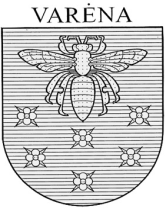 VARĖNOS RAJONO SAVIVALDYBĖS TARYBASPRENDIMASDĖL PRITARIMO IKIMOKYKLINIO UGDYMO PROGRAMOMS 2022 m. rugpjūčio 30 d. Nr. T-IX-986VarėnaVadovaudamasi Lietuvos Respublikos vietos savivaldos įstatymo 6 straipsnio 8 punktu, 18 straipsnio 1 dalimi, Lietuvos Respublikos švietimo įstatymo 7 straipsnio 4 dalimi ir 58 straipsnio 1 dalimi, Ikimokyklinio ugdymo programų kriterijų aprašo, patvirtinto Lietuvos Respublikos švietimo ir mokslo ministro . balandžio 18 d. įsakymu Nr. ISAK-627 „Dėl Ikimokyklinio ugdymo kriterijų aprašo“, 3 punktu, Varėnos rajono savivaldybės taryba nusprendžia:1. Pritarti pridedamoms:1.1. Varėnos ,,Pasakos“ vaikų lopšelio-darželio ikimokyklinio ugdymo programai ,,Vaikystės takeliu“;1.2. Varėnos ,,Žilvičio“ vaikų lopšelio-darželio ikimokyklinio ugdymo programai „Žilvičio takeliu“;1.3. Varėnos r. Valkininkų gimnazijos Valkininkų ikimokyklinio ir priešmokyklinio ugdymo skyriaus ikimokyklinio ugdymo programai „Keliaujame vaikystės takeliu“;1.4. Varėnos r. Matuizų pagrindinės mokyklos ikimokyklinio ir priešmokyklinio ugdymo skyriaus ikimokyklinio ugdymo programai;1.5. Varėnos r. Merkinės Vinco Krėvės gimnazijos ikimokyklinio ir priešmokyklinio ugdymo skyriaus ikimokyklinio ugdymo programai;1.6. Varėnos r. Liškiavos daugiafunkcio centro ikimokyklinio ugdymo programai;2. Pripažinti netekusiu galios Varėnos rajono savivaldybės tarybos 2017 m. rugpjūčio 29 d. sprendimą Nr. T-VIII-743 „Dėl pritarimo ikimokyklinio ugdymo programoms“.Savivaldybės meras 								Algis KašėtaŠvietimo skyriaus vedėjaStasė Bingelienė2022-08-30PRITARTAVarėnos rajono savivaldybės tarybos2022 m. rugpjūčio 30 d. sprendimu Nr. T-IX-986VARĖNOS „ŽILVIČIO“ VAIKŲ LOPŠELIO-DARŽELIOIKIMOKYKLINIO UGDYMO PROGRAMA „ŽILVIČIO TAKELIU“I SKYRIUSBENDROSIOS NUOSTATOSDuomenys apie įstaigą.Švietimo tiekėjo pavadinimas: Varėnos  ,,Žilvičio“ vaikų lopšelis-darželis.Teisinė forma: savivaldybės biudžetinė įstaiga.Grupė: ikimokyklinio ugdymo mokykla.Adresas: Parko g. 6, LT-65192, VarėnaElektroninis paštas: darzelis.zilvitis@varena.ltTelefonai: (8310) 52 096Interneto svetainės adresas: http://www.varenoszilvitis.lt/Vaikai ir jų poreikiai.Ikimokyklinis amžiaus tarpsnis yra vertingas pats savaime. Šiame amžiuje vyksta intensyvus biologinis vaiko smegenų brendimas, sąlygojantis vaiko prigimtinių galių sklaidą, fizinę, kongnityvinę, emocinę, socialinę jo raidą bei lemiantis vaiko mokymosi mokykloje ir tolesnio gyvenimo sėkmę. Vaiko smegenų brendimą ir prigimtinių galių plėtrą skatina kokybiškas ugdymas ir ugdymasis, grindžiamas sąveika ir dialogu. Kokybiškas ikimokyklinis ugdymas mažina atskirtį tarp vaikų, augančių palankiose ir nepalankiose sąlygose (skurdas, socialinės rizikos šeima, migracija), didina ugdymo prieinamumą, yra vertinga prevencinė ankstyvo iškritimo iš švietimo sistemos, saviraiškos sunkumų mažinimo priemonė. Ikimokyklinio ugdymo centre yra vaikas ir jo ugdymas. Remiantis Jungtinių tautų vaiko teisių konvencija, kiekvienas vaikas pripažįstamas kaip unikali, besikeičianti, akyvi individualybė. Jis žaidžia, kaupia patirtį, greitai mokosi, turi savitą pasaulio matymą, kuria savo vertybes. Ikimokyklinio ugdymo grupėse puoselėjamas vaiko orumas, pripažįstama vaiko nuomonė, jo teisė rinktis, spręsti, tartis. Ugdymo ir ugdymosi procesas grindžiamas socialinio teisingumo, lygiavertiškumo, tolerancijos vertybėmis. Laikomasi nuostatos, kad vaikas ugdomas ir ugdosi per visą buvimo ikimokyklinio ugdymo įstaigoje ar grupėje dieną.Ikimokykliniai metai yra be galo svarbūs tolimesnei vaiko asmenybės raidai. Šiame amžiuje susiformuoja vaiko asmenybės pamatai, t. y. formuojasi vertybių sistema, charakterio bruožai, atsiskleidžia vaiko gebėjimai ir polinkiai. Vaiko ugdymasis ir vystamasis didele dalimi priklauso nuo šeimos, joje puoselėjamų vertybių, kurias vaikas natūraliai perima. Tačiau ne mažesnę įtaką vaiko raidai turi ir ugdymo įstaiga, bei socialinė aplinka, kurioje auga vaikas. Siekiant darnaus vaiko ugdymosi labai svarbu, jog visos šios vaiko ugdyme dalyvaujančios grandys suprastų jo poreikius ir sudarytų sąlygas kiekvienam vaikui pagal jo galias įgyti žinių, išsiugdyti gebėjimus ir nuostatas, reikalingas tolimesniam gyvenimui. Užtikrinama vaiko teisė į ugdymąsi per žaidimą, aktyvų bendravimą, pripažįstant jo nuomonę ir teisę rinktis. Varėnos „Žilvičio“ vaikų lopšelyje-darželyje ikimokyklinio ugdymo grupes lanko vaikai nuo 1 iki 6 metų amžiaus. Grupės komplektuojamos pagal vaikų amžių. Programa siekiama tenkinti pagrindinius vaiko prigimtinius poreikius – kultūros, saugumo, sveikatos, socialinius pažinimo ir saviraiškos. Įstaigos ugdymo programa parengta atsižvelgiant į vaikų ugdymosi poreikius, tėvų lūkesčius bei naujausiuose ikimokyklinį ugdymą reglamentuojančiuose dokumentuose nustatytas esmines nuostatas į vaiko ugdymą ir metodinę pagalbą teikiančius dokumentus. Sparčiai besivystančios technologijos, didėjantis mobilumas keičia požiūrį į vaiką ir jo ugdymą. Todėl ugdymo programoje atsižvelgiama į individualiuosius ir specialiuosius (spec. ugdymosi poreikių, gabių ir talentingų, dvikalbių, migrantų ir grįžtančių iš užsienio šeimų) vaikų poreikius. Laikantis vaikų intereso prioritetiškumo principo tenkinami prigimtiniai vaiko poreikiai, sudarant sąlygas sveikam vaiko augimui ir individualių kiekvieno vaiko galių plėtotei ir sėkmingam ugdymusi (Vaiko teisių konvencija, 1996). Ankstyvojo amžiaus tarpsnyje svarbiausias vaidmuo ugdant vaikus tenka šeimai, o lopšeliui tenka šeimos pagalbininko vaidmuo. Ankstyvojo ugdymo programoje numatomas ugdymo šeimoje tęstinumas, ugdomi pirmieji vaikų gebėjimai. Tenkinami šie poreikiai: emociniai (palaikyti, skatinti, drąsinti, pastebėti naujus gebėjimus, reikšti nuostabą dėl didėjančių galimybių, pažymėti pasiekimus, džiaugtis kiekviena sėkme, nekritikuoti, riboti draudimus, neakcentuoti nesėkmių), pažinimo (vaikams reikia matyti, liesti, girdėti, uosti, skanauti), judėjimo (vaikai nori judėti, judėdami patiria daug džiugių išgyvenimų, auga sveikesni, žvalesni, linksmesni, spartesnė ne tik jų fizinė, bet ir protinė veikla).Ikimokyklinio amžiaus vaikas – bręstanti asmenybė, turinti savo individualius poreikius. Vaikai nori būti mylimi, gerbiami, suprasti, savarankiški, nori bendrauti ir bendradarbiauti su kitais, trokšta aktyvios veiklos, kad pažintų aplinką ir kurtų save. Vaikai skirtingai jaučia, patiria, pažįsta, išreiškia, kuria savo pasaulio pažinimo stilių. Jie nori žaisti, judėti, kurti, pažinti, tyrinėti, eksperimentuoti, žaisti kompiuterinius žaidimus. Šiuolaikinio mokslo požiūriu vaiko pasaulio supratimo, nuostatų apie jį susidarymo ir gebėjimų ugdymosi kelias yra patirtinis, t. y. tinkamai sukurtoje aplinkoje vaikas pats stebi, tyrinėja, atranda, išbando, stebi pasekmes pats kurdamas savo žinojimą.Kiekvienas savitų raidos ypatumų turintis vaikas yra unikalus. Jo raida ir mokymosi būdas gali stipriai skirtis nuo kitų vaikų mokymosi būdų.Užtikrinant gabių vaikų savirealizaciją, sudaromos atitinkamos ugdymo sąlygos atsižvelgiant į individualius vaiko poreikius ir pageidavimus, priklausomai nuo jo žinių, sugebėjimų lygio. Ugdydamasis kartu su visais, vaikas turi galimybę savitai mokytis ir siekti rezultatų. Gabūs ir (itin) gabūs vaikai turi galimybę papildomai plėtoti saviraišką.Mokytojų ir kitų specialistų pasirengimas.Įstaigoje dirba 15 auklėtojų, meninio ugdymo (dailės) pedagogė, meninio ugdymo (muzika) mokytojas, kūno kultūros mokytoja, dvi logopedės, psichologė. Visos pedagogės yra įgijusios kvalifikacines kategorijas: trys – ikimokyklinio ugdymo auklėtojos metodininkės, devynios auklėtojos vyresniosios auklėtojos, dvi – auklėtojos, meninio ugdymo pedagogas – muzikos mokytojas metodininkas, meninio ugdymo pedagogas – dailės mokytoja metodininkė, kūno kultūros mokytoja - vyresniosios kūno kultūros mokytojos, logopedės - logopedės metodininkės, psichologė II kategorija Įstaigos pedagogės kompetentingos, gebančios priimti naujoves, jų veikla yra nuolat vertinama, tobulinama. Pedagogės geba skleisti savo pozityviąją darbo patirtį. Geba dirbti komandoje. Įstaigos savitumas.Varėnos ,,Žilvičio“ vaikų lopšelis-darželis bendro tipo ikimokyklinė ugdymo įstaiga, kurioje ugdomi vaikai nuo 1,5 m. iki mokyklos. ,,Žilvičio“ vaikų lopšelis-daželis tapo sveikatą stiprinanti mokykla nuo 2020 06 10. Lopšelio-darželio struktūrą sudaro 11 grupių: 2 priešmokyklinio ugdymo grupės, 2 ankstyvojo amžiaus grupės, 6 ikimokyklinio ugdymo grupės, viena mišri - Panočių ikimokyklinio ir priešmokyklinio ugdymo skyrius. Įstaigoje sudarytos sąlygos ugdytis tautinių mažumų ir socialinės atskirties vaikams. Ugdymo modelis – 10,5 val. Vaikų grupės komplektuojamos atsižvelgiant į vaikų amžiaus tarpsnius. Lopšelyje-darželyje teikiamos mokytojo padėjėjos, logopedų, psichologo pagalbos. ,,Žilvičio“ vaikų lopšelio-darželio ugdomosios veiklos prioritetai: sveikatos stiprinimas ir saugojimas, SE ugdymas (Socialinio-emocinio ugdymo programa  Kimochis), STEAM ugdymas (gamtos mokslai, informacinės technologijos, inžinerija, menas ir matematika), etnokultūros vertybių perdavimas ir perėmimas. Ikimokyklinio ugdymo programa atnaujinama kas penkeri metai, tobulinama pagal poreikį. Programa parengta, atsižvelgiant į įstaigos ilgalaikės veiklos patirtį, Varėnos miesto bendruomenės poreikius, lūkesčius, kiekvieno vaiko reikmes, gerbiant kultūrinių tradicijų įvairovę. Lopšelyje-darželyje ugdymas grindžiamas orientuojantis į vaiko socialinę patirtį, pasiekimus, taikomi pažangūs ugdymo metodai. Grupės aplinka (veiklos centrai), priemonės ir veiklos planavimas skatina kiekvieno vaiko vystymąsi, sudaro galimybę individualizuoti ugdymą. Įstaigoje vykdomi įvairūs projektai, sveikos gyvensenos ugdymas integruojamas. Ikimokyklinis amžius yra labai svarbus žmogaus tarpsnis, nes šiuo laikotarpiu susiklosto asmenybės pagrindai. Vaikams turi būti keliami pamatuoti reikalavimai, suteikta galimybė ugdytis taip, kad būtų maksimalizuota ugdymo(si) sėkmės galimybė. Suaugusiojo vaidmuo – padėti vaikams nugalėti kliūtis tobulėjimo kelyje. Šiuolaikinis ugdymas grindžiamas supratimu, kad ugdymas(is) yra konstruktyvi paties individo veikla, sudarant jam ugdymo(si) sąlygas bei suteikiant paramą. Vaikai ugdosi, remdamiesi sukaupta patirtimi, įgūdžiais bei jiems būdingais pasaulio pažinimo ir mokymosi būdais. Pedagogas privalo parinkti ugdymo metodus, kurie tenkintų individualius vaiko poreikius. Programa remiasi Lietuvos strateginiuose švietimo dokumentuose išskiriamosiomis prioritetinėmis laukiamų ugdymo rezultatų kryptimis: vaiko individualių galių plėtojimu, t. y. pozityviai nusiteikęs, vaiko santykių su kitais plėtojimu, t. y. bendraujantis ir bendradarbiaujantis bei aktyvus visuomenės narys, ir vaiko įgalinimas mokytis, t. y. pasirengęs mokytis visą gyvenimą.Lopšelyje-darželyje grupės komplektuojamos atsižvelgiant į vaikų amžių, todėl programoje pirmiausia orientuojamasi į svarbiausius atitinkamo amžiaus tarpsnio vaikų poreikius bei gebėjimus. Programoje vaikų amžius siejamas su pasiekimų žingsniais: 1 žingsnis – 1 metai, 2 žingsnis – 2 metai, 3 žingsnis – 3 metai, 4 žingsnis – 4 metai, 5 žingsnis – 5 metai, 6 žingsnis – 6 metai. Vaiko pasiekimų žingsniai veda link ikimokyklinio ugdymo(si) rezultato – šešerių metų vaiko esminių nuostatų ir gebėjimų, kurios pateiktos programoje. Programa parengta vadovaujantis pagrindiniais teisiniais dokumentais, reglamentuojančiais ikimokyklinio ugdymo(si) veiklą: Lietuvos Respublikos švietimo įstatymu, Vaiko teisių konvencija, Lietuvos Respublikos vaiko teisių apsaugos pagrindų įstatymu, Vaiko gerovės politikos koncepcija, Lietuvos Respublikos Konstitucija ir Mokyklos nuostatais. Lopšelyje-darželyje vaiko ugdymas nukreiptas į vaiko poreikius: žaisti, kurti, tyrinėti, judėti bei tenkinti individualius vaiko poreikius. Vaikas, veikdamas tai, kas jam įdomu, bendraudamas su bendraamžiais ir suaugusiais, įgyja socialinių, pažintinių, meninių gebėjimų, tampa fiziškai ir emociškai brandesnis, labiau savimi pasitikintis, laisvesnis, kūrybiškesnis, įdomesnis draugams. 5-ios vaiko ugdymosi kryptys sudarytos iš 18-os vaiko pasiekimų sričių, kurios aprašytos ,,Ikimokyklinio amžiaus vaikų pasiekimų aprašo“ rekomendacijose. Ugdymo turinyje, trumpuose aprašymuose, atskleidžiamos svarbiausios vaiko ugdymosi krypčių ir pasiekimų sričių charakteristikos. Atsižvelgiant įvaiko amžių, kiekvienoje pasiekimų srityje numatyti ugdymosi sėkmei aktualiausi gebėjimai ir pateikti vaikų veiksenų pavyzdžiai.Ikimokyklinės programos vaikų ugdymo turinyje išskiriami vaiko gebėjimai, kuriuos turėtų įgyti 1,5–3 m. vaikas (ankstyvasis amžius) ir 4–6 m. vaikas (ikimokyklinis amžius). Taip pat programoje išskirti brandesnių vaikų ugdymosi gebėjimai ir kiti vaikų pasiekimai, kurie integruojami į visas ugdymosi sritis. Išskirti gebėjimai padės pedagogams įvertinti individualią vaikų pažangą. Vaikų pasiekimų sričių tęstinumą garantuoja ,,Priešmokyklinio ugdymo ir ugdymosi programa“, kurioje numatomas vaiko ugdymas remiantis šiomis kompetencijomis: socialinė, pažinimo, komunikavimo, sveikatos saugojimo, meninė, mokėjimas mokytis.Programos atnaujinimo veiksniai ir kryptys.Varėnos „Žilvičio“ vaikų lopšelio-darželio ugdymo programa (toliau programa) atnaujinta, atsižvelgiant į šiandienos vaikų poreikius, tėvų lūkesčius ir darželio bendruomenės pasiūlymus. Atnaujinant programą buvo vadovaujamasi „Geros mokyklos koncepcija“(2013), ikimokyklinį ugdymą reglamentuojančiais ir metodinę pagalbą teikiančiais dokumentais: „Ikimokyklinio ugdymo programų kriterijai“ (2005), LR švietimo įstatymo (2011) nuostatomis, „Ikimokyklinio ugdymo metodinėmis rekomendacijomis“ (2014), „Ikimokyklinio amžiaus vaikų pasiekimų aprašu“ (2016) ir kitais ikimokyklinį ugdymą reglamentuojančiais teisės aktais. Varėnos  „Žilvičio“ vaikų lopšelio-darželio ikimokyklinio ugdymo programa, atliepdama šiuolaikinės visuomenės gyvenimo pokyčius, orientuojasi į technologijų taikymą, ir šiuolaikinių vaikų gebėjimą naudotis informacinėmis technologijomis (planšetė, išmanusis telefonas, kompiuteris, interaktyvi lenta...). Siekiama aktyvaus vaiko dalyvavimo ugdymosi procese, kuriant kartu su vaiku jam aktualų ir prasmingą ugdymo turinį. Tėvų poreikiai ir lūkesčiai.Tėvai (globėjai) pripažįstami tiesioginiais ugdymo proceso dalyviais, drauge su pedagogais sprendžiantys vaiko ugdymo turinio, rezultatų vertinimo klausimus. Ugdytinių tėvams (globėjams) organizuojama švietimo pagalba, kuri vykdoma taikant įvairias bendradarbiavimo su šeima formas vaikų lopšelyje - darželyje. Internetinis tinklapis (www.zilvitis.lt), facebook, padeda informuoti ir šviesti ugdytinių tėvus, bendruomenę, visuomenę.Vaikų ugdymas vaikų lopšelyje–darželyje tobulinamas siekiant vaiko, šeimos ir vaikų lopšelio–darželio bendruomenės bendradarbiavimo. Tai yra partnerystės pagrindas. Bendradarbiaudami su vaiko šeima:• Dalijamės pastebėjimais, rūpesčiais ir džiaugsmais;• Informuojame apie ugdymo(si) pasiekimus ir sunkumus;• Kviečiame dalyvauti bendruose projektuose, renginiuose, išvykose;• Bendrai svarstome ugdymo kokybės tobulinimo klausimus;• Drauge švenčiame kalendorines tautines, tradicines šventes.Bendradarbiavimas su vietos bendruomene.Tikslas:Kurti saugią ir estetišką aplinką, skatinančią aktyviai veikti, tyrinėti, poilsiauti, bendradarbiauti.Uždaviniai: Suaktyvinti vaikų kultūrinį gyvenimą, paakinti atidžiau žvelgti į savo aplinką, ją saugoti ir puoselėti,Padėti susiformuoti pilietinę elgseną, visuomeninio darbo įpročius ir įgūdžius.Sudaryti palankias sąlygas įgyti naujų žinių ir jas praktiškai pritaikyti.Ugdyti racionalų ir atsakingą požiūrį į aplinkos tvarkymą.Lopšelio-darželio darbuotojų, tėvų ir rėmėjų dėka išpuoselėtas, pasodintos sakuros,  svyrantys dekoratyviniai gluosniai, daugiamečiai ir vienmečiai žydintys augalai. Čia mažieji  „Žilvičiukai“ turi galimybę stebėti ir lyginti augančius augalus, augti ir ugdytis gražioje, estetiškoje aplinkoje.II SKYRIUSIKIMOKYKLINIO UGDYMO PRINCIPAIDarželyje planuojant ugdymo turinį, metodus, parenkant priemones, kuriant ugdymo aplinką, organizuojant ugdymo procesą, numatant pedagoginės sąveikos būdus, bendradarbiavimo su tėvais (globėjais), vietos bendruomene ir socialiniais partneriais formas, laikomasi šių pedagoginių principų:Humaniškumo:Užtikrinti vaiko teisę gyventi ir elgtis pagal prigimtį bei asmeninę patirtį.Sudaryti sąlygas įvairių vaiko galių plėtojimui.Tenkinti jo poreikius, interesus, tėvų lūkesčius.Tautiškumo:Padėti vaikui perimti tautos kultūros tradicijas.Supažindinti su regiono tradicijomis, papročiais, šventėmis.Demokratiškumo: Siekti lygiavertės vaiko ir suaugusiojo partnerystės, kai aktyvus vaikas ir ugdytojas.Plėtoti tėvų ir pedagogų partnerystę.Į vaiką orientuoto, lankstaus ir individualizuoto ugdymo:Pažinti vaiką visapusiškai, gerbti jo išskirtinumą.Skatinti pačiam vaikui rasti sprendimą ir dalyti sumanymais.Individualizuoti vaiko ugdymą, atsižvelgiant į jo augimo ir vystymosi tempą.Sudaryti galimybę vaikui rinktis pasaulio pažinimo ir patirties kaupimo būdus.Skatinti šeimas dalyvauti ugdymo procese.Integralumo:Sudaryti sąlygas vaiko socializacijai.Garantuoti: psichinio, fizinio ir socialinio ugdymo; vaiko pažinimo, jausminės ir veiklos patirties; besiformuojančio vaizdo apie supantį pasaulį vientisumo darną.Garantuoti vaiko ugdymo šeimoje ir darželyje darną. Sveikatinimo:Užtikrinti sveikatos ugdymo sričių: savęs pažinimo, higieninio ugdymo, psichinės sveikatos, fizinio aktyvumo ir poilsio derinimo, ekologinio,  sveikos mitybos, žalingų įpročių ir ligų prevencijos, saugumo tobulinimą.Siekti, kad teigiamas požiūris į vaiko psichinę sveikatą ir fizinį aktyvumą.Vaikų ugdymo(si) lūkesčių tenkinimo:Turėti erdvės, laiko ir laisvės žaisti, padūkti.Turėti įvairių žaislų, ypač šiuolaikinių-techninių, kompiuterių.Užtikrinti kuo įvairesnę, ypač judrią, veiklą lauke. Organizuoti edukacines išvykas (istorines, kultūrines ir kt. vietas) ir kitokias ugdomąsias veiklas įvairiose erdvėse už įstaigos ribų.Komunikabili ir vaiko norus suprantanti auklėtoja.Suburti draugišką  atmosferą, skatinančią  kartu žaisti.vaikui rasti sprendimą ir dalyti sumanymais.Individualizuoti vaiko ugdymą, atsižvelgiant į jo augimo ir vystymosi tempą.Sudaryti galimybę vaikui rinktis pasaulio pažinimo ir patirties kaupimo būdus.Skatinti šeimas dalyvauti ugdymo procese.III SKYRIUSTIKSLAS IR UŽDAVINIAITikslas:Atsižvelgiant į vaiko prigimtines galias, jo individualią patirtį, vadovaujantis raidos dėsningumais, padėti vaikui išsiugdyti savarankiškumo, sveikos gyvensenos, pozityvaus bendravimo su suaugusiais, kūrybiškumo, aplinkos  ir savo šalies pažinimo, mokėjimo mokytis pradmenis. Uždaviniai: Atsižvelgiant į kiekvieno vaiko unikalumą bei poreikius, užtikrinant saugią, ugdymąsi skatinančią aplinką, dialogišką sąveika grindžiamą tikslingą ugdymą ir spontanišką vaiko ugdymąsi, pasiekti, kad vaikas:Plėtotų individualias fizines, socialines, pažinimo, kalbos ir bendravimo, kūrybinės galias, pažintų ir išreikštų save.Pozityviai bendrautų ir bendradarbiautų su suaugusiais ir vaikais, mokytųsi spręsti kasdienes problemas, atsižvelgti į savo ir kitų ketinimus, veiksmų pasekmes.Aktyviai dalyvautų ir kūrybiškai išreikštų save šeimos, ugdymo įstaigos ir vietos bendruomenės gyvenime.Mokytųsi pažinti ir veikti: žaistų, keltų klausimus, tyrinėtų, rinktųsi veiklos būdus ir priemones, samprotautų apie tai, ko išmoko, numatytų tolesnės veiklos žingsnius.IV SKYRIUSUGDYMO TURINYS, METODAI IR PRIEMONĖSĮgyvendinant programą naudojami ugdymo metodai, kurie atitinka ikimokyklinio amžiaus vaikų raidos ypatumus, padeda panaudoti jau turimą patyrimą, suteikia galimybę pačiam veikti, savarankiškai ar padedant mokytojui įgyti patirties, atitinka individualias psichofizines, intelektines galias, yra efektyvūs pedagoginiu požiūriu (padeda siekti tikslų), yra patrauklūs ikimokyklinio amžiaus vaikams.Siekiant kokybiško ugdymo, diegiant naujoves, pedagogai ieško inovatyvių ugdymo(-si) metodų, kurių dėka, vaikas pasijunta asmenybe, atsiranda glaudesni ryšiai ne tik tarp pedagogo ir vaiko, bet ir tarp vaikų. Metodų įvairovė ir gausa leidžia pasirinkti pačius įdomiausius ir rezultatyviausius. Tikslingai taikomi metodai pažadina vaikų smalsumą ir pažinimo džiaugsmą, vaikai įgyja bendravimo įgūdžių, labiau pažįsta save ir draugus, plėtoja savo kūrybiškumą, įvertina save bei draugus kaip unikalias ir originalias asmenybes. Ugdymo metodai taikomi lanksčiai, atsižvelgiant į vieno vaiko ir vaikų grupės poreikius, ugdymo situacijas. Žaidybinis metodas – skatina vaikų teigiamas emocijas, padeda formuotis socialiniams įgūdžiams, natūraliu būdu sukoncentruoti dėmesį į ugdomąją veiklą.Vaizdinis metodas – nukreiptas į vaizdinių formavimą apie vaikus supančio pasaulio objektus ir reiškinius.Žodinis metodas (pasakojimas, pokalbis) – suteikia galimybę perduoti informaciją.Praktinis metodas – vaikams padeda per veiklą pažinti ir suprasti juos supančią aplinką.Kūrybinis metodas – sudaro sąlygas vaikams reikšti ir įgyvendinti savo idėjas, ieškoti problemų sprendimo būdų. Juos papildome projektiniu metodu, kurio taikymas padeda formuoti įvairesnį ugdymo procesą.Projektų metodas – vienas iš aktyviųjų metodų, skatinantis ugdymo turinio ir metodų kaitą, lanksčiai integruojant ugdymo sritis, individualizuojant ugdymą, jo turinį orientuojant į vaiko gyvenimui ir ugdymui (si) reikalingų ugdymo (si) sričių plėtojimą.Žaidimas – sudaroma palanki ugdymo(si) aplinka vaiko žaidimų, aktyvumo, iniciatyvumo, savarankiškumo skatinimui. Palaikomi vaiko sumanyti žaidimai ar kita veikla, skatinami kiti vaiko sumanymai. Žaisdamas vaikas patiria išgyvenimus, sužino, kuria, atranda ir perima svarbiausias dvasines vertybes.Stebėjimas – kuriamos sąlygos vaikui stebėti ir suprasti aplinkinį pasaulį, pajusti žmonių, daiktų, reiškinių sąryšį, vieningumą.Interpretacija – skatinama vaiko saviraiška, padedama jam atsiskleisti, susitapatinti su personažais, vaidinti, išgalvoti įvairias situacijas, istorijas, pritaikyti joms tinkamus vaidmenis, veiksmus.Eksperimentavimas – kuriama aplinka, kuri skatina vaiką veiklai: pačiam eksperimentuoti, daryti atradimus, išmokti naujų sąvokų, atrasti įvairių pasaulio pažinimo būdų.Pokalbis – palaikomas kontaktas su vienu arba su keletu vaikų, jie skatinami kalbėti, atsakyti į klausimus, apibūdinti savo veiklą, išsakyti savo nuomonę, analizuoti, kritiškai mąstyti.Kūrybiniai projektai – suteikiama galimybė vaikui atsiverti, suvokti supantį pasaulį, spontaniškai perprasti formas, spalvas, susipažinti su supančia aplinka, lavinant gebėjimą stebėti gamtoje ir gyvenime vykstančius reiškinius. Ugdymo(si) aplinka, priemonės, medžiagos skatina vaiką drąsiai, laisvai išreikšti save, patirti sėkmę.Sportinė veikla – estafetės, varžybos, komandiniai žaidimai, fiziniai pratimai, aktyvus judėjimas.IKT taikymas – praktiniai užsiėmimai prie kompiuterio, vaizdo medžiagos stebėjimas ir analizavimas multimedijos pagalba.Edukacinės aplinkos – kuriama aplinka, atsižvelgiant į ugdymo turinį, tėvų iniciatyvas ir pasiūlymus, palaikoma vaikų iniciatyva, sumanymai patiems kurti žaidimų erdves. Siekiama, kad aplinka skatintų vaiko poreikį judėti, veikti, pažinti, kurtų jaukumą, būtų funkcionali.Išvykos, ekskursijos – siekiama turtinti vaikų pažintinę patirtį, plėsti akiratį, susipažinti su aplinka, įgyti socialinių įgūdžių, patirti naujų įspūdžių.Probleminis mąstymas – vaikai mokosi rūšiuoti daiktus pagal vieną ar kelis požymius, susitarti su kitais, priimti teisingus sprendimus, diskutuoti, klausinėti, ieškoti, bandyti ir tuo tenkinti savo smalsumą, pritaikyti problemų sprendimo įgūdžius.Pedagogas, siekdamas programoje numatytų tikslų, pasirinkdamas metodus, atsižvelgia į vaikų: amžiaus tarpsnio, individualias dėmesio, suvokimo, mąstymo, valios, emocijų raidos ypatumus, polinkius ir interesus ir kt.Pedagogui paliekama teisė laisvai ieškoti, parinkti bei taikyti vaikams tinkamus ugdymo metodus, būdus. Siekiamai, kad ugdymo priemonės tenkintų vaiko poreikį žaisti, bendrauti, judėti; skatintų norą puoselėti ir saugoti savo ir kitų sveikatą; skatintų vaiko savarankiškumą, saviraišką, kūrybingumą, meninių gebėjimų ugdymą(si).Priemonės programoje nevardijamos, nes pedagogui paliekama teisė pačiai  arba vaikams pasiūlius parinkti ugdymo priemones.Ugdymo turinys.Ugdymo turiniu siekiama, kad ugdymas būtų visapusiškas ir integralus. Turinyje atsižvelgiama  į vaiko amžiaus tarpsnių ypatumus, vaiko patirtį ir gebėjimus, vaiko ugdančiosios aplinkos ir biologinio brendimo sąveiką bei  ugdymosi pasiekimų sritis ir lūkesčius.Ugdomoji veikla pagrįsta žaidimu, nes žaidimas pagrindinis ugdymo(si) metodas. Pedagogo  pagrindinis vaidmuo vaiko ugdymosi procese yra ugdomųjų situacijų sukūrimas, o ne tiesioginis mokymas.Turinyje pateikiama vaiko ugdymosi pasiekimų sritys. Tai 18 vaiko ugdymo(si) pasiekimo sričių, kur kiekvienoje  išskirta esminė nuostata ir esminis gebėjimas. Vaiko ugdymosi pasiekimų sritys padeda geriau suvokti ir sisteminti vaiko esmines nuostatas bei gebėjimus. Pateikiamos  vaiko ugdymo(si) ir pasiekimų vertinimo sritys bei jo pasiekimai tose srityse - esminės nuostatos ir gebėjimai, kuriuos vaikas turėtų įgyti iki šešerių metų.  Esminė nuostata - tai ugdymosi procese įgytas santykį su savimi, su kitais ir su aplinka išreiškiantis vaiko nusiteikimas, polinkis, požiūris. Esminę nuostatą vaikas įgyja per visą ugdymosi laikotarpį nuo gimimo iki šešerių metų. Kadangi vaikų nuostatos susiformuoja per ilgesnį laiką, kiekvienoje iš ugdymosi ir pasiekimų vertinimo sričių išskirta viena svarbiausia nuostata.Esminis gebėjimas - tai nuo gimimo iki šešerių metų kiekvienoje iš ugdymosi pasiekimų sričių įgytas svarbiausias vaiko gebėjimas ką nors daryti, veikti, elgtis. Kiekvienoje ugdymosi pasiekimų srityje išskirtas pagrindinis gebėjimas, su kuriuo gali būti susiję kiti konkretesni gebėjimai bei vaiko patirtis ir žinojimas.	Skiltyje ,,vaiko gebėjimai” pateikiami vaiko ugdymosi rezultatai iš kiekvienos ugdymosi pasiekimo srities, rodantys vaiko pažangą jam įgyjant esmines nuostatas ir gebėjimus nuo gimimo iki šešerių metų.Ugdymo(si) turinys sudarytas remiantis įstaigos pedagogių patirtimi, vaikų gebėjimais ir poreikiais bei tėvų lūkesčiais.Ugdymo(si) būdus bei metodus pedagogės gali laisvai rinktis, lanksčiai, kūrybiškai taikyti siūlomą ugdymo(si) turinį, planuoti veiklą, parinkti ugdymo(si) priemones. Naudojantis „Žilvičio“ vaikų lopšelio-darželio ikimokyklinio ugdymo programa, pedagogėms rekomenduojama susipažinti ir naudotis „Ikimokyklinio ugdymo turinio programų rengimo metodinės rekomendacijomis“ (2013, ŠMM, projektas „Ikimokyklinio ir priešmokyklinio ugdymo plėtra“ VP1-2.3-ŠMM-03-V-02-001).Ikimokyklinio ugdymo modelis.Ugdymosi pasiekimo sritys išdėstytos pagal vaiko lūkesčius (sveikas, orus,  bendraujantis, smalsus, kuriantis, sėkmingai besiugdantis). Šios sritys apima ir aštuoniolika pagrindinių ugdymo sričių, rekomenduojamų ,,Ikimokyklinio ugdymo vaiko pasiekimų apraše“. Sritys išskirtos siekiant visuminio vaiko asmenybės ugdymosi ir atsižvelgiant į vaiko raidos bei ugdymosi ypatumus. Kiekvienoje ugdymo(si) sričių numatoma žingsniais vaiko pasiekimas ir ugdymo gairės. Ugdymosi gairėse pateikiamos tik tam tikros galimos vaikų ugdymosi situacijos (veiklos, veiksenos, pedagogo veikla). Pedagogas pasinaudodamas ugdymo gairėmis pats kuria ir įgyvendina ugdymo turinį, atsižvelgdamas į kiekvieno vaiko ar vaikų grupės ugdymosi poreikius.Metinis grupės veiklos planas rengiamas mokslo metų pradžioje, tai - orientyras, nevaržantis pedagogo, leidžiantis jam kūrybingai organizuoti savo veiklą, ją įvertinti ir koreguoti, atsižvelgiant į kiekvieno vaiko amžių, jo patirtį, vaiko bei grupės individualumą.Planuojant ugdymą, vadovaujamasi pasirinktu planavimo principu – teminiu, orientuojantis į ugdytinas sritis. Temas pedagogai renkasi atsižvelgiant į metų laikų kaitą, valstybines ir tradicines šventes, integruojamas programas ir kt.  Planuojant ugdomąją veiklą, pedagogai ir specialistai kūrybingai naudojasi lopšelyje-darželyje sukaupta metodine medžiaga ir įvairiomis priemonėmis.Programos įgyvendinimo sąlygos:Kryptingas, personalizuotas ugdymo proceso planavimas; Ugdymosi tikslai orientuoti į vaiko poreikius ir interesus (domėjimosi sritis);Pamatuotų, paremtų vaiko daroma pažanga ugdymo tikslų kėlimas atsižvelgiant į kiekvieno vaiko individualius poreikius ir galias;Saugi, atliepianti individualius vaikų poreikius ir motyvuojanti ugdytis bei skatinanti kūrybiškumą aplinka;Vaiko pasiekimų/pažangos vertinimas keliant realistinius ugdymosi tikslus atsižvelgiant į individualius vaikų ugdymosi poreikius;Ugdymosi metodai, skatinantys vaikų individualią ir bendrą veiklą grupėse, atliepiant jų pomėgius, interesus, amžiaus ypatumus;Ugdymasis per žaidimus, įtraukiantis realaus gyvenimo patirtį bei keliantis naujus iššūkius vaikams;Veiklos, atliepiančios vaiko pomėgius, gyvenimo bendruomenėje ir pasaulyje ypatumus bei įgalinančios į jas įsitraukti ir šeimą. Pasiekimų žingsnis – tai vaiko pažangą rodantys žinių ir supratimo, gebėjimų ir nuostatų pokyčiai per vienerius metus, atitinkantys vaiko raidos dėsningumus kokybiško ugdymo sąlygas. Vaikų nuo gimimo iki trijų metų ir vaikų nuo trijų iki šešerių įgyjamų gebėjimų pobūdis iš esmės skiriasi: nuo gimimo iki trijų metų vaikų gebėjimai integralūs, t. y. kai kuriuose srityse susiformavusios tik gebėjimų prielaidos; trijų šešerių metų vaikų gebėjimai – labiau Visuminė ikimokyklinio amžiaus vaiko pasiekimų samprata: Kasdienio gyvenimo įgūdžiai; Emocijų suvokimas ir raiška; Savivoka ir savigarba; Santykiai su bendraamžiais; rašytinė kalba; skaičiavimas ir matavimas; estetinis suvokimas; tyrinėjimas; kūrybiškumas; fizinis aktyvumas; savireguliacija ir savikontrolė; santykiai su suaugusiaisiais; sakytinė kalba; aplinkos pažinimas; meninė raiška; iniciatyvumas ir atkaklumas; problemų sprendimas.Kompetencijos: mokėjimas mokytis; sveikatos, socialinė, komunikavimo, pažinimo, meninė. Išskiriami du vaiko gebėjimų formavimosi laikotarpiai. 1-3 žingsniuose aprašomi vaikų nuo gimimo iki trijų metų pasiekimai, 4-6 žingsniuose aprašomi vaikų nuo trijų iki šešerių metų vaikų pasiekimai. Vaiko pasiekimų žingsnių siejimas su amžiumi yra sąlyginis. 7 pasiekimų žingsnis sutampa su priešmokykline grupe lankančių vaikų pasiekimais. Vaiko pažanga priklauso ne tik nuo jo individualių galių, bet ir nuo ugdytojų profesionalumo. Pažanga yra sparti, kai ikimokyklinio ugdymo auklėtojas gerai pažįsta vaiko pasiekimus, teisingai nustato esamą ir planuojamą pasiekti žingsnį. Kiekvienoje iš vaiko ugdymosi pasiekimų sričių išskirti šeši vaiko pasiekimų žingsniai, rodantys vaiko pažangą jam įgyjant vertybines nuostatas ir gebėjimus nuo gimimo iki šešerių metų. Taip pat pateiktas septintas žingsnis, skirtas vaikų ugdymuisi individualizuoti, kaip jie šeštajame žingsnyje numatytus pasiekimus įgyja dar neturėdami šešerių metų. Esminių nuostatų bei gebėjimų visuma vaiko ugdymosi pažangą nusakantys žingsniai, padeda atpažinti vaikų ugdymosi pasiekimus ir poreikius, tikslingai organizuoti ugdymo procesą, pritaikant jį kiekvienam vaikui ir vaikų grupei. Žingsniai tikslingai ugdo kiekvieną vaiką, užtikrinant ugdymosi kokybę. Pasiekimų žingsniai rodo vaiko ugdymosi nuoseklumą, tęstinumą, žinių supratimo, gebėjimų ir nuostatų raidą. Vadovaudamasis pasiekimų žingsniais, ikimokyklinio ugdymo auklėtojas įvertina kurį žingsnį jau pasiekia vaikas ir planuoją veiklą, skirtą kitam žingsniui. Visi vaikai yra skirtingi, turi skirtingą ugdymosi patirtį, skirtingą mokymosi stilių, tempą, todėl jų pasiekimai įvairiuose ugdymosi srityse nevienodi. Nuostatos: kiekvienas vaikas pažangos link juda savo tempu, pagal individualias galimybes; natūraliai taikomas ugdymas skirtingų poreikių, turintiems specialiųjų ugdymosi poreikių vaikams, atsižvelgiant į tai, kurį žingsnį jie yra pasiekę;  skatinamas vaiko spontaniškas aktyvumas;  inicijuojama ugdymąsi skatinanti veikla;  teikiama vaikui parama; bendradarbiaujama su šeima. Ugdymo įstaigoje įgyvendinamos Inovatyvių teorinių sampratų H. Gardnerio intelektų teorija, Reggio Emilia kūrybiškumo ugdymo projekto ir kitos idėjos. Vaikų pasiekimai į grupes jungiami vadovaujantis šiomis nuostatomis. Remiantis H. Gardnerio intelekto įvairovės teorija išskirtos šios ugdymo sritys: kalbinis, loginis, erdvinis, muzikinis, ekologinis, tarpasmeninis, kūniškasis intelektas. Vadinasi ir pasiekimai gali būti grupuojami remiantis šiuo teoriniu modeliu. Vaiko pasiekimų žingsnių ir raidos etapų ryšį nusako šie dėsningumai:  pasiekimų žingsniai suformuluoti remiantis raidos etapais, tačiau su jais ne visada sutampa;  vaiko raidos etapai rodo perėjimą nuo vienos vaiko veiklos kokybės prie kitos, o pasiekimų žingsniai rodo ne tik perėjimą nuo vienos veiklos kokybės prie kitos, bet ir nuoseklų įgyjamų gebėjimų tobulėjimą;  vaiko pasiekimų plėtotei didelę įtaką turi ugdymasis, jeigu jis kokybiškas, vaikas sėkmingai įgijęs tam tikram amžiaus tarpsniui būdingus gebėjimus, nuostatas, supratimą, jeigu ugdymasis netinkamas, jis gali lėtinti arba trikdyti optimalią vaiko raidą;  pasiekimų plėtotei didelę teigiamą arba neigiamą įtaką turi sociokultūrinė aplinka. Jeigu šeimos aplinka vaiko ugdymuisi nepalanki, ugdymasis ikimokyklinėje įstaigoje turėtų padėti vaikui įgyti trūkstamų gebėjimų, nuostatų, patirties bei keisti netinkamus gebėjimus. Kasdieninio gyvenimo įgūdžiaiVertybinė nuostata – noriai ugdosi sveikam, kasdieniam gyvenimui reikalingus įgūdžius.Esminis gebėjimas. Tvarkingai valgo, savarankiškai atlieka savitvarkos veiksmus: apsirengia ir nusirengia, naudojasi tualetu, prausiasi, šukuojasi. Saugo savo sveikatą ir saugiai elgiasi aplinkoje.Kasdieninio gyvenimo įgūdžių srityje vaikui ugdantis tobulėja:  vaiko asmeniniai valgymo ir mitybos įgūdžiai, kūno švaros ir aplinkos tvarkos palaikymo įgūdžiai, saugaus elgesio įgūdžiai,  taisyklinga kūno laikysena.Fizinis aktyvumasVertybinė nuostata – noriai, džiaugsmingai juda, mėgsta judrią veiklą ir žaidimusEsminis gebėjimas. Eina, bėga, šliaužia, ropoja, lipa, šokinėja koordinuotai, išlaikydamas pusiausvyrą, spontaniškai ir tikslingai atlieka veiksmus, kuriems būtina akių-rankos koordinacija bei išlavėjusi smulkioji motorika.Fizinio aktyvumo srityje vaikui ugdantis tobulėja: • stambiosios motorikos įgūdžiai ir fizinės vaiko savybės, • smulkiosios motorikos įgūdžiai, rankų-akių koordinacija.Emocijų suvokimas ir raiškaVertybinė nuostata – domisi savo ir kitų emocijomis bei jausmais. Esminis gebėjimas. Atpažįsta bei įvardija savo ir kitų emocijas ar jausmus, jų priežastis, įprastose situacijose emocijas ir jausmus išreiškia tinkamais, kitiems priimtinais būdais, žodžiais ir elgesiu atliepia kito jausmus (užjaučia, padeda).Emocijų suvokimo ir raiškos srityje vaikui ugdantis tobulėja: • savo jausmų raiška, suvokimas ir pavadinimas, • kitų žmonių jausmų atpažinimas ir tinkamas reagavimas į juos, • savo bei kitų nuotaikų ir jausmų apmąstymas.Savireguliacija ir savikontrolė Vertybinė nuostata – nusiteikęs valdyti emocijų rašką ir elgesį.Esminis gebėjimas. Laikosi susitarimų, elgiasi mandagiai, taikiai, bendraudamas su kitais bando kontroliuoti savo žodžius ir veiksmus (suvaldo pyktį, neskaudina kito), įsiaudrinęs geba nusiraminti.Savireguliacijos ir savikontrolės srityje vaikui ugdantis tobulėja: • gebėjimas nusiraminti, atsipalaiduoti, • jausmų raiška tinkamais būdais, jausmų raiškos kontrolė, • gebėjimas laikytis susitarimų, taisykliųSavivoka ir savigarba Vertybinė nuostata – save vertina teigiamai.Esminis gebėjimas. Supranta savo asmens tapatumą („aš esu, buvau, būsiu”), pasako, kad yra berniukas / mergaitė, priskiria save savo šeimai, grupei, bendruomenei, pasitiki savimi ir savo gebėjimais, palankiai kalba apie save, tikisi, kad kitiems jis patinka, supranta ir gina savo teises būti ir žaisti kartu su kitaisUgdantis savivoką ir savigarbą stiprėja: • vaiko asmeninio tapatumo jausmas, • bendrumo su šeima, grupe jausmas, tautinio tapatumo jausmas, • pozityvus savęs vertinimasSantykiai su suaugusiaisiais Vertybinė nuostata – nusiteikęs geranoriškai bendrauti ir bendradarbiauti su suaugusiaisiais.Esminis gebėjimas. Pasitiki pedagogais, juos gerbia, ramiai jaučiasi su jais kasdienėje ir neįprastoje aplinkoje, iš jų mokosi, drąsiai reiškia jiems savo nuomonę, tariasi, derasi; žino, kaip reikia elgtis su nepažįstamais suaugusiaisiais.Santykių su suaugusiaisiais srityje vaikui ugdantis tobulėja: • gebėjimas atsiskirti nuo tėvų ir pasitikėti pedagogais, abipusė pagarba, • gebėjimas mokytis palaikyti partneriškus santykius su pedagogais, • žinojimas, kaip saugiai elgtis su nepažįstamais suaugusiaisiais.Santykiai su bendraamžiais.Vertybinė nuostata – nusiteikęs geranoriškai bendrauti ir bendradarbiauti su bendraamžiais.Esminis gebėjimas. Supranta, kas yra gerai, kas blogai, draugauja bent su vienu vaiku, palankiai bendrauja su visais (supranta kitų norus, dalinasi žaislais, tariasi, užjaučia, padeda), suaugusiojo padedamas supranta savo žodžių ir veiksmų pasekmes sau ir kitiems.Santykių su bendraamžiais srityje vaikui ugdantis tobulėja: • gebėjimas užmegzti geranoriškus santykius su kitais vaikais, • gebėjimas mokytis bendrauti ir bendradarbiauti, spręsti tarpusavio nesutarimus,• gebėjimas užmegzti ir palaikyti artimesnius asmeninius santykius su vienu ar keliais vaikais.Sakytinė kalba Vertybinė nuostata – nusiteikęs išklausyti kitą ir išreikšti save bei savo patirtį kalba.Esminis gebėjimas. Klausosi ir supranta kitų kalbėjimą, kalba su suaugusiaisiais ir vaikais, natūraliai, laisvai išreikšdamas savo išgyvenimus, patirtį, mintis, intuityviai junta kalbos grožį.Sakytinės kalbos srityje vaikui ugdantis tobulėja: • aplinkinių kalbėjimo, skaitymo klausymasis, • kalbėjimo atpažinimas ir supratimas, • natūralus vaiko kalbėjimas su suaugusiaisiais ir vaikais apie savo patirtį ir išgyvenimus, • vaiko kalbėjimas su suaugusiaisiais ir vaikais apie supančią aplinką, jos objektus, įvykius,• kalbėjimas laikantis perprastų kalbos taisyklių, • tautosakos ir grožinės literatūros kūrinėlių deklamavimas, sekimas, pasakojimas.Rašytinė kalba Vertybinė nuostata – domisi rašytiniais ženklais, simboliais, skaitomais tekstais.Esminis gebėjimas. Atpažįsta ir rašinėja raides, žodžius bei kitokius simbolius, pradeda skaitinėti.Rašytinės kalbos srityje vaikui ugdantis tobulėja: • domėjimasis skaitymu, raidėmis, žodžiais bei įvairiais simboliais ir jų reikšmėmis, • domėjimasis rašymu, raidžių bei žodžių rašinėjimas, įvairių simbolių braižymas ar piešimas, • trumpų žodelių skaitymas.Aplinkos pažinimas Vertybinė nuostata – nori pažinti ir suprasti save ir aplinkinį pasaulį, džiaugiasi sužinojęs ką nors nauja. Esminis gebėjimas. Įvardija ir bando paaiškinti socialinius bei gamtos reiškinius, apibūdinti save, savo gyvenamąją vietą, šeimą, kaimynus, gyvosios ir negyvosios gamtos objektus, domisi technika ir noriai mokosi ja naudotis.Aplinkos pažinimo srityje vaikui ugdantis tobulėja: • socialinės aplinkos pažinimas, • gamtinės aplinkos pažinimas, • pagarba gyvybei ir aplinkai.Skaičiavimas ir matavimas Vertybinė nuostata – nusiteikęs pažinti pasaulį skaičiuodamas ir matuodamasEsminis gebėjimas. Geba skaičiuoti daiktus, palygti daiktų grupes pagal kiekį, vartoti skaitmenis, apibūdinti daikto vietą eilėje, sudaryti sekas. Geba grupuoti daiktus pagal spalvą, formą, dydį. Jaučia dydžių skirtumus, daikto vietą ir padėtį erdvėje. Supranta ir vartoja žodžius, kuriais apibūdinamas atstumas, ilgis, masė, tūris, laikas. Pradeda suvokti laiko tėkmę ir trukmę.Skaičiavimo srityje vaikui ugdantis tobulėja: • gebėjimas vartoti skaičius ir matematinius simbolius daiktų kiekiui žymėti, daiktų grupėms palyginti pagal kiekį, • gebėjimas suprasti daikto vietą eilėje, pastebėti dėsningumus, sudaryti įvairias sekas. Matavimo srityje vaikui ugdantis tobulėja: • gebėjimas tapatinti, grupuoti, klasifikuoti daiktus pagal formą, dydį, spalvą, • gebėjimas matuoti; • daikto vietos ir padėties erdvėje suvokimas; • laiko tėkmės suvokimas.Meninė raiška Vertybinė nuostata – jaučia meninės raiškos džiaugsmą, rodo norą aktyviai dalyvauti meninėje veikloje.Esminis gebėjimas. Spontaniškai ir savitai reiškia įspūdžius, išgyvenimus, mintis, patirtas emocijas muzikuodamas, šokdamas, vaidindamas, vizualinėje kūrybojeMeninės raiškos srityje vaikui ugdantis tobulėja: • emocijų, patirties, minčių, įspūdžių raiška meninėmis priemonėmis ir būdais, • meninės raiškos priemonių tyrinėjimas ir eksperimentavimas, • meninė kūryba ir improvizacija.Estetinis suvokimas Vertybinė nuostata – domisi, gėrisi, grožisi aplinka, meniniais kūriniais, menine veikla.Esminis gebėjimas. Pastebi ir žavisi aplinkos grožiu, meno kūriniais, džiaugiasi savo ir kitų kūryba, jaučia, suvokia ir apibūdina kai kuriuos muzikos, šokio, vaidybos, vizualaus meno estetikos ypatumus, reiškia savo estetinius potyrius, dalijasi išgyvenimais, įspūdžiais.Estetinio suvokimo srityje vaikui ugdantis tobulėja: • nusiteikimas grožio, meninės kūrybos potyriams bei džiaugsmui; aplinkos, žmonių santykių, meno, savo ir kitų kūrybos grožio pajauta; • jautrumas grožiui, meno raiškos priemonėms (spalvai, linijai, formai, judesiui, muzikos garsams ir kt.); • jutiminių ir emocinių grožio išgyvenimų prisiminimas, apmąstymas ir dalijimasis su kitais.Iniciatyvumas ir atkaklumas Vertybinė nuostata – didžiuojasi savimi ir didėjančiais savo gebėjimais.Esminis gebėjimas. Savo iniciatyva pagal pomėgius pasirenka veiklą, ilgam įsitraukia ir ją plėtoja, geba pratęsti veiklą po tam tikro laiko tarpo, kreipiasi į suaugusįjį pagalbos, kai pats nepajėgia susidoroti su kilusiais sunkumais.Iniciatyvumo ir atkaklumo srityje vaikui ugdantis tobulėja: • gebėjimas pačiam susirasti veiklą ir ją turiningai plėtoti, • gebėjimas įsitraukti į suaugusiojo pasiūlytą ugdymąsi skatinančią veiklą, susikoncentruoti ir išradingai ją plėtoti, • gebėjimas susidoroti su kliūtimis siekiant sumanymų realizavimo.Tyrinėjimas Vertybinė nuostata – smalsus, domisi viskuo, kas vyksta aplinkui, noriai stebi, bando, samprotauja.Esminis gebėjimas. Aktyviai tyrinėja save, socialinę, kultūrinę ir gamtinę aplinką, įvaldo tyrinėjimo būdus (stebėjimą, bandymą, klausinėjimą), mąsto ir samprotauja apie tai, ką pastebėjo, atrado, pajuto, patyrė.Tyrinėjimo srityje vaikui ugdantis tobulėja: • domėjimasis supančia aplinka, • tyrinėjimas pasinaudojant įvairiais pojūčiais, • atrastų, sužinotų dalykų aptarimas.Problemų sprendimas Vertybinė nuostata – nusiteikęs ieškoti išeičių kasdieniams iššūkiams bei sunkumams įveikti.Esminis gebėjimas. Atpažįsta ką nors veikiant kilusius iššūkius bei sunkumus, dažniausiai supranta, kodėl jie kilo, suvokia savo ir kitų ketinimus, ieško tinkamų sprendimų ką nors išbandydamas, tyrinėdamas, aiškindamasis, bendradarbiaudamas, pradeda numatyti priimtų sprendimų pasekmes Problemų sprendimo srityje vaikui ugdantis tobulėja: • problemų atpažinimas, įžvelgimas, • sprendimų, išeičių paieška ir tinkamiausio sprendimo pasirinkimas bei įgyvendinimas, pasekmių, panaudojus sprendimą, stebėjimas ir apmąstymas, • mokymasis įveikti nesėkmes.Kūrybiškumas Vertybinė nuostata – jaučia kūrybinės laisvės, spontaniškos improvizacijos ir kūrybos džiaugsmąEsminis gebėjimas. Savitai reiškia savo įspūdžius įvairioje veikloje, ieško nežinomos informacijos, siūlo naujas, netikėtas idėjas ir jas savitai įgyvendina.Kūrybiškumo srityje vaikui ugdantis tobulėja: domėjimasis naujais, nežinomais, sudėtingais dalykais;gebėjimas įžvelgti problemas, klausinėti, diskutuoti, įsivaizduoti, fantazuoti; gebėjimas ieškoti atsakymų, netikėtų idėjų, kurti variantus, savaip pertvarkyti, pritaikyti; drąsa veikti, daryti savaip.Mokėjimas mokytis Vertybinė nuostata – noriai mokosi, džiaugiasi tuo, ką išmoko.Esminis gebėjimas. Mokosi žaisdamas, stebėdamas kitus vaikus ir suaugusiuosius, klausinėdamas, ieškodamas informacijos, išbandydamas, spręsdamas problemas, kurdamas, įvaldo kai kuriuos mokymosi būdus, pradeda suprasti mokymosi procesą.Mokėjimo mokytis srityje vaikui ugdantis tobulėja: • numatymas, ko nori išmokti, • aktyvus mokymasis, • gebėjimas apmąstyti, ko išmoko.Šešerių metų vaiko ugdymosi pasiekimai.Šešerių metų vaiko ugdymosi pasiekimai numatyti tokie, kurie rodo galutinį kokybiško ikimokyklinio ugdymosi rezultatą, tai yra vaiko ugdymosi nuo gimimo iki šešerių metų pasiekimus. Jeigu vaikas ikimokyklinio ugdymo įstaigoje yra įgijęs šiuos pasiekimus, tai rodo sėkmingą jo raidą ir gerą pasirengimą ugdytis pagal priešmokyklinio ugdymosi programą. Kai kurie šešiamečiai gali būti pasiekę tik penktame ar ketvirtame žingsnyje numatytų ugdymosi rezultatų. Tokių atvejų ikimokyklinio ugdymo auklėtojai susirūpina: ką toliau daryti? Šiame etape, kaip ir ankstesniuose ugdymosi etapuose, tokių vaikų ugdymąsi priešmokyklinėje grupėje reikėtų individualizuoti, kad jie nuosekliai įgytų ir tobulintų ankstesniame žingsnyje 45 aprašytus gebėjimus. Planuojant tokio vaiko ugdymą atspirties taškas yra jo pasiekimai. Būtent jie diktuoja tolesnę vaiko ugdymo kryptį, o ugdymo tempą ir būdus parenka ikimokyklinio ugdymo auklėtojas, atsižvelgdamas į vaiko mąstymo, motorikos, suvokimo, kalbėjimo, emocijų ir kt. ypatumus. Svarbu atkreipti dėmesį, kad ženklai, keliantys susirūpinimą, reikalauja labiau individualizuoti ugdymo būdus. Pedagogo parengti ugdymo metodai atliepia vaiko ugdymosi poreikius, yra tikimybė, kad vaiko gebėjimai pasivys bendraamžių gebėjimus, o mokykloje vaikas išvengs mokymosi sunkumų. Lentelėje pateiktas šešerių metų vaiko ugdymosi pasiekimų sąvadas. Kiekvienoje iš 18 vaiko ugdymosi pasiekimų sričių pateikiamos vertybinės nuostatos ir gebėjimai, kuriuos vaikas turėtų įgyti iki šešerių metų. Tačiau, jeigu vaikas turi specialiųjų ugdymosi poreikių dėl biologiškai sąlygotų raidos, sensorinių, fizinių funkcijų ir kt. sveikatos sutrikimų ugdymo programos pritaikymo būtinybė išliks ir mokykloje. Esant specialiesiems ugdymosi poreikiams ikimokyklinio ugdymo auklėtoja kreipiasi į specialiuosius pedagogus, logopedus, kitus specialistus ir remiasi jų rekomendacijomis. Vaiko ugdymosi pasiekimų sritis Pasiekimų apraše – tai vaiko ugdymuisi svarbi sritis, kurioje išskirta vertybinė nuostata ir esminis gebėjimas. Vertybinė nuostata – tai ugdymo ir ugdymosi procese įgytas nusiteikimas, polinkis, požiūris, išreiškiantis vaiko santykį su savimi, su kitais ir su aplinka. Esminis gebėjimas – tai nuo gimimo iki šešerių metų kiekvienoje iš ugdymosi pasiekimų sričių įgytas svarbiausias vaiko gebėjimas ką nors daryti, veikti, elgtis, kurti.Ugdymo proceso organizavimo nuotoliniu būdu taisyklės:Ikimokyklinio ugdymo mokytojai susitaria tarpusavyje dėl savaitės temos, pasirenka ugdomąją medžiagą ir užduotis. Ikimokyklinio ugdymo mokytojai parengia ugdymo veiklų planą savaitei. Vaikai savarankiškai arba su suaugusiųjų pagalba atlieka užduotis ir gautą rezultatą atsiunčia grupės su pedagogu sutartu būdu.Spec. pedagogas – logopedas rengia individualias užduotis ugdytiniams, jas siunčia tėvams pagal susitartą grafiką. Grįžtamąjį ryšį iš tėvų gauna susitartu būdu. Muzikiniai užsiėmimai vyksta zoom platformoje.Fizinio ugdymo mokytoja veda fizinio ugdymo užsiėmimus zoom platformoje.Dailės užsiėmimai vyksta zoom platformojeSu tėvais bendraujama  el. paštu, telefonu, messenger, facebook.Socialinio-emocinio ugdymo programa „Kimochi“ „Kimoči“ (japoniškai „kimochi“ reiškia „jausmas“) – tai ikimokyklinio ugdymo programa, kurios pagrindas yra socialinių ir emocinių kompetencijų lavinimas. „Kimoči“ programa skirta emociniam intelektui ugdyti, pozityviam elgesiui skatinti, vaiko charakteriui ir bendradarbiavimo įgūdžiams lavinti. Socialiniai ir emociniai ikimokyklinio amžiaus vaikų įgūdžiai lavinami žaidžiant su „Kimoči“ personažais – minkštomis lėlytėmis, turinčiomis skirtingus charakterius: nuolat besikeičiančios nuotaikos Debesėlis, nedrąsus Vikšrelis, valdinga ir kaprizinga Katė, nerimaujanti Balandė Meilė ir išdykusi Lipšniakojė. Kiekvienas personažas slepia kokį nors jausmą (mažas pagalvėles, kurių vienoje pusėje užrašytas jausmo pavadinimas („laimingas“, „liūdnas“, „paikas“, „drąsus“, „išdidus“, „malonus“ ir t. t.), kitoje – nupiešta atitinkama veido išraiška). Žaislai „Kimoči“ padeda kalbėtis apie jausmus, kuriuos vaikai mokosi pažinti, pavadinti ir valdyti, konstruktyviai bendrauti. „Kimoči“ padeda aptarti įvairias gyvenimiškas situacijas, per kurias jaučiami skirtingi jausmai (pyktis, džiaugsmas, baimė, nusivylimas, pasididžiavimas, kaltė ir kt.). „Kimoči“ žaidimai – tai trumpučiai vaidinimai, leidžiantys vaikams pajausti, ką galvoja, jaučia ir kaip elgiasi kiti. Ši programa ugdytiniams padės išmokti / įgyti:Socialinių gebėjimų: vartodami kito vardą, užmegzdami akių kontaktą, naudodami reikiamą balso toną ir teigiamą kūno kalbą, keisdamiesi vaidmenimis, kartodami pamokančias situacijas, klausydami;Draugystės gebėjimų: vaikai mokysis bendradarbiauti,dalintis, įtraukti(bei įsitraukti)į veiklą, dalyvauti, laikytis taisyklių, atsiprašyti ir atleisti, kantrybės, nuoširdumo, sąžiningo žaidimo.Empatijos, pagarbos ir tolerancijos: vertinti skirtumus, gerbti save ir kitus, jausti empatiją, padėti.Konfliktų sprendimo: atsiprašyti, atleisti, tinkamai reaguotiį neigiamą atsakymą, suprasti, kad netinkamas elgesys turi pasekmes, priimti nepritarimą.Savarankiškumo ir atsilaikymo: būti atsakingam, pasitikėti savimi, spręsti problemas, vadovautis požiūriu ,,aš galiu!”, būti atkakliam, įveikti neigiamus jausmus, būti savimi.Tinkamo elgesio: savireguliacijos, atsakingo elgesio, darbo komandoje, kantrybės, supratingumo, tolerancijos kitiems.STEAM ugdymasSTEAM ugdymas – integralus, į kompleksišką tikrovės reiškinių pažinimą, pritaikymą ir problemų sprendimą kreipiantis vaikų gebėjimų ugdymas kontekste.S(SCIENCE) – tai gamtos mokslai. Gamtos mokslai padeda daugiau sužinoti apie aplinką ir joje vykstančius procesus. Šios veiklos apima vandens, smėlio ir kitokių gamtoje esančių objektų, pvz., akmenys, nafta ir kt., tyrinėjimą. Vaikai yra gamtos tyrinėtojai. Taikydami mokslinius metodus jie stengiasi išsiaiškinti, kaip veikia pasaulis. Šie metodai apima stebėjimą, klausimų formulavimą, prognozavimą, projektavimą, eksperimentavimą ir rezultatų aptarimą. Vaikai kuria teorijas, kad paaiškintų, ką jie mato, ir renka duomenis, jog išbandytų šias teorijas. Jie gali kelti hipotezes, paremtas savo pastebėjimais, o tada bandymo būdu tikrinti šias hipotezes. Kaip ir tikri mokslininkai, vaikai stebi, ką daro kiti, mokosi iš jų, bando kartoti tai, ką matė, užduoda klausimus, stebi ir aptaria rezultatus.T(TECHNOLOGY) – tai technologijos. Veikla su technologijomis apima ne tik kompiuterius, planšetes ir mobiliuosius telefonus, bet ir paprastus mechanizmus, kurie palengvina mūsų gyvenimą. Tai bet koks žmogaus sukurtas objektas, pvz.: žirklės, ratai, svirtys, rampos ir kt. Jie skatina vaikų pažintinį vystymąsi, nes žaisdami su šiais įrankiais vaikai stebi ir suvokia pagrindinius priežasties ir pasekmės aspektus. Šios paprastesnės technologijos leidžia vaikams suprasti, kaip įrankiai padeda mums atlikti užduotis. Vaikai gali stebėti, kaip po dideliu objektu padėti ratai priverčia jį judėti arba kaip pakelti rampą, kad ritinys greičiau judėtų. Tikslinga veikla taikant technologijas, pvz., kodavimo pagrindų žaidimai, padeda vaikams mąstyti kitaip, o kai kurie autoriai pabrėžia, kad šitaip ugdomas vaikų kompiuterinis mąstymas.E(ENGINEERING) – tai inžinerija. Inžinerija – tai medžiagų panaudojimas projektuojant, kuriant, sprendžiant problemą. Tai padeda vaikams suprasti, kaip ir kodėl viskas veikia. Kai vaikai planuoja, projektuoja, iš kaladėlių stato įvairius bokštus ar sujungia geležinkelio bėgius, jie veikia kaip inžinieriai. Statydami sniego, pagalvių ar kartono tvirtoves, jie sprendžia struktūrines problemas. O kai išsiaiškina, kaip kraunant lazdeles ir akmenis užblokuoti vandens srautą, jie tampa inžinieriais.A-tai menas skatina kūrybiškumą ir leidžia vaikams iliustruoti įvairias sąvokas. Vaikai atvaizduoja gamtos ženklus, piešia augalų struktūros modelius, projektuoja kūrybinius raštus.M(MATHEMATICS) – tai matematika. Matematika – tai skaičių pažinimas, įvairios operacijos su jais, matavimas, geometrija, erdvės pažinimas. Nuo gimimo iki penkerių metų vaikai kasdien tyrinėja naudodami matematines formų, dydžių, sekos, apimties, atstumo sąvokas. Matematika yra vaikų įrankis susipažinti su pasauliu. Pedagogai skatina mokytis matematikos kasdien sąmoningai taikydami reikiamas sąvokas. Tai padeda vaikams jas susieti su objektais ir veiksmais.Tyrinėjimai, eksperimentai, bandymai, džiugios emocijos – tai puiki galimybė paįvairinti veiklas su vaikais. STEAM ugdymo veiklose vyrauja mokytis veikiant ir žaidžiant požiūriai. Ugdymas, patirtis, kurią ankstyvojo amžiaus vaikai patiria veikdami, turi didžiulę įtaką jiems pažįstant save, formuojant santykius su bendraamžiais ir gebėjimus pažinti pasaulį. Vaikai iš prigimties yra smalsautojai ir tyrinėtojai. Jie viską nori sužinoti. Kaip tikri mokslininkai, mažieji smalsauja ir tyrinėja aplinkinį fizinį bei gamtos pasaulį.Taikant STEAM metodą vaikai skatinami eksperimentuoti, pasitelkti vaizduotę, papildant estetikos, jutiminio ir emocinio patyrimo aspektus. Vaikai nori sužinoti, išmokti, suprasti, kas vyksta aplinkui. Tyrinėdami atidžiai stebi, klausosi, liečia, domisi.Tobulėja vaikų aplinkos pažinimo sritis – mažieji skatinami mąstyti, samprotauti, spręsti iškilusias problemas. Veikdami jie mokosi suprasti supančią aplinką kalba, vaizdais, simboliais ir kitomis kūrybinėmis priemonėmis. Vaikai demonstruoja smalsumą, aktyviai tyrinėdami daiktus, priemones, aplinkoje pastebi naujus objektus, stengiasi suvokti, kaip kas veikia.STEAM ugdymo procesas neatsiejamas nuo skaičiavimo ir matavimo srities.Skaičiavimo srityje vaikui ugdantis tobulėja:gebėjimas vartoti matematinius simbolius daiktų kiekiui žymėti, daiktų grupėms palyginti pagal kiekį (vienas, daug, mažai);gebėjimas suprasti daikto vietą eilėje, sudaryti įvairias sekas.Matavimo srityje vaikui ugdantis tobulėja:gebėjimas tapatinti, grupuoti, klasifikuoti daiktus pagal formą, dydį, spalvą;gebėjimas matuoti.Viską, ką galima daryti per STEAM veiklas, yra neatsiejama ir nuo kūrybiškumo srities. Kūrybiškumas susijęs su gebėjimu atrasti tai, kas nauja, originalu ir netikėta. Svarbiausia, kad vaikai veikdami jaučia kūrybinės laisvės, spontaniškos improvizacijos džiaugsmą. Norint paskatinti vaikus tyrinėti, susipažinti su juos supančiu pasauliu, svarbiausia pateikti įdomių priemonių, daiktų, kuriuos jie tyrinėtų ir su jais veiktų.Specialiųjų ugdymo(si) poreikių turinčių vaikų ugdymasSpecialiuosus ugdymosi poreikius turintys vaikai, (kurių raida vienoje ar keliose srityse, lyginant su kitais vaikais, pasižymi savitumu, lėtesne veiklos sparta, didesniu judrumu, kalbos, vaizdo suvokimo ypatumais ir pan.), reikalaujančiu šalia įprastų ugdymo būdų ieškoti kitokių ugdymo metodų, individualaus ir/ar kitokio ugdymo organizavimo. Kitokių ugdymosi poreikių turinčio ikimokyklinio amžiaus vaiko ugdymo tikslas iš esmės yra toks pat kaip ir vaiko, neturinčio raidos sunkumų: išmokti būti kiek galima savarankiškesniam, įgyti mokėjimo mokytis gebėjimų, lavinti turimus gebėjimus. Tai reiškia, kad ši programa taikoma atsižvelgiant į kiekvieno vaiko individualius gebėjimus  ir jais remiantis, numatyti ugdymo galimybes. Taigi  vaikui keliami ugdymo tikslai gali ir nesiskirti nuo kitų grupės vaikų tikslų. SUP vaikų vertinimasSpecialistams, nustačius galimo raidos atsilikimo, negalios, chroniškos ligos ar netipinio elgesio atvejų, vaikas turi būti laiku nusiųstas pas kvalifikuotus specialistus.  Rekomenduojamos temos 1-3 m.Rekomenduojamos temos 3-4 m.Rekomenduojamos temos 4-5m.V SKYRIUSUGDYMO PASIEKIMAI IR JŲ VERTINIMASVaiko pasiekimų vertinimas – tai kokybiško ugdymo(si) proceso dalis, nuolatinės informacijos apie vaiko, jo ugdymo(si) ypatumus bei daromą pažangą atskirais amžiaus tarpsniais kaupimas, interpretavimas ir apibendrinimas. Vertinimo tikslas – pažinti vaiką, jo poreikius, pomėgius, elgesio ypatumus, įvertinti jo ugdymo(si) ypatumus bei daromą pažangą, numatyti realius ugdymo tikslus ir pagal galimybę garantuoti kiekvieno vaiko sėkmę. Lopšelyje-darželyje „Žilvitis“ vertinimas grindžiamas pedagogo, specialistų, vaiko ir tėvų(globėjų) bendradarbiavimu.Vertinimo proceso dalyviai: pedagogai ir specialistai; tėvai (globėjai; vaikai.Vaikų ugdymosi pasiekimai vertinami vadovaujantis lopšelio-darželio direktoriaus patvirtintu Vaikų pasiekimų tvarkos aprašu. Vaikų pasiekimų vertinimas atliekamas du kartus per metus (rudenį, pavasarį). Esant būtinybei atliekami tarpiniai vertinimai, fiksuojama vaiko pažanga. Pedagogai ir kiti vaiką ugdantys specialistai vertina vaiko gebėjimus pagal visas 18 ugdymo pasiekimų sričių, nustato vaiko pasiekimų žingsnelius, išsiaiškina silpniau ir stipriau išreikštus gebėjimus, numato individualias vaiko ugdymo(si) gairės. Specialiųjų ugdymo(si) poreikių vaikų, turinčių kalbos sutrikimų, pasiekimai vertinami lopšelio-darželio logopedo kartu su pedagogėmis. Esant poreikiui dėl pagalbos teikimo bendradarbiaujama su Pedagogine psichologine tarnyba. Informacija apie vaiko pasiekimus ir padarytą pažangą aptariama individualių pokalbių su tėvais, grupės tėvų susirinkimų, įstaigos metodinės grupės pasitarimų, pedagogų tarybos ir Vaiko gerovės komisijos posėdžių metu. Vaikui suteikiama galimybė pačiam įsivertinti savo pasiekimus pokalbio metu. Jis pats lygina, komentuoja savo darbelius, įvardija, kas nepavykdavo, o dabar pavyksta. Tėvai taip pat dalyvauja vaiko pasiekimų vertinimo procese, vertina savo vaiko pasiekimus, išsako savo nuomonę, padeda numatyti, kokius gebėjimus reikėtų lavinti ir tobulinti, nuolat skatina vaiką. Vaiko ugdymosi pasiekimų vertinimo metodai ir būdai.Stebėjimas - pagrindinis vaiko pažinimo būdas, kurį taiko įstaigos pedagogai Turi konkrečius tikslus stebėti vaiko elgesį.Vaiko elgesio faktų analizė. Vaiko elgesys įvairiuose situacijose, įvairioje veikloje.Vaiko veiklos ir kūrybos darbų analizė. Kūrybos darbų su aprašais analizė, vaizdo įrašų analizė, vaiko veiklos nuotraukos su aprašais, žodinės kūrybos, rašytinės kalbos, elgesio, įvairios veiklos užfiksuotų pavyzdžių analizė ir kt. Analizuojamas kūrybiškumas, meninis suvokimas, raiškos įgūdžiai ir kt.Skatinimas įsivertinti. Ar patiko atlikti tam tikrą veiklą, kas pavyko, ko išmoko ir t. t.Pokalbis su vaiko tėvais (globėjais), siekiant išsiaiškinti jų lūkesčius dėl vaiko ugdymo (si) sužinoti nuomonę apie vaiko pasiekimus ir pažangą. Pokalbis su vaiku, siekiant išsiaiškinti, kaip vaikas gali išsakyti savo mintis, samprotavimus apie tai, ką žino, ko išmoko, požiūrius, išgirsti komentarus apie savo veiklą, savijautą, emocijas. Vertiname, kad: ❖ pažintume vaiką (vaiko individualybę, ugdymosi ypatumus, ugdymosi stilių, poreikius, interesus, pomėgius, galias, charakterio ypatumus, kultūrinius skirtumus); ❖ atskleistume vaiko pastangas ir pažangą bei skatintume jo ugdymąsi; ❖ apmąstytume įgyvendintus programos tikslus ir uždavinius; ❖ planuotume tolesnio ugdymo perspektyvas individualiai kiekvienam vaikui ir vaikų grupei; apibendrinus sukauptą vertinimo informaciją koreguotume ugdymo planus; ❖ ugdytume vaiko supratimą apie tai, kaip jam sekasi ugdytis. Visa pasiekimų vertinimo medžiaga kaupiama „Vaiko pasiekimų aplanke“, kurį sudaro: ❖ Ugdymo pasiekimų diagrama pagal pasiekimų žingsnius;❖ Vaiko meninės raiškos darbai ( dailės darbeliai, žodinė kūryba, užrašytos vaiko mintys); ❖ Vaiko veiklos stebėjimo užrašai ( įvairios užduotėlės, pratybų knygelės, vaiko mintys, nuomonė); ❖ Specialistų ir tėvų atsiliepimai apie vaiko ugdymo(si) pasiekimų rezultatus ir kita aktuali informacija. Vertinimo konfidencialumas. Vertinimo aplankalas - vaiko veiklos, darbų konfidencialus segtuvas, kurio turinį žino tik pedagogas, pats vaikas ir jo tėvai ar globėjai.Ikimokyklinio amžiaus vaiko, kurio ugdymasis skiriasi nuo daugumos bendraamžių, ugdymo tikslas iš esmės yra toks pat, kaip ir bet kurio kito vaiko. Tai reiškia, kad planuojant tokio vaiko ugdymąsi, pirmiausia įvertinti turimus vaiko gebėjimus, nuostatas, žinias, bei numatyti tolesnio vaiko ugdymo galimybes. Jei vaiko ugdymosi pasiekimai atsilieka arba žymiai skiriasi nuo bendraamžių, reikėtų žiūrėti į lentelę „Ženklai, įspėjantys apie poreikį pritaikyti ugdymo procesą“. Sunkumų ugdymosi procese turinčių vaikų pasiekimų vertinimas.Ženklai, įspėjantys apie poreikį pritaikyti ugdymo procesąLentelėje pateikti susirūpinimą keliančių ženklų aprašymai, kurie padės pedagogui kuo anksčiau pastebėti sunkumų patiriančius vaikus. Vienas ar kitas nerimą keliantis požymis gali signalizuoti apie skirtingus raidos sutrikimus. Ikimokyklinio ugdymo auklėtojo pastebėti požymiai tai yra ženklas, kad vaikas gali turėti specialiųjų ugdymosi poreikių dėl raidos sutrikimų ar kitų priežasčių. Šiuo atveju, kai ikimokyklinio ugdymo pedagogai, kad dirba su savitai besivystančiu arba specialiųjų ugdymosi poreikių turinčiu vaiku, nedaro pažangos, nuo bendraamžių atsilieka savo gebėjimais arba juos demonstruoja savitai, būtina kreiptis į logopedą ar į ugdymo įstaigos Vaiko gerovės komisiją. Svarbu informuoti vaiko tėvus, kad kilus klausimams dėl vaiko ugdymosi, jie taip pat gali kreiptis į minėtąją komisiją ar į Pedagoginę psichologinę tarnybą. Tai atvejais, kai vaiko raidos skirtumai yra ypač ryškūs ir trukdo sėkmingam vaiko ugdymuisi, dėl specialiųjų ugdymosi poreikių nustatymo ir specialiosios pedagoginės pagalbos skyrimo reikėtų kreiptis nedelsiant į Vaiko gerovės komisiją. Labai svarbu pastebėti, fiksuoti menkiausią vaiko pažangą, informuoti tėvus, kurie geriausiai pažįsta savo vaiką. Suderinti su tėvais ugdymo tikslus ir metodus. Kreiptis konsultacijos į įstaigos specialistus, pasitarti dėl tolesnių veiksmų dėl vaiko ugdymosi poreikių tenkinimo. Laiku suteikta kvalifikuota pagalba gali padėti vaikui išvengti tolesnių problemų mokantis mokykloje.VI SKYRIUSNAUDOTA LITERATŪRA IR INFORMACIJOS ŠALTINIAILietuvos Respublikos švietimo ir mokslo ministerija. Metodinės rekomendacijos ikimokyklinio ugdymo programai rengti. Vilnius, 2006.Monkevičienė O. Ankstyvojo ugdymo vadovas. Vilnius, 2001.Szanton E.S. Į vaiką orientuotas ugdymas nuo gimimo iki trejų metų. Vilnius, 2001.Monkevičienė O. Vaikų darželio programa „Vėrinėlis“. Vilnius, 1993.Gražienė V., Rimkienė R. Ikimokyklinio ugdymo gairės. Vilnius, 1993.Staerfeldt E. Pedagogika ir demokratija. Vilnius, 1999.Juodaitytė A. Socializacija ir ugdymas vaikystėje. Vilnius, 2003.Adaškevičienė E. Vaikų sveikatos ugdymas. Vilnius, 1999.Adaškevičienė E. Vaikų fizinės sveikatos ir kūno kultūros ugdymas. Klaipėda, 2004.Piliuvienė A. Ikimokyklinio amžiaus vaikų saugios gyvensenos įgūdžių ugdymo programa. Vilnius, 1997.Bartkevičienė V. Kad mažylis augtų sveikas. Korekcinė kūno kultūros programa. 1995.Bendroji priešmokyklinio ugdymo ir ugdymosi programa. Vilnius: Švietimo aprūpinimo centras, 2003. Vaiko gerovės valstybės politikos koncepcija 2003 m.Jungtinių tautų vaiko teisių konvencija, ratifikuota 1995 m. liepos 3 d. Lietuvos Respublikos įstatymu Nr.I-983.Lietuvos Respublikos švietimo įstatymas.Ikimokyklinio ugdymo programų kriterijų aprašas, patvirtintas LR švietimo ir mokslo ministro 2005 m. balandžio 18 d. įsakymu Nr. ISAK-627 „Dėl ikimokyklinio ugdymo programų kriterijų aprašo“.Ikimokyklinio ugdymo turinio programų rengimo metodinės rekomendacijos. 2013, ŠMM, projektas „Ikimokyklinio ir priešmokyklinio ugdymo plėtra“ VP1-2.3-ŠMM-03-V-02-001.Lietuvos vaikų ikimokyklinio ugdymo koncepcija, 1989. „Ikimokyklinio amžiaus vaikų pasiekimų aprašas“ ŠMM,ŠAC, 2016 m.Danutė Jakučiūnienė, Gyvenimo įgūdžių ugdymas, Vilnius, 2004.„Ankstyvojo amžiaus vaikų kūrybiškumo ugdymas“. Presvika, 2008„Ikimokyklinio amžiaus vaikų kūrybiškumo ugdymas“  Leidykla „Presvika“ 2007 m.NŠA projekto „Inovacijos vaikų darželyje“ metodinė medžiaga, 2020.Charlton B.C. Neformaliojo vertinimo strategijos. Vilnius, 2009. Geros mokyklos link. Vilnius, 2015. Ikimokyklinio ugdymo metodinės rekomendacijos. Vilnius, 2014. Ikimokyklinio ugdymo programų kriterijų aprašas, 2005 (redakcija 2011). Szarkowicz D.L. Stebėjimas ir refleksija darželyje. Sounth Melbourne, 2006. Dailei, darbeliams:http://www.billybear4kids.com/Learn2Draw/Learn2Draw.html http://www.dltk-kids.com/ http://www.oriland.com/index.php http://www.tammyyee.com/origami.html http://www.papertoys.com/ http://cp.c-ij.com/en/index.htmlPasakos, eilėraščiai:http://eilerastukaivaikams.blogspot.lt/2011/02/dziaugiasi-grobiu-peliukas-tai-bent.html Skaidrių kūrimui Power Point programa:http://www.heathersanimations.com http://www.freeppt.net/animal-backgrounds.html http://www.free-power-point-templates.com/education-powerpoint-slide-designs http://www.smailikai.com/ Paveikslėliai spalvinimui:http://www.mudubudu.lt/spalvinimo_paveiksliukai http://mokytojalaima.jimdo.com/mokiniams/spalvinimui/ http://www.vaikams.lt/spalvinimas/ http://pepe.lt/spalvinimas/vaikams-ir-tevams/ http://piesiniaiirdarbeliai.blogspot.lt/p/puslapiai-spalvinimui.html Senoji animacija:http://smailas.net/http://www.vaikam.eu/ http://www.senoji-animacija.lt/ Naudingos svetainės:http://www.bitute.lt/http://www.ikimokyklinis.lt/ http://www.ziburelis.lt/ http://www.elogopedai.lt /http://www.sesioszasys.lt/Vaikų šokis – mankšta. Internetinė nuoroda: http://www.eilerasciai.lt/vaikiskosdaineles/vaiku-sokis-manksta/ Galva Pečiai Keliai Pirštai - Mankštos Dainelė | Mažylio TV Internetinė nuoroda: https://www.youtube.com/watch?v=WweuZjkVtO4 Respublikinė ikimokyklinių įstaigų darbuotojų asociacija. Sveikatos želemenėliai. Sveikatos idėjų skrynelė. Internetinė nuoroda: https://szelmeneliai.lt/wpcontent/uploads/2015/11/2015_sveikatos_ideju_skrynele.pdf Giunteris Zalmanas ,,Tau“. Internetinė nuoroda: http://eilerastukaivaikams.blogspot.com/2015/04/tau.html Socialinio – emocinio ugdymo programa ,,Dramblys“. Laviname žaidimo įgūdžius: 15 siužetinių vaidmeninių žaidimų. Internetinė nuoroda: https://www.aboscentras.lt/laviname-zaidimo-igudzius-15-siuzetiniu-vaidmeniniu-zaidimu/ Piku – ramūs vaikai. Internetinė nuoroda: https://www.facebook.com/pikuramusvaikai/ Judrūs žaidimai. Internetinė nuoroda: https://www.aboscentras.lt/24-judrus-zaidimaidarzeliui_________________________Varėnos „Žilvičio“ vaikų lopšelio-darželioikimokyklinio ugdymo programos„Žilvičio takeliu“1 priedas UGDYTINIO STEBĖJIMO LAPASStebimas pasirinktas vaikas ir rašomi jo elgsenos, veiklos, kalbos pavyzdžiai visose 18sričių. Pirmiausia papildoma ,,Ugdymo sritis“, tada rašomi stebėjimo pavyzdžiai kaip vaikas, veikia, kalba, elgiasi ir pan., o paskui, kai jau yra visi pavyzdžiai nustatomi ir surašomi žingsnių skaičiais.______________________________________vaiko vardas, pavardė, amžius___________________Varėnos „Žilvičio“ vaikų lopšelio-darželioikimokyklinio ugdymo programos„Žilvičio takeliu“2 priedas UGDYMO(SI) PASIEKIMŲ DIAGRAMA PAGAL PASIEKIMŲ ŽINGSNIUSVaiko vardas, pavardė __________________________AMŽIUS (pirminio vertinimo žymė) _______________AMŽIUS (baigiamojo vertinimo žymė) __________________________________Varėnos „Žilvičio“ vaikų lopšelio-darželioikimokyklinio ugdymo programos„Žilvičio takeliu“3 priedas BENDRAS GRUPĖS PASIEKIMŲ VERTINIMAS                                        ___________________________________________Varėnos „Žilvičio“ vaikų lopšelio-darželioikimokyklinio ugdymo programos„Žilvičio takeliu“4 priedas STEBĖJIMO FIKSAVIMO FORMA______________________AmžiusŽingsniaiKasdienio gyvenimo įgūdžių srities pasiekimai1–3 metai1-asis žingsnisBando savarankiškai valgyti ir gerti iš puodelio.1–3 metai2-asis žingsnisValgo ir geria padedamas arba savarankiškai. Kartais parodo mimika, ženklais arba pasako, kada nori tuštintis ir šlapintis. Suaugusiojo rengiamas vaikas „jam padeda“. Suaugusiojo padedamas plaunasi, šluostosi rankas, išpučia nosį. Paprašytas padeda žaislą į nurodytą vietą.1–3 metai3-asis žingsnis Savarankiškai valgo ir geria. Pradeda naudoti stalo įrankius. Pasako, ko nori ir ko nenori valgyti.  Pats eina į tualetą, suaugusiojo padedamas susitvarko. Suaugusiojo padedamas nusirengia ir apsirengia, bando praustis, nusišluostyti veidą, rankas. Padeda į vietą vieną kitą daiktą.4–6 metai4-asis žingsniaiValgo gana tvarkingai. Primenamas po valgio skalauja burną. Pasako, kodėl reikia plauti vaisius, uogas, daržoves. Padeda suaugusiajam serviruoti ir po valgio sutvarkyti stalą. Dažniausiai savarankiškai naudojasi tualetu ir susitvarko juo pasinaudojęs. Šiek tiek padedamas apsirengia ir nusirengia, apsiauna ir nusiauna batus. Šiek tiek padedamas plaunasi rankas, prausiasi, nusišluosto rankas ir veidą. Priminus čiaudėdamas ar kosėdamas prisidengia burną ir nosį. Gali sutvarkyti dalį žaislų, su kuriais žaidė. Pasako, kad negalima imti degtukų, vaistų, aštrių ir kitų pavojingų daiktų4–6 metai5-asis žingsnisValgo tvarkingai, dažniausiai taisyklingai naudojasi stalo įrankiais. Domisi, koks maistas sveikas ir visavertis. Serviruoja ir tvarko stalą, vadovaujamas suaugusiojo.  Savarankiškai apsirengia ir nusirengia, apsiauna ir nusiauna batus. Priminus plaunasi rankas, prausiasi, nusišluosto rankas ir veidą. Priminus tvarkosi žaislus ir veiklos vietą. Žaisdamas, ką nors veikdamas stengiasi saugoti save ir kitus. Priminus stengiasi sėdėti, stovėti, vaikščioti taisyklingai.4–6 metai6-asis žingsnis Valgo tvarkingai. Pasako, jog maistas reikalingas, kad augtume, būtume sveiki. Įvardija vieną kitą maisto produktą, kurį valgyti sveika, vieną kitą – kurio vartojimą reikėtų riboti. Savarankiškai serviruoja ir tvarko stalą.  Savarankiškai apsirengia ir nusirengia, apsiauna ir nusiauna batus. Suaugusiųjų padedamas pasirenka drabužius ir avalynę pagal orus. Priminus ar savarankiškai plaunasi rankas, prausiasi, nusišluosto rankas ir veidą. Dažniausiai savarankiškai tvarkosi žaislus ir veiklos vietą. Savarankiškai ar priminus laikosi sutartų saugaus elgesio taisyklių. Stebint suaugusiajam saugiai naudojasi veiklai skirtais aštriais įrankiais. Žino, kaip saugiai elgtis gatvėje, kur kreiptis iškilus pavojui, pasiklydus. Priminus stengiasi vaikščioti, stovėti, sėdėti taisyklingai.Vertybinė nuostataVertybinė nuostataNoriai ugdosi sveikam kasdieniam gyvenimui reikalingus įgūdžius.Esminis gebėjimasEsminis gebėjimasTvarkingai valgo, savarankiškai atlieka savitvarkos veiksmus: apsirengia ir nusirengia, naudojasi tualetu, prausiasi, šukuojasi. Saugo savo sveikatą ir saugiai elgiasi aplinkoje.7-asis žingsnis Tvarkingai valgo, jaučia, kada alkanas, kada pasisotino, geria pakankamai vandens. Stengiasi valgyti įvairų maistą. Įvardija kelis maisto produktus, kuriuos valgyti sveika, ir kelis, kuriuos reikėtų riboti. Savarankiškai serviruoja ir tvarko stalą. Dažniausiai savarankiškai ar priminus plaunasi rankas, prausiasi, šukuojasi. Savarankiškai tvarkingai apsirengia ir nusirengia, apsiauna ir nusiauna. Suaugusiųjų padedamas arba savarankiškai pasirenka drabužius ir avalynę pagal orus. Savarankiškai tvarkosi žaislus ir veiklos vietą. Savarankiškai laikosi sutartų saugaus elgesio taisyklių. Žino, kaip saugiai elgtis gatvėje, kelyje, prie vandens telkinių, ant ledo, gaisro metu, su elektros prietaisais, vaistais. Žino, kaip saugiai elgtis su nepažįstamais žmonėmis ir gyvūnais. Kad būtų sveikas, stengiasi vaikščioti, stovėti, sėdėti taisyklingai.AmžiusŽingsniaiFizinio aktyvumo srities pasiekimai1-3 metai1-asis žingsnis• Sėdi, šliaužia, ropoja pirmyn ir atgal, įkalnėn ir nuokalnėn, laiptais aukštyn, ko nors įsitvėręs atsistoja, stovi laikydamasis ar savarankiškai, žingsniuoja laikydamasis, vedamas arba savarankiškai, išlaiko pusiausvyrą. • Tikslingai siekia daikto, rankos judėjimą seka akimis, pačiumpa ir laiko daiktą saujoje, paglosto žaislą jo nečiupdamas, kiša jį į burną, purto, mojuoja, stuksena, gniaužo, dviem pirštais – nykščiu ir smiliumi – suima smulkų daiktą, perima daiktus iš vienos rankos į kitą. Bando savarankiškai valgyti ir gerti iš puodelio.1-3 metai2-asis žingsnisSavarankiškai atsistoja, stovi, atsitupia, pasilenkia, eina į priekį, šoną ir atgal, eina stumdamas ar tempdamas daiktą, bėga tiesiomis kojomis, atsisėdęs ant riedančio žaislo stumiasi kojomis, pralenda per kliūtis keturpėsčia, padedamas lipa laiptais aukštyn pristatomuoju žingsniu, spiria kamuolį išlaikydamas pusiausvyrą. • Pasuka riešą, apverčia plaštaką delnu žemyn, pasuka delnu aukštyn, mosteli plaštaka, paima daiktą iš viršaus apimdamas jį pirštais, išmeta daiktus iš rankos atleisdamas pirštus, ploja rankomis. Ridena, meta, gaudo kamuolį.1-3 metai3-asis žingsnisPastovi ant vienos kojos (3–4 sekundes). Tikslingai skirtingu ritmu eina ten, kur nori, vaikščiodamas apeina arba peržengia kliūtis, eina plačia (25–30 cm) linija. Bėga keisdamas kryptį, greitį. Lipa ir nulipa laiptais pakaitiniu žingsniu laikydamasis suaugusiojo rankos ar turėklų. Atsispirdamas abiem kojomis pašoka nuo žemės, nušoka nuo laiptelio, peršoka liniją, spiria kamuolį. • Geriau derina akies-rankos, abiejų rankų, rankų ir kojų judesius, tiksliau konstruoja, veria ant virvutės sagas, ridena, mėto, gaudo kamuolį, įkerpa popieriaus kraštą.4–6 metai4-asis žingsniaiStovėdamas pasistiebia, atsistoja ant kulnų, stovėdamas ir sėdėdamas atlieka įvairius judesius kojomis bei rankomis. Eina ant pirštų galų, eina siaura (5 cm) linija, gimnastikos suoleliu, lipa laiptais aukštyn ir žemyn nesilaikydamas už turėklų, šokinėja abiem ir ant vienos kojos, nušoka nuo paaukštinimo. Mina ir vairuoja triratuką. • Pieštuką laiko tarp nykščio ir kitų pirštų, tiksliau atlieka judesius plaštaka ir pirštais (ima, atgnybia, suspaudžia dviem pirštais, kočioja tarp delnų) bei ranka (mojuoja, plasnoja). Ištiestomis rankomis pagauna didelį kamuolį. Judesius tiksliau atlieka kaire arba dešine ranka, koja.4–6 metai5-asis žingsnisEina pristatydamas pėdą prie pėdos, pakaitiniu ir pristatomuoju žingsniu, aukštai keldamas kelius, atlikdamas judesius rankomis, judėdamas vingiais. Greitas, vikrus, bėgioja vingiais, greitėdamas ir lėtėdamas, išsisukinėdamas, bėga ant pirštų galų. Šokinėja abiem kojomis vietoje ir judėdamas pirmyn, ant vienos kojos, šokinėja per virvutę, peršoka žemas kliūtis, pašoka siekdamas daikto. Laipioja lauko įrengimais. Spiria kamuolį iš įvairių padėčių, į taikinį. • Pieštuką ir žirkles laiko beveik taisyklingai. Tiksliai atlieka sudėtingesnius judesius pirštais ir ranka (veria ant virvelės smulkius daiktus, sega sagas). Meta kamuolį iš įvairių padėčių, į taikinį, tiksliau gaudo, mušinėja. Įsisupa ir supasi sūpynėmis.4–6 metai6-asis žingsnisEina ratu, poroje, prasilenkdamas, gyvatėle, atbulomis, šonu. Ištvermingas, bėga ilgesnius atstumus. Bėga pristatomu ar pakaitiniu žingsniu, aukštai keldamas kelius, bėga suoleliu, įkalnėn, nuokalnėn. Šokinėja ant vienos kojos judėdamas pirmyn, šoka į tolį, į aukštį. Važiuoja dviračiu. • Rankos ir pirštų judesius atlieka vikriau, greičiau, tiksliau, kruopščiau. Tiksliau valdo pieštuką bei žirkles ką nors piešdamas, kirpdamas. Su kamuoliu atlieka sporto žaidimų elementus, žaidžia komandomis, derindami veiksmus.Vertybinė nuostataVertybinė nuostataNoriai, džiaugsmingai juda, mėgsta judrią veiklą ir žaidimus.Esminis gebėjimasEsminis gebėjimasEina, bėga, šliaužia, ropoja, lipa, šokinėja koordinuotai, išlaikydamas pusiausvyrą, spontaniškai ir tikslingai atlieka veiksmus, kuriems būtina akiųrankos koordinacija bei išlavėjusi smulkioji motorika7-asis žingsnis Eina keisdamas greitį, staigiai sustoja, greitai pajuda iš vietos. Išlaiko saugų atstumą eidamas, bėgdamas šalia draugo, būryje. Bėga derindamas du ar daugiau judesių (bėga ir varosi, spiria kamuolį, bėga ir mojuoja rankomis, kaspinais). Šokinėja derindami du skirtingus rankų ir (ar) kojų judesius (šoka per virvutę, žaidžia „Klases“). • Pieštuką ir žirkles laiko taisyklingai, kerpa gana tiksliai, sulenkia popieriaus lapą per pusę, į keturias dalis. Tiksliai kopijuoja formas, raides. Meta ir kartais pataiko kamuolį į krepšį, vartus, taikinį.AmžiusŽingsniaiEmocijų suvokimo ir raiškos srities pasiekimai1-3 metai1-asis žingsnisMimika, kūno judesiais ir garsais išreiškia džiaugsmą, liūdesį, baimę, pyktį. Patiria išsiskyrimo su tėvais nerimą ir džiaugsmą jiems sugrįžus. Išreiškia nerimą, pamatęs nepažįstamą žmogų. • Atspindi kitų vaikų emocijų raišką (kartu juokiasi, jei juokiasi kitas, nusimena, jei kitas verkia).1-3 metai2-asis žingsnisDžiaugsmą, liūdesį, baimę, pyktį reiškia skirtingu intensyvumu (nuo silpno nepatenkinto niurzgėjimo iki garsaus rėkimo). Emocijos pastovesnės, tačiau dar būdinga greita nuotaikų kaita. • Atpažįsta kito vaiko ar suaugusiojo džiaugsmo, liūdesio, pykčio emocijų išraiškas.  1-3 metai3-asis žingsnis• Pradeda atpažinti, ką jaučia, turi savus emocijų raiškos būdus. Pradeda vartoti emocijų raiškos žodelius ir emocijų pavadinimus. • Pastebi kitų žmonių emocijų išraišką, atpažįsta aiškiausiai reiškiamas emocijas ir į jas skirtingai reaguoja (pasitraukia šalin, jei kitas piktas; glosto, jei kitas nuliūdęs). 4–6 metai4-asis žingsniaiPradeda suprasti, kad skirtingose situacijose (per gimimo dieną, susipykus su draugu) jaučia skirtingas emocijas, kad jas išreiškia mimika, balsu, veiksmais, poza. Pavadina pagrindines emocijas. • Atpažįsta kitų emocijas pagal veido išraišką, elgesį, veiksmus. Geriau supranta kitų emocijas ir jausmus, dažnai tinkamai į juos reaguoja (pvz., stengiasi paguosti, padėti). • Pradeda suprasti, kad jo ir kitų emocijos gali skirtis (jam linksma, o kitam tuo pat metu liūdna).4–6 metai5-asis žingsnisAtpažįsta bei pavadina savo jausmus ir įvardija situacijas, kuriose jie kilo. • Vis geriau supranta ne tik kitų jausmus, bet ir situacijas, kuriose jie kyla (pakviečia žaisti nuliūdusį vaiką, kurio į žaidimą nepriėmė kiti). • Pradeda kalbėtis apie jausmus su kitais – pasako ar paklausia, kodėl pyksta, kodėl verkia.4–6 metai6-asis žingsnisApibūdina savo jausmus, pakomentuoja juos sukėlusias situacijas bei priežastis. • Beveik neklysdamas iš veido mimikos, balso, kūno pozos nustato, kaip jaučiasi kitas, pastebi nuskriaustą, nusiminusį ir dažniausiai geranoriškai stengiasi jam padėti. • Pradeda kalbėtis apie tai, kas gali padėti pasijusti geriau, jei esi nusiminęs, piktaVertybinė nuostataVertybinė nuostataDomisi savo ir kitų emocijomis bei jausmais.Esminis gebėjimasEsminis gebėjimasAtpažįsta bei įvardina savo ir kitų emocijas ar jausmus, jų priežastis, įprastose situacijose emocijas ir jausmus išreiškia tinkamais, kitiems priimtinais būdais, žodžiais ir elgesiu atliepia kito jausmus (užjaučia, padeda).7-asis žingsnis Domisi savo ir kitų emocijomis, jausmais bei jų raiška. • Atpažįsta ir įvardija ne tik savo jausmus, bet ir nuotaikas bei jų priežastis. • Atpažįsta kitų emocijas ar jausmus, bando į juos atsiliepti (paguosti, užjausti), keisti savo elgesį (susilaikyti, neskaudinti, atsižvelgti į kito norus).AmžiusŽingsniaiSavireguliacijos ir savikontrolės srities pasiekimai1–3 metai1-asis žingsnisGerai jaučiasi įprastoje aplinkoje. Nusiramina kalbinamas, nešiojamas, supamas. • Tapatinasi su suaugusiojo, prie kurio yra prisirišęs, emocijomis.1–3 metai2-asis žingsnisIšsigandęs, užsigavęs, išalkęs nusiramina suaugusiojo kalbinamas, glaudžiamas, maitinamas. Pats ieško nusiraminimo: apsikabina minkštą žaislą arba čiulpia čiulptuką, šaukia suaugusįjį, ropščiasi ant kelių. • Pradeda valdyti savo emocijų raišką ir veiksmus, reaguodamas į juo besirūpinančio suaugusiojo veido išraišką, balso intonaciją, žodžius.1–3 metai3-asis žingsnisYra ramus ir rodo pasitenkinimą kasdiene tvarka bei ritualais. Jeigu kas nepatinka, nueina šalin, atsisako bendros veiklos. • Geriau valdo savo emocijų raišką ir veiksmus, reaguodamas į juo besirūpinančio suaugusiojo veido išraišką, balso intonaciją, žodžius. Žaisdamas kalba su savimi, nes kalba padeda sutelkti dėmesį, kontroliuoti savo elgesį. Išbando įvairius konfliktų sprendimo ar savo interesų gynimo būdus (rėkia, neduoda žaislo, pasako suaugusiajam ir kt.). • Bando laikytis suaugusiojo prašymų ir susitarimų.4–6 metai4-asis žingsniaiNusiramina kalbėdamas apie tai, kas jį įskaudino, ir girdėdamas suaugusiojo komentarus. • Pradeda valdyti savo emocijų raiškos intensyvumą priklausomai nuo situacijos (pvz., ramioje aplinkoje džiaugsmą reiškia santūriau). Paklaustas ramioje situacijoje pasako galimas savo ar kito asmens netinkamo elgesio pasekmes. • Nuolat primenant ir sekdamas suaugusiojo bei kitų vaikų pavyzdžiu laikosi grupėje numatytos tvarkos, susitarimų ir taisyklių. Žaisdamas stengiasi laikytis žaidimo taisyklių.4–6 metai5-asis žingsnisNusiramina, atsipalaiduoja, klausydamasis ramios muzikos, pabuvęs vienas, kalbėdamasis su kitais. • Vis dažniau jausmus išreiškia mimika ir žodžiais, o ne veiksmais. Ramioje situacijoje sugalvoja kelis konflikto sprendimo būdus, numato jų taikymo pasekmes. • Retkarčiais primenamas laikosi grupėje numatytos tvarkos, susitarimų ir taisyklių. Pats primena kitiems tinkamo elgesio taisykles ir bando jų laikytis be suaugusiųjų priežiūros.4–6 metai6-asis žingsnisPats taiko įvairesnius nusiraminimo, atsipalaidavimo būdus (pastovi prie akvariumo su žuvytėmis, klauso pasakos naudodamasis ausinėmis ir kt.). • Bando susilaikyti nuo netinkamo elgesio jį provokuojančiose situacijose, ieško taikių išeičių, kad neskaudintų kitų. Stengiasi suvaldyti savo pyktį, įniršį. • Supranta susitarimų, taisyklių prasmę bei naudingumą ir dažniausiai savarankiškai jų laikosi. Lengvai priima dienos ritmo pasikeitimus.Vertybinė nuostataVertybinė nuostataNusiteikęs valdyti emocijų raišką ir elgesį.Esminis gebėjimasEsminis gebėjimasLaikosi susitarimų, elgiasi mandagiai, taikiai, bendraudamas su kitais bando kontroliuoti savo žodžius ir veiksmus (suvaldo pyktį, neskaudina kito), įsiaudrinęs geba nusiraminti.7-asis žingsnis Susijaudinęs, išsigandęs, sutrikęs bando nusiraminti ir ieškoti pagalbos. • Taiko kelis skirtingus kitiems priimtinus emocijų ir jausmų reiškimo būdus. Numato, kaip jaustųsi pats ar kitas asmuo įvairiose situacijose. • Supranta, kad skirtingose vietose (darželyje, mokykloje ir kt.) yra kitokia tvarka, kitos taisyklės, linkęs jas suprasti ir jų laikytis.AmžiusŽingsniaiSavivokos ir savigarbos srities pasiekimai1–3 metai1-asis žingsnisReaguoja į pasakytą savo vardą. Pradeda jausti savo kūno buvimą – apžiūrinėja, tyrinėja savo rankas, kojas, stebi jų judėjimą. Apžiūrinėja, liečia 21 kitą vaiką, tyrinėja jo kūną. • Jaučiasi svarbus kitiems – šypsosi, krykštauja, kai aplinkiniai maloniai bendrauja su juo.1–3 metai2-asis žingsnisTuri savo kūno išorės vaizdinius – atpažįsta save neseniai darytose nuotraukose, savo atvaizdą veidrodyje, pavadina kelias kūno dalis. Supranta, ką ir kaip gali padaryti pats, išreiškia savo norus, pyksta, kai suaugusysis neleidžia to daryti. • Džiaugiasi didėjančiomis savo galimybėmis judėti, atlikti veiksmus, kalbėti, tikisi juo besirūpinančio suaugusiojo pritarimo, palaikymo, pagyrimo.1–3 metai3-asis žingsnisKalba pirmuoju asmeniu: „aš noriu“, „mano“. Savo „aš“ sieja su savo veikla ir daiktų turėjimu – pasako, ką daro, ką turi. Pasako, kas jis yra – berniukas ar mergaitė, atskiria berniukus nuo mergaičių, pavadina 5–6 kūno dalis. • Didžiuojasi tuo, ką turi ir ką gali daryti, tikisi, kad juo besirūpinantys suaugusieji ir kiti vaikai jį mėgsta ir priima.4–6 metai4-asis žingsniaiSupranta, kad turi nuo kitų atskirą savo norų, ketinimų, jausmų pasaulį. Pasako, kaip jaučiasi, ko nori jis pats ir kaip jaučiasi, ko nori kitas asmuo. Supranta, kad suaugęs žmogus negalėjo matyti to, ką jis matė, ką darė arba kas atsitiko, jeigu nebuvo kartu (tėvams pasakoja, ką veikė darželyje ir kt.). • Mano, kad yra geras, todėl kiti jį mėgsta, palankiai vertina.4–6 metai5-asis žingsnisSupranta, kad jis buvo, yra ir visada bus tas pats asmuo: atpažįsta save kūdikystės nuotraukose, apibūdina savo išvaizdą, teisingai pasako, kad suaugęs bus vyras (moteris), tėvelis (mamytė). • Jaučiasi esąs šeimos, vaikų grupės narys, kalba apie šeimą, draugus. • Savęs vertinimas nepastovus, priklauso nuo tuo metu išsakyto suaugusiojo vertinimo, siekia kitų dėmesio, palankių vertinimų.4–6 metai6-asis žingsnisVis geriau suvokia savo norus, jausmus, savybes, gebėjimus, šeimą, bendruomenę, Tėvynę. Ima suvokti save, kaip galintį daryti įtaką kitam (pralinksminti, padėti ir kt.) ir atsakingai pasirinkti (ką veikti, kaip elgtis, aktyviai dalyvauti priimant su jo gyvenimu ir veikla susijusius sprendimus ar kt.). Juokiasi iš savo klaidų ar mažų nelaimių, jeigu jos nesukėlė rimtų pasekmių. • Save apibūdina, nusakydamas fizines ir elgesio savybes, priklausymą šeimai, grupei, gali pasakyti savo tautybę. • Save ir savo gebėjimus vertina teigiamai. Stebi ir atpažįsta kitų palankumo ir nepalankumo jam ženklus (pasakytus žodžius, kvietimą žaisti kartu ir kt.).Vertybinė nuostataVertybinė nuostataSave vertina teigiamai.Esminis gebėjimasEsminis gebėjimasSupranta savo asmens tapatumą („aš esu, buvau, būsiu“), pasako, kad yra berniukas / mergaitė, priskiria save savo šeimai, grupei, bendruomenei, pasitiki savimi ir savo gebėjimais, palankiai kalba apie save, tikisi, kad kitiems jis patinka, supranta ir gina savo teises būti ir žaisti kartu su kitais.7-asis žingsnis Pasitiki savimi ir savo gebėjimais. • Supranta savo augimą, pasako, kaip atrodo, kuo domisi, ką veikia. • Jaučiasi esąs savo šeimos, grupės narys, priskiria save giminei (močiutės, seneliai, tetos, pusbroliai, pusseserės), gimtinei. • Ima suprasti, ką jis pats gali padaryti, pakeisti, o kas nuo jo norų ir pastangų nepriklauso. • Mokosi saugoti savo privatumą, siekia kitų palankumo, yra tolerantiškas kitokiam (kalbančiam kita kalba, kitokios išvaizdos vaikui ir kt.).ŽingsniaiSantykių su suaugusiaisiais srities pasiekimai1–3 metai1-asis žingsnis• Verkia atsiskirdamas nuo tėvų, tačiau padedamas pedagogo pamažu nurimsta ir įsitraukia į veiklą. • Atpažįsta juo besirūpinantį suaugusįjį, džiaugiasi jį pamatęs, atsako jam kalbinamas, žaidinamas, siekia būti greta.1–3 metai2-asis žingsnis• Sunkiai atsiskiria nuo mamos, tėčio ar globėjo. • Akivaizdžiai parodo prieraišumą prie juo besirūpinančio suaugusiojo. Mėgsta žaisti kartu su juo, stebi ir mėgdžioja jo žodžius, veiksmus. Prieš ką nors darydamas pažiūri į suaugusiojo veidą, laukdamas pritarimo ar nepritarimo ženklų, atpažįsta suaugusiojo emocijas, jausmus. Dažniausiai vykdo jam suprantamus suaugusiojo prašymus, kreipiasi į jį pagalbos. • Bijo nepažįstamų žmonių, nežinomos aplinkos, neįprastų žaislų.1–3 metai3-asis žingsnis• Lengviau nei antraisiais metais atsiskiria nuo tėvų. • Drąsiai veikia, rizikuoja, išbando ką nors nauja, kai šalia yra juo besirūpinantis suaugusysis. Mėgdžioja, tačiau žaidime savaip pertvarko suaugusiųjų veiksmus, žodžius, intonacijas. Nori veikti savarankiškai ir tikisi suaugusiojo palaikymo, pagyrimo. Ne visada priima suaugusiojo pagalbą, kartais užsispiria. • Ramiai stebi nepažįstamus žmones, kai auklėtojas yra šalia jo arba matomas netoliese.4–6 metai4-asis žingsniaiLengvai atsiskiria nuo tėvų ar globėjų. Grupėje jaučiasi saugus, rodo pasitikėjimą grupės auklėtojais, supranta jų jausmus, bendradarbiauja su jais: guodžiasi, kalbasi, klausia, tariasi. Paklaustas suaugusiajam pasako savo nuomonę. Dažniausiai stengiasi laikytis suaugusiųjų nustatytos tvarkos, priima jų pagalbą, pasiūlymus bei vykdo individualiai pasakytus prašymus. Mėgsta ką nors daryti kartu su suaugusiuoju. • Kalbasi, ką nors veikia su nepažįstamais žmonėmis, kai auklėtojas yra šalia jo arba matomas netoliese.4–6 metai5-asis žingsnisRodo, prašo, siūlo, aiškina, nurodinėja, įtraukdamas suaugusįjį į savo žaidimus, bendrą veiklą, pokalbius apie savijautą ir elgesį. Priima su veikla susijusius suaugusiojo pasiūlymus. Tikrina suaugusiojo išsakytas leistino elgesio ribas – atsiklausia, derasi, pasako, kaip pasielgė kitas, ir laukia komentarų. Dažniausiai laikosi sutartų taisyklių, suaugusiojo prašymų, pasiūlymų, tačiau stipriai supykęs, išsigandęs, susijaudinęs gali priešintis suaugusiajam. • Drąsiai bendrauja su mažiau pažįstamais ar nepažįstamais žmonėmis grupėje, salėje ar įstaigos kieme.4–6 metai6-asis žingsnisNusiteikęs geranoriškai, pagarbiai, mandagiai bendrauti su suaugusiaisiais. Tariasi, diskutuoja su jais dėl dienotvarkės ir elgesio taisyklių, teikia pasiūlymus, stengiasi laikytis susitarimų, nors kartais su suaugusiuoju bendrauja priešiškai. Kasdienėse situacijose bando tinkamu būdu išsakyti priešingą nei suaugusiojo nuomonę. • Paprašytas paaiškina, kodėl negalima bendrauti su nepažįstamais žmonėmis, kai šalia nėra juo besirūpinančio suaugusiojo. Žino, į ką galima kreiptis pagalbos pasimetus, nutikus nelaimei.Vertybinė nuostataVertybinė nuostataNusiteikęs geranoriškai bendrauti ir bendradarbiauti su suaugusiaisiais.Esminis gebėjimasEsminis gebėjimasPasitiki pedagogais, juos gerbia, ramiai jaučiasi su jais kasdienėje ir neįprastoje aplinkoje, iš jų mokosi, drąsiai reiškia jiems savo nuomonę, tariasi, derasi; žino, kaip reikia elgtis su nepažįstamais suaugusiaisiais.7-asis žingsnis Geranoriškai ir pagarbiai bendrauja ir bendradarbiauja su suaugusiaisiais. • Pasitiki pedagogais, artimaisiais, juos gerbia, ramiai jaučiasi su jais neįprastoje aplinkoje, iš jų mokosi. • Patys pasiūlo suaugusiesiems įdomią bendrą veiklą, išsako savo nuomonę, siekia susitarimų, prašo pagalbos. • Domisi suaugusiojo jausmais ir savijauta, užjaučia, pagaili, siūlo savo pagalbą. • Žino, kaip reikia elgtis su nepažįstamais suaugusiaisiais.AmžiusŽingsniaiSantykių su bendraamžiais srities pasiekimai1-3 metai1-asis žingsnisPatinka žiūrėti į kitus kūdikius, būti šalia kitų vaikų, juos liesti, mėgdžioti jų veido išraišką, veiksmus.1-3 metai2-asis žingsnis• Mėgsta žaisti greta kitų vaikų, stebėti jų veiklą. Jiems šypsosi, mėgdžioja jų judesius, veiksmus, ką nors pasako. Gali duoti žaislą kitam, jį imti iš kito, tačiau supykęs gali atimti žaislą iš kito, jam suduoti.1-3 metai3-asis žingsnisIeško bendraamžių draugijos. Žaidžia greta, trumpai pažaidžia su kitu vaiku, trumpam įsitraukia į kito vaiko žaidimą. • Bendrauja mimika, judesiais, veiksmais, dažniau kalbasi su kitu vaiku, pakaitomis atlieka veiksmus su tuo pačiu žaislu. Audringai reiškia teises į savo daiktus, žaislus, nori kito vaiko jam patinkančio žaislo. • Gali simpatizuoti kuriam nors vaikui.4–6 metai4-asis žingsniaiKartu su bendraamžiais žaidžia bendrus žaidimus (kviečia žaisti, priima, prašosi priimamas į žaidimą). • Žaisdamas mėgdžioja kitus vaikus, supranta jų norus, stengiasi suprasti kita kalba kalbančio vaiko sumanymus. Tariasi dėl vaidmenų, siužeto, žaislų. Padedamas suaugusiojo, palaukia savo eilės, dalijasi žaislais, priima kompromisinį pasiūlymą. • Gali turėti vieną ar kelis nenuolatinius žaidimų partnerius. Su jais lengvai susipyksta ir susitaiko.4–6 metai5-asis žingsnisSėkmingai įsitraukia į vaikų grupę ir nuolat kartu žaidžia. • Geranoriškai veikia kartu su kitais, siūlydamas savo sumanymą ar priimdamas kitų sumanymą, fantazuodamas. Tikslingai atsineša žaislą iš namų bendram žaidimui su žaidimo draugu. Paprašius kitam vaikui, duoda pažaisti savo žaislu arba žaidžia juo paeiliui. Noriai žaidžia su vaikais iš kitos kultūrinės ar socialinės aplinkos, natūraliai priima vaikų skirtumus. Gali padėti kitam vaikui. Pats randa nesutarimo, konflikto sprendimo būdą arba prašo suaugusiojo pagalbos. • Gali turėti draugą arba kelis kurį laiką nesikeičiančius žaidimų partnerius.4–6 metai6-asis žingsnisRodo iniciatyvą bendrauti ir bendradarbiauti su kitais vaikais, palaikyti su jais gerus santykius, domisi skirtumais tarp vaikų ir juos toleruoja. • Taikiai diskutuoja, tariasi, derasi su kitais vaikais dėl žaidimų sumanymų ir 24 veiklos. Dalijasi žaislais ir kovoja už kitų teisę žaisti paeiliui. Siekdamas rasti kompromisą, įsitraukia į derybų procesą. Supranta, kad grupė vaikų, norėdama veikti sutartinai, turi susitarti dėl visiems priimtino elgesio. Supranta, koks elgesys yra geras ar blogas ir kodėl. Suvokia savo veiksmų pasekmes sau ir kitiems. • Turi draugą arba kelis nuolatinius žaidimų partnerius. Palaiko ilgalaikę draugystę mažiausiai su vienu vaiku.Vertybinė nuostataVertybinė nuostataNusiteikęs geranoriškai bendrauti ir bendradarbiauti su bendraamžiais.Esminis gebėjimasEsminis gebėjimasSupranta, kas yra gerai, kas blogai, draugauja bent su vienu vaiku, palankiai bendrauja su visais (supranta kitų norus, dalijasi žaislais, tariasi, užjaučia, padeda), suaugusiojo padedamas supranta savo žodžių ir veiksmų pasekmes sau ir kitiems.7-asis žingsnis •Nusiteikęs susipažinti, susidraugauti, geranoriškai bendrauti ir bendradarbiauti su bendraamžiais. • Supranta, kas yra gerai, kas blogai, stengiasi elgtis pagal savą gero elgesio supratimą. • Draugauja bent su vienu vaiku, palankiai, mandagiai, tolerantiškai bendrauja ir bendradarbiauja su visais (dalijasi žaislais, tariasi, supranta kitų norus, derina veiksmus). • Supranta savo žodžių ir veiksmų pasekmes sau ir kitiems. • Pastebi ir priima kitų draugiškumo, palankumo ženklus, gerbia kitus vaikus, išklauso jų nuomonę, iš jų mokosi.ŽingsniaiSakytinės kalbos srities pasiekimai1–3 metai1-asis žingsnisKlausymas • Įdėmiai klausosi suaugusiojo. Skiria griežtą ir malonų kalbinančio suaugusiojo toną. • Supranta elementarius kalbinančiojo klausimus ir prašymus. Atpažįsta artimiausios aplinkos garsus. Džiaugiasi įvairiais garsais ir ritmais. Supranta savo ir artimųjų vardus, artimiausios aplinkos daiktų ir reiškinių pavadinimus. Supranta veiksmų pavadinimus, geba veiksmais atsakyti į klausimus. Kalbėjimas • Komunikavimui vartoja įvairius garsus ir judesius: daug čiauška, kartoja, mėgdžioja jam tariamus garsus ir skiemenis. • Vartoja kelis trumpus žodelius objektams, veiksmams įvardyti, norams išsakyti, palydi juos judesiu.1–3 metai2-asis žingsnisKlausymas • Klausosi ir kalba, mimika, gestais reaguoja į suaugusiųjų ir vaikų kalbėjimą. • Supranta vaikų ir suaugusiųjų kalbą apie artimiausios aplinkos objektus, reiškinius, santykius, nesudėtingus trumpus tekstukus: žaidinimus, 25 eilėraštukus, pasakas, pasakojimus, su dienotvarke susijusius paaiškinimus, prašymus, paprastus klausimus. Supranta ir greitai mokosi paprastų naujų žodžių. Išklauso ir supranta du vienas po kito išsakomus prašymus, kvietimus. Kalbėjimas • Noriai dalyvauja pokalbiuose. Mėgdžiojimu, žodelių pakartojimais, veiksmais, mimika ir pantomimika dalyvauja paprastuose žodiniuose žaidimuose. • Dviejų trijų žodžių sakiniais kalba apie tai, ką mato ir girdi, kas atsitiko, ko nori. • Suaugusiojo padedamas kartoja girdėtus trumpus kūrinėlius.1–3 metai3-asis žingsnisKlausymas • Klausosi skaitomų ir pasakojamų kūrinėlių, naujų žodžių. • Išklauso, supranta ir reaguoja į kelis vienas paskui kitą sekančius prašymus, siūlymus, patarimus. Kalbėjimas • 3–4 žodžių sakiniais kalba ir klausinėja apie save, savo norus, poreikius, išgyvenimus. Pradeda mėgdžioti suaugusiųjų kalbėseną. Sako „ačiū“, „prašau“. Kalba ir klausinėja apie tai, ką matė ir girdėjo, apie aplinkos objektus, jų savybes, įvykius, net jei jų dabar ir nemato. Domisi laidomis, animaciniais filmais vaikams, kalba apie juos. Vienu ar keliais žodžiais atsako į elementarius klausimus. • Kalba kelių žodžių sakiniais, žodžius derina pagal giminę, skaičių, linksnį. • Kartu su suaugusiuoju deklamuoja eilėraštukus, užbaigia žinomas pasakas, eilėraščius.4–6 metai4-asis žingsniaiKlausymas • Klausosi aplinkinių pokalbių, sekamų, pasakojamų, skaitomų, deklamuojamų kūrinių literatūrine kalba, tarmiškai. • Pradeda išklausyti, suprasti ir reaguoti į tai, ką jam sako, aiškina suaugusysis ar vaikas. Stengiasi suprasti kita kalba kalbančių vaikų norus, pasiūlymus. Kalbėjimas • Kalba pats sau, kalba kitam, klausinėja, užkalbina, prašo, pašaukia, kartais laikydamasis elementarių kalbinio etiketo normų. Kalba, pasakoja apie tai, ką jaučia ir jautė, veikia ir veikė. Žaidžia garsais ir žodžiais, kuria naujus žodžius. • Kalba, pasakoja apie tai, ką mato ir matė, girdi ir girdėjo, ką sužinojo, suprato, vartodamas elementarius terminus, girdėtus naujus žodžius. • Kalbėdamas vartoja paprastos konstrukcijos gramatiškai taisyklingus sakinius. Taisyklingai taria daugumą gimtosios kalbos žodžių garsų. Padedant atpažįsta žodyje kelis atskirus garsus. • Deklamuoja trumpus eilėraščius, atkartoja trumpas pasakas ar apsakymus, pridėdamas savo žodžių, pasakojimą palydėdamas gestais ir mimika.4–6 metai5-asis žingsnisKlausymas • Klausosi įvairaus turinio tekstų (grožinių, publicistinių, enciklopedinių, informacinių) apie aplinką, įvairius įvykius, reiškinius, klausosi gyvai, įrašų. • Supranta sudėtingesnio turinio tekstus. Supranta, kad į jį kreipiamasi ar kalbama ne gimtąja kalba. Kalbėjimas • Natūraliai kitiems kalba apie tai, ką žino, veikia, ko nori, tikisi, nesupratus paaiškina, pakartoja. Kalbėdamas žiūri į akis. 26 • Kalba, pasakoja apie tai, kas buvo nutikę, įvykę, tai siedamas su žmonėmis, tautos gyvenimu, gamtos reiškiniais. Vartoja įvairią techniką, transporto priemones bei prietaisus įvardijančius žodžius. Pasakoja, kalbasi apie matytus animacinius filmus, televizijos laidas, žaistus kompiuterinius žaidimus. Bando susikalbėti su kitakalbiu vaiku, pakartodamas jo kalbos vieną kitą žodį. • Laisvai kalba sudėtiniais sakiniais, žodžius į sakinius jungia laikydamasis perprastų kalbos taisyklių. Vartoja daugumą kalbos dalių (daiktavardžius, veiksmažodžius, būdvardžius, prieveiksmius, prielinksnius ir kt.). Išgirsta pirmą ir paskutinį garsą jo paties, tėvų, draugų vardažodžiuose, trumpuose žodžiuose. • Seka girdėtas ir savo sukurtas pasakas, kuria įvairias istorijas, eilėraštukus, inscenizuoja. Deklamuoja skaitomų pasakų eiliuotus intarpus.4–6 metai6-asis žingsnisKlausymas • Klausosi draugų ir savo kalbos įrašų, įvairių stilių tekstų, mįslių, erzinimų, pajuokavimų bendrine kalba ir tarme. • Supranta knygelės, pasakojimo, pokalbio turinį, įvykių eigą. Supranta pajuokavimus, dviprasmybes, frazeologizmus, perkeltinę žodžių prasmę. Supranta artimiausioje aplinkoje vartojamus kitos kalbos žodžius. Kalbėjimas • Kalba natūraliai, atsižvelgdamas į bendravimo situaciją, išsakydamas savo patirtį, norus, svajones, svarstymus, kalba apie problemų sprendimą, vartoja mandagumo bei vaizdingus žodžius (sinonimus, antonimus ir kt.), technologinius terminus (mikrofonas, pelė, klaviatūra ir kt.). Bando susikalbėti su kitakalbiu vaiku, suaugusiuoju. Garsiai svarsto savo planuojamos veiklos eigą, praneša apie tai draugui, grupelei draugų, visai grupei. Klausinėja apie tai, kas išgirsta, matyta, sugalvota, pajausta. • Pasakoja, kalba apie aplinką, gamtos reiškinius, techniką, įvardydamas įvairias detales, savybes, būsenas, vartodamas naujai išgirstus sudėtingesnės sandaros žodžius. • Kalba taisyklingais sudėtingais sakiniais, vartoja pagrindines kalbos dalis. Išgirsta žodžius, kurie panašiai skamba, bet turi skirtingą reikšmę. Išgirsta pirmą, paskutinį ir žodžio viduryje esančius garsus. Skiria gimtosios kalbos žodžius nuo išgirstų kitos kalbos žodžių. • Komentuoja meno kūrinius, atpasakoja pasakas, padavimus, apsakymus, matytus ir girdėtus per įvairias skaitmenines laikmenas (TV, DVD, CD). Kuria ir pasakoja įvairius tekstus, mįsles, humoristines istorijas, deklamuoja savo sukurtus kūrinėlius, žaidžia prasmingais ir beprasmiais žodžiais, bando juokauti, kalba „ateivių“ kalbomis, „užsienio“ kalbomis. Keičia balso stiprumą, kalbėjimo tempą, intonacijas ir kt.Vertybinė nuostataVertybinė nuostataNusiteikęs išklausyti kitą ir išreikšti save bei savo patirtį kalba.Esminis gebėjimasEsminis gebėjimasKlausosi ir supranta kitų kalbėjimą, kalba su suaugusiaisiais ir vaikais, natūraliai, laisvai išreikšdamas savo išgyvenimus, patirtį, mintis, intuityviai junta kalbos grožį.7-asis žingsnis Klausymas • Nepertraukdamas klausosi draugų ir suaugusiųjų kalbos, pasakojimų, samprotavimų, komentarų, instrukcijų bendraujant, planuojant veiklą, veikiant. Klausosi TV ir radijo laidų vaikams. • Klausosi ir supranta perkeltines kalbėjimo prasmes: dviprasmybes, absurdus, humorą, fantazijas, palyginimus, žodžių daugiareikšmiškumą. • Išklauso ir supranta 3–4 dalių verbalinę instrukciją. 27 • Supranta, kad kūrinys turi pradžią, pabaigą, vidurį, kad jame veikia skirtingi veikėjai, kad yra tam tikra veiksmo vieta. • Suvokia pokalbio, pasakojimo, skaitomo kūrinio eigą. Kalbėjimas • Kalba, pasakoja apie tai, kas patirta (nutikimus, susitikimus, įspūdžius, veiklą) įvykių eilės seka. Kalbasi apie tai, ką norėtų patirti, išgirsti, pamatyti, veikti. Paaiškina konflikto, nesutarimo esmę, svarsto, tariasi. Nusako žaidimo, veiklos taisykles. • Pasakoja kelių įvykių istorijas, pasakojimą palydi pantomima. • Kalbasi apie spaudinių iliustracijas, fotoalbumų nuotraukas, skelbimus, simbolius gatvėse, parduotuvėse ir kt., apibūdina, aiškina. • Pagal taisykles kalbasi telefonu. • Taisyklingai vartoja įvairias konstatuojamųjų ir klausiamųjų sakinių formas (kada, kur, kaip ir kt.). Kuria naujus žodžius pagal perprastas žodžių darybos taisykles. Išgirsta visus garsus žodyje ir pasako juos eilės tvarka. • Girdėtų kūrinių kalbinės raiškos elementus vartoja pokalbiuose, svarstymuose, erzinimuose ir kt. Atpasakodamas kūrinį, vartoja įprastus kūrinio pradžiai ar pabaigai posakius. Deklamuoja modernius eilėraščius. • Žaidžia kalba – rimais, ritmais, kuria naujus žodžius.ŽingsniaiRašytinės kalbos srities pasiekimai1–3 metai1-asis žingsnisSkaitymas • Vartinėja, žiūrinėja paveikslėlių knygeles, žiūrinėja paveikslėlius. Palankiai reaguoja į knygelių skaitymą (vartymą) kartu su suaugusiaisiais. Rašymas • Stebi rašančiuosius, domisi įvairiomis rašymo priemonėmis, brauko jomis įvairias linijas.1–3 metai2-asis žingsnisSkaitymas • Varto knygeles, žiūrinėja paveikslėlius, piršteliu juos rodo. Pradeda atpažinti jo mėgstamas knygeles, nori, kad jas jam paskaitytų. Kartais knygelę laiko taisyklingai. Reaguoja į skaitomą tekstą. Kreipia dėmesį į aplinkoje esančias raides, žodžius, simbolius. Rašymas • Įvairiomis rašymo priemonėmis spontaniškai brauko popieriaus lape.1–3 metai3-asis žingsnisSkaitymas • Varto knygeles, dėmesį skirdamas ne tik paveikslėliams, bet ir tekstui, prašydamas paskaityti. Geba sieti paveikslėlius su juose vaizduojamais konkrečiais daiktais, juos pavadina. Pradeda pažinti aplinkoje esančius simbolius. Rašymas • Įvairiomis rašymo priemonėmis kraiglioja vertikalias ir horizontalias linijas.4–6 metai4-asis žingsniaiSkaitymas • Domisi skaitymu. Vaizduoja, kad skaito knygą, kuri jam buvo skaityta. Skaito knygelių paveikslėlius, įvardija įvairių objektų ir veikėjų bruožus, veiksmus. Atkreipia dėmesį į raides, simbolius (grafinius vaizdus) aplinkoje, pradeda jais manipuliuoti įvairioje veikloje. Rašymas • Domisi ne tik įvairiomis rašymo priemonėmis, bet ir galimybe rašyti (planšetiniu kompiuteriu ir kt.) Keverzonėse ir piešiniuose pasirodo realių raidžių elementai ir raidės. Raidėmis ir simboliais (grafiniais vaizdais) pradeda manipuliuoti įvairioje veikloje.4–6 metai5-asis žingsnisSkaitymas • Domisi abėcėlės raidėmis. Pastebi žodžius, prasidedančius ta pačia raide. Supranta, kad kai kurios raidės turi savo pavadinimą ir specifinę grafinę raišką. Supranta aplinkoje matomų kai kurių spausdintų žodžių prasmę. • Sugalvoja pavadinimus paveikslėliams, knygelėms. Įvardija specifinius skaitomo teksto veikėjų bruožus. Rašymas • Domisi ir supranta skirtingų spaudinių funkcijas (kalendorius, valgiaraštis, reklama, bukletas ir pan.). • Kopijuoja raides, paprastus žodžius. „Iliustruoja“ pasakas, pasakojimus, istorijas, filmukus, iliustracijose parašydamas nukopijuotas raides, žodžius. Kuria ir gamina rankų darbo knygeles su elementariais nukopijuotais sakiniais, žodžiais, raidėmis. Braižo ir aiškina planus, schemas, grafikus. Bando rašyti raides, pradėdamas savo vardo raidėmis. (Planšetiniame kompiuteryje rašo savo vardą, trumpus žodelius.)4–6 metai6-asis žingsnisSkaitymas • Domisi knygomis, įvairiais rašytiniais tekstais, supranta nesudėtingą jų siužetą, klausinėja. Pradeda suprasti ryšį tarp knygos teksto, iliustracijų ir asmeninės patirties. Žino keliolika abėcėlės raidžių. Supranta, kad garsas siejamas su raide, o raidės sudaro žodį. Pradeda skirti žodžius sudarančius garsus, skiemenis. Pažįsta parašytą žodį, kaip atskirų raidžių junginį. • Gali perskaityti užrašus, kuriuos mato gatvėse, pavyzdžiui, parduotuvių, kirpyklų, kavinių pavadinimus. Rašymas • Spausdintomis raidėmis rašo savo vardą, kopijuoja aplinkoje matomus žodžius. Piešiniuose užrašo atskirų objektų pavadinimus. Įvairiais simboliais bando perteikti informaciją. Planšetiniu kompiuteriu rašo raides, žodžius. Supranta rašymo tikslus.Vertybinė nuostataVertybinė nuostataDomisi rašytiniais ženklais, simboliais, skaitomu tekstu.Esminis gebėjimasEsminis gebėjimasAtpažįsta ir rašinėja raides, žodžius bei kitokius simbolius, pradeda skaitinėti.7-asis žingsnis Skaitymas • Gerbia ir tausoja knygas, kitus spaudinius (kalendorius, žurnalus ir kt.). Supranta knygos ar kito informacijos šaltinio dalių pavadinimus, jų funkcijas (viršelis, titulinis lapas, autorius, pavadinimas ir kt.). Atpažįsta ir pavadina keletą įvairiu šriftu parašytų raidžių (didžiųjų ir mažųjų, spausdintų ir rašytinių). Atpažįsta ir pavadina kelis skiriamuosius ženklus (klaustuką, šauktuką, tašką). • Imituodamas skaitymą, pagal knygos iliustracijas kuria pasakojimą, panašų į girdėtą skaitant. Imituodamas skaitymą, kuria savo pasakojimą, susijusį su patirtimi, fantazuoja. Teisingai įvardija puslapį, sakinį, žodį, raidę. Bando perskaityti trumpus, jam reikšmingus žodžius (savo vardą, artimųjų vardus, adresą ir kt.). Rašymas • Piešiniu, rašinėjimais, raidėmis atvaizduoja savo patirtį, išgyvenimus, norus. Piešiniuose, po darbeliais, įvairiuose laiškeliuose, pranešimuose ar kvietimuose rašo atskiras raides, savo vardą, elementarius žodelius. Rašo nepaisydamas žodžių darybos ir jų dėstymo eilutėje ar puslapyje taisyklių.ŽingsniaiAplinkos pažinimo srities pasiekimai1–3 metai1-asis žingsnisDomisi aplinka, sutelkia dėmesį į arti esančius veidus, daiktus. • Reaguoja į skirtingus vaizdus, paviršius, kvapus, garsus, skonius. • Atpažįsta artimus žmones, žaislus, daiktus.1–3 metai2-asis žingsnisStebi ir atpažįsta artimiausią savo aplinką, orientuojasi joje. • Pažįsta ir pavadina kai kuriuos gyvūnus, žmones, daiktus, jų atvaizdus. • Žino kai kurių daiktų paskirtį ir jais naudojasi (šukos, šaukštas, nosinaitė).1–3 metai3-asis žingsnisAtpažįsta ir pavadina vis daugiau artimiausioje aplinkoje esančių augalų (sodo, daržo, lauko), gyvūnų, daiktų, domisi jais. • Skiria atskirus gamtos reiškinius. • Orientuojasi savo grupės, darželio, namų aplinkoje. • Pasako savo ir savo šeimos narių vardus. • Dalyvauja prižiūrint augalus ar gyvūnus.4–6 metai4-asis žingsniaiPažįsta gyvenamosios vietovės objektus (namai, automobiliai, keliai, parduotuvės ir pan.). • Pasako miesto, gatvės, kurioje gyvena, pavadinimus, savo vardą ir pavardę. • Pastebi pasikeitimus savo aplinkoje. • Pastebi ir nusako aiškiausiai pastebimus gyvūnų ir augalų požymius. • Atpažįsta gamtoje ar paveiksluose dažniausiai sutinkamus gyvūnus, medžius, gėles, daržoves, grybus, pasako jų pavadinimus. • Pasako metų laikų pavadinimus ir būdingus jiems požymius, skiria daugiau gamtos reiškinių (rūkas, pūga, šlapdriba).4–6 metai5-asis žingsnisPasakoja apie savo šeimą, jos buitį, tradicijas. • Moka papasakoti apie savo gimtąjį miestą ar gyvenvietę. Pasako savo gatvės pavadinimą. Įvardija kelis žinomus gimtojo miesto objektus. • Gali savarankiškai nueiti į darželio salę, biblioteką, valgyklą ar, pvz., dailės studiją. • Atranda buities prietaisų, skaitmeninių technologijų panaudojimo galimybes, noriai mokosi jais naudotis. • Atpažįsta ir įvardija ne tik naminius, bet ir kai kuriuos laukinius gyvūnus. Samprotauja apie naminių ir laukinių gyvūnų gyvenimo skirtumus. • Skiria daržoves, vaisius, uogas, nusako, kaip juos naudoti maistui. • Domisi dangaus kūnais, gamtos reiškiniais, kurių negali pamatyti (pvz., ugnikalnių išsiveržimas, žemės drebėjimas, smėlio audra).4–6 metai6-asis žingsnis• Pasako tėvų profesijas, įvardija savo giminaičius, žino savo namų adresą. • Pasako savo šalies ir sostinės pavadinimą. • Skiria ir pavadina suaugusiųjų profesijas, darbus ir buitį palengvinančią techniką (prietaisai, transportas, įrenginiai). Samprotauja apie tai, kad gamindami daiktus žmonės įdeda daug darbo, kokių savybių žmogui reikia darbe, kokios yra profesijos. • Domisi, kokie daiktai buvo naudojami seniau, kaip jie pasikeitė. • Papasakoja apie tradicines šventes. • Pastebi aiškiai matomus skirtumus ir panašumus tarp gyvūnų ir tarp augalų. Samprotauja apie tai, kur gyvena, kuo minta naminiai ir laukiniai gyvūnai. • Moka prižiūrėti kambarinius augalus, daržoves, stebi jų augimą. • Papasakoja apie naminių gyvūnų naudą žmonėms ir augalų naudojimą maistui. • Pradeda suprasti Žemės, Saulės, Mėnulio ir kitų dangaus kūnų ryšius. • Pradeda jausti prieraišumą prie artimiausios gamtinės aplinkos, dalyvauja ją prižiūrint ir puošiant, suvokia savo vietą joje, pažįsta ir įvardija gyvenamosios vietovės objektus (upę, kalvą, mišką ir pan.), gyvūnus ir augalus. • Rodo pagarbą gyvajai ir negyvajai aplinkai ir besiformuojančią atsakomybę už jos išsaugojimą. • Mokosi rūšiuoti atliekas.Vertybinė nuostataVertybinė nuostataNori pažinti bei suprasti save ir aplinkinį pasaulį, džiaugiasi sužinojęs ką nors nauja.Esminis gebėjimasEsminis gebėjimasĮvardija ir bando paaiškinti socialinius bei gamtos reiškinius, apibūdinti save, savo gyvenamąją vietą, šeimą, kaimynus, gyvosios ir negyvosios gamtos objektus, domisi technika ir noriai mokosi ja naudotis.7-asis žingsnis Nusako miško, pievos, vandens telkinio augmenijos ir gyvūnijos būdingiausius bruožus (miške vyrauja medžiai ir krūmai, pievose – žolės; vandens telkinių augalai gali augti tik panirę ar pusiau panirę į vandenį ir pan.). • Suaugusiųjų padedamas pastebi požymius, kurie rodo augalų bei gyvūnų prisitaikymą gyventi sausumoje ar vandenyje. • Nurodo kelis gyvūnus, kurie minta tik augalais, ir kelis, kurie minta kitais gyvūnais ir vadinami plėšrūnais. • Atpažįsta po kelis miško ir vandens augalus bei gyvūnus, valgomuosius grybus. • Paaiškina, kad nežinomų augalų uogų ir grybų negalima ragauti, nes jie gali būti nuodingi. • Paaiškina, kaip reikia prižiūrėti kambarinius ar daržo augalus, naminius gyvūnus. • Nusako, iš ko ir kaip gaminama duona, pieno produktai. • Noriai tyrinėja medžiagų savybes, daiktų sandarą ir apie tai samprotauja, aiškinasi kodėl; pateikia (ne)tirpstančių medžiagų, vandenyje (ne)skęstančių daiktų pavyzdžių. • Domisi gamtos reiškiniais ir jų aiškinimu (rasa, vaivorykštė, vėjas). Nusako, kaip skiriasi orai kitose pasaulio šalyse. • Paaiškina, kad Saulė apšviečia ir šildo Žemę; samprotauja, kuo planetos skiriasi nuo žvaigždžių. • Tvarkingai ir saugiai elgiasi gamtoje, išvykose, noriai dalyvauja tvarkant ir puošiant aplinką. • Paaiškina, kaip reikia taupyti elektrą, šilumą ir vandenį, kaip rūšiuoti šiukšles, esant galimybėms jas rūšiuoja. • Samprotauja apie profesijos pasirinkimą, kokių savybių reikia žmonėms, dirbantiems įvairius darbus. 31 • Domisi žmonių gyvenimo būdu, jo kaita mūsų ir kitose šalyse. • Domisi savo giminės istorija, savo gimtosios vietovės ir Lietuvos žinomais žmonėmis, kultūros ir gamtos paminklais, gali apie kelis trumpai papasakoti. • Domisi aktualiais visuomeninio gyvenimo įvykiais. • Bando prisiimti atsakomybę už bendrą darbą, stengiasi prisidėti, dalyvauti ikimokyklinės įstaigos ir vietos bendruomenės talkose, šventėse ir kituose renginiuose.ŽingsniaiSkaičiavimo ir matavimo srities pasiekimai1–3 metai1-asis žingsnisSkaičiavimas • Gestais, mimika parodo, jog suvokia, ką reiškia yra (nėra), dar, taip (ne). Matavimas • Susidomi, kai parodomas kitokios formos, dydžio, spalvos daiktas: siekia jį paimti, tyrinėja. Atkreipia dėmesį į judančius, artėjančius daiktus, daug kartų kartoja matytus veiksmus su daiktais.1–3 metai2-asis žingsnisSkaičiavimas • Supranta, ką reiškia vienas, dar vienas, du, daug (parodo pirštukais, kiek turi metukų). Matavimas • Žaisdamas stengiasi rasti reikiamos formos, dydžio ar spalvos daiktą. Nuotraukoje, piešinyje atpažįsta anksčiau matytą daiktą. Supranta vis daugiau žodžių, kuriais nusakoma daikto forma, dydis, spalva, judėjimas erdvėje: paimti didelį, nueiti iki, pažiūrėti į viršų ir pan.).1–3 metai3-asis žingsnisSkaičiavimas • Skiria žodžius: mažai (vienas, du) ir daug. Paprašytas duoda kitiems po vieną žaislą, daiktą. • Geba išrikiuoti daiktus į vieną eilę. Matavimas • Tapatina daiktus pagal formą, dydį. Suranda tokios pat spalvos (raudonos, mėlynos, geltonos, žalios) daiktus. • Supranta, kad bokštas, kurio viršuje bus didesnės, o apačioje mažesnės kaladėlės, nebus tvirtas. Supranta ir pradeda vartoti daiktams lyginti skirtus žodžius: didelis – mažas, ilgas – trumpas, sunkus – lengvas, storas – plonas, toks pat – ne toks, kitoks, vienodi – skirtingi ir pan.4–6 metai4-asis žingsnisSkaičiavimas • Pradeda skaičiuoti daiktus, palygina dvi daiktų grupes pagal daiktų kiekį grupėje. Padalina daiktus į grupes po lygiai (po du, po tris). Supranta, kad prie daiktų pridedant po vieną jų skaičius grupėje didėja, o paimant po vieną – mažėja. • Pradeda vartoti kelintinius skaitvardžius (pirmas, antras...). 32 Matavimas • Atpažįsta ir atrenka apskritos (skritulio), keturkampės (keturkampio), kvadratinės (kvadrato) formos daiktus, vienodo dydžio ar spalvos daiktus. Statydamas, konstruodamas, komponuodamas, grupuodamas pradeda atsižvelgti į daikto formą, dydį, spalvą. • Labai skirtingus ir vienodus daiktus palygina pagal ilgį, storį, aukštį, masę ir pan. Dydžių skirtumams apibūdinti pradeda vartoti žodžius: didesnis – mažesnis, ilgesnis – trumpesnis, storesnis – plonesnis, aukštesnis – žemesnis ir pan. Už save didesnius daiktus vadina dideliais, o mažesnius – mažais. • Pradeda skirti dešinę ir kairę savo kūno pusę, kūno priekį, nugarą. Nurodydamas kryptį (savo kūno atžvilgiu) naudoja žodžius: pirmyn – atgal, kairėn – dešinėn, aukštyn – žemyn. • Paros dalis sieja su savo gyvenimo ritmu. Žino metų laikus ir būdingus jiems požymius.4–6 metai5-asis žingsnisSkaičiavimas • Supranta, kad daiktų skaičius nepriklauso nuo daiktų formos, dydžio ir kitų savybių bei jų padėties erdvėje. Skaičiuoja bent iki 5. Dėliodamas kelis daiktus, sugeba atsakyti į klausimus: Kiek iš viso? Kiek daugiau? Kiek mažiau? • Pastebi, kaip sudaryta daiktų (elementų) seka, geba pratęsti ją 1–2 daiktais (elementais). Pratęsdamas pasikartojančių daiktų ar elementų seką, nebūtinai laikosi tos pačios jos sudarymo logikos (pvz., iš pradžių gali imti daiktus ar elementus pagal vieną požymį, vėliau – pagal kitą). Skiria kelintinius skaitvardžius. Matavimas • Skiria trikampę, stačiakampę formas. Randa mažai besiskiriančius daiktus. Kalbėdamas apie spalvą, vartoja žodžius „vienos spalvos“, „dvispalvis“. Grupuoja, komponuoja daiktus, atsižvelgdamas į jų spalvą, formą arba dydį. • Palygindamas daiktų dydžius, naudojasi sąlyginiu matu (trečiu daiktu). Kalbėdamas apie atstumą, daiktų ilgį, plotį, aukštį, storį, masę, vartoja žodžius: ilgesnis – trumpesnis, siauresnis – platesnis, aukštesnis – žemesnis, lengvesnis – sunkesnis. Supranta, ką reiškia sudėlioti nuo mažiausio iki didžiausio, ir atvirkščiai. • Supranta, kad knygos skaitomos iš kairės į dešinę ir iš viršaus į apačią. Juda nurodyta kryptimi. Skiria ir žodžiais išreiškia erdvinius daikto santykius su savimi: priešais mane, už manęs, šalia manęs, mano kairėje ir pan. • Pradeda suvokti praeitį, dabartį, ateitį. Skiria sąvokas šiandien, vakar, rytoj.4–6 metai6-asis žingsnisSkaičiavimas • Susieja daiktų (realių ar pavaizduotų) kiekį su atitinkamu daiktų skaičių žyminčiu simboliu. Skaičiuoja bent iki 10. Palygina mažai daiktų turinčias grupes pagal kiekį. Supranta ir vartoja žodžius: daugiau (mažiau) vienu, dviem, po lygiai, pusiau, į 2 dalis, į 4 dalis. • Atpažįsta, atkuria, pratęsia, sukuria skirtingų garsų, dydžių, formų, spalvų sekas su 2–3 pasikartojančiais elementais. Matavimas • Skiria plokštumos ir erdvės figūras: skritulį ir rutulį, kvadratą ir kubą. Klasifikuoja daiktus pagal dydį, formą arba spalvą. • Matuodamas atstumą, ilgį, tūrį, masę, naudojasi vienu ar keliais sąlyginiais matais (savo pėda, sprindžiu, trečiu daiktu). Atranda, kad į skirtingos formos daiktus galima sutalpinti tą patį skystų ar birių medžiagų (vandens, smėlio ir kt.) kiekį. Lygindamas dydžius, vartoja jų skirtumo didumą pabrėžiančius žodžius (šiek tiek didesnis, truputį mažesnis, didžiausias, mažiausias ir kt.). 33 • Apibūdina daiktų vietą ir padėtį kitų daiktų ar vienas kito atžvilgiu, sakydamas: į kairę, į dešinę, aukščiau, žemiau, virš, po, šalia, greta, viduryje, tarp, priešais, prie, prieš, paskui, šalia vienas kito, už, tarp, viduje, išorėje ir kt. • Žino, jog gamtoje esama įvairios trukmės pasikartojančių ciklų (kartojasi savaitės dienos, metų laikai ir pan.).Vertybinė nuostataVertybinė nuostataNusiteikęs pažinti pasaulį skaičiuodamas ir matuodamas.Esminis gebėjimasEsminis gebėjimasGeba skaičiuoti daiktus, palyginti daiktų grupes pagal kiekį, naudoti skaitmenis, apibūdinti daikto vietą eilėje, sudaryti sekas. Geba grupuoti daiktus pagal spalvą, formą, dydį. Jaučia dydžių skirtumus, daikto vietą ir padėtį erdvėje. Supranta ir vartoja žodžius, kuriais apibūdinamas atstumas, ilgis, masė, tūris, laikas. Pradeda suvokti laiko tėkmę ir trukmę.7-asis žingsnis Skaičiavimas • Pradeda suprasti ryšius tarp skaičių (pvz., kad šeši susideda iš dviejų trejetų arba iš trijų dvejetų porų). Pradeda suprasti ir vartoti žodžius: sudėti, pridėti, atimti, kiek bus, kiek liks ir pan. • Išdėlioja daiktus į eilę pagal tą patį požymį (pvz., pagal spalvos intensyvumą). Matavimas • Skiria ir pavadina plokštumos figūras (apskritimą, skritulį, kvadratą, stačiakampį, trikampį) ir erdvės figūras (kubą, rutulį); aplinkoje randa daiktus, savo forma primenančius šias figūras. Dėlioja paveikslėlius iš didesnio kiekio elementų, stato iš smulkesnių detalių. Sugrupuoja daiktus pagal nurodytą požymį (dydį, formą). Pradeda suprasti, kad tas pats daiktas gali priklausyti kitai grupei pagal kitą požymį. • Pradeda suprasti, kada vartojami priešingos reikšmės žodžiai: mažas ir didelis, lengvas ir sunkus, šilta ir šalta ir kt. (pvz., sako: „Aš esu didelis, o kačiukas mažas, bet aš esu mažas, o namas didelis“). • Moka parodyti, kur yra greta (tačiau tik iš šonų, ne viršuje) esantys, bet nematomi objektai (pvz., laukujos durys, sodas). Žaisdamas naudojasi vis didesne erdve.ŽingsniaiMeninės raiškos srities pasiekima1–3 metai1-asis žingsnisMuzika, šokis • Reaguoja į muzikos garsus, melodijas, balso intonacijas, judesius, išraiškingą mimiką, suklusdamas, sutelkdamas žvilgsnį, nutildamas, nustodamas arba pradėdamas judėti, krykštaudamas, žaisdamas balso intonacijomis, garsais. Žaidinimai, vaidyba • Kalbinamas, žaidinamas reiškia emocijas, norus įvairiomis balso intonacijomis, veido mimika, lingavimu, plojimu, mojuodamas žaislu, daiktu. Vizualinė raiška • Storu pieštuku, teptuku, kreidele baksnoja, brauko, tepinėja palikdamas pėdsakus (taškus, įvairių krypčių linijų brėžius, dėmes). Domisi ir džiaugiasi dailės priemonėmis, jas liečia, apžiūrinėja, varto.1–3 metai2-asis žingsnisMuzika, šokis. Įdėmiai klausosi muzikos ir aplinkos garsų, spontaniškai žaidžia balso intonacijomis, rankų ir kojų judesiais, mėgdžioja žaidinimų judesius, suaugusiųjų balso intonacijas, muzikos garsus, dviejų–trijų garsų melodijas ar daineles. Skambant muzikai ritmiškai ploja, trepsi, tūpčioja, barškina, stuksena kokiu nors daiktu. Žaidinimai, vaidyba • Žaidžiant sūpavimo, kykavimo, jodinimo, kutenimo, pirštukų žaidimus bei žaidinimus mėgdžioja įvairias išgirstas intonacijas, parodytus veiksmus. Įvairius jausmus, norus rodo judesiais ir veiksmais (pamojuoja, apkabina). Vizualinė raiška • Spontaniškai keverzoja rankų judesių piešinius, juos apžiūrinėja. Džiaugiasi (šūkčioja, krykštauja, mojuoja rankomis) dailės priemonės (tirštų dažų, minkštos tešlos) paliekamu pėdsaku ir patiriamais jutimais, siekia pakartoti ir pratęsti įdomią patirtį. • Tyrinėdamas dailės medžiagas ir priemones intuityviai atranda skirtingus veikimo jomis būdus (brauko pirštais, varvina dažus, maigo tešlą1–3 metai3-asis žingsnisMuzika • Emocingai atliepia klausomus kūrinius (vaikiškas dainas, instrumentinius kūrinius) – šypsosi, džiaugiasi, ploja, trepsi, sėdėdamas sūpuoja kojas ar pan. • Vienas ir kartu su kitais dainuoja 2–4 garsų daineles, palydėdamas jas judesiais. • Drauge su pedagogu žaidžia muzikinius žaidimus, jų tekstą imituoja rankų, kūno judesiais (žingsniuoja, bėga, apsisuka). • Apžiūrinėja, tyrinėja ritminius muzikos instrumentus ir jais ritmiškai groja kartu su pedagogu. • Kuria, dainuoja vieno aukščio tonu savitus žodžius, ritmuoja vaikiškais instrumentais ir daiktais. Šokis • Mėgdžioja žaidinimų, gyvūnų, augalų judesius. • Šoka spontaniškai kurdamas dviejų–trijų natūralių judesių (eina, pritupia, pasisuka ir kt.) seką. Žaidimai, vaidyba • Žaisdamas su daiktu ar žaislu atlieka matytus veiksmus, judesius. Įvairiai intonuodamas kalba apie tai, ką daro. Mėgdžioja šeimos narių kalbą, veiksmus. Muzikiniuose rateliuose judesiais, veiksmais vaizduoja siužeto elementus, reiškia savaime kilusias emocijas. Vizualinė raiška • Spontaniškai reiškia emocijas, įspūdžius dailės priemonėmis ir medžiagomis. Piešia įvairias linijas, jas jungia į formas vis labiau koordinuodamas rankų judesius. Bando ką nors pavaizduoti (mamą, mašiną). Savo abstrakcijose įžvelgia daiktus ar įvykius. • Eksperimentuoja dailės medžiagomis ir priemonėmis, tyrinėja įvairius veikimo jomis būdus. Piešdamas, spauduodamas, tapydamas, lipdydamas, konstruodamas labiau mėgaujasi procesu, o ne rezultatu.4–6 metai4-asis žingsnisMuzika • Klausydamasis ir tyrinėdamas gamtos garsus, trumpus vokalinius ir instrumentinius kūrinius, judesiais emocingai atliepia jų nuotaiką, tempą bei keliais žodžiais juos apibūdina. • Kartu su kitais dainuoja trumpas, aiškaus ritmo, siauro diapazono, laipsniškos melodinės slinkties autorines ir liaudies dainas. Dainavimą palydi ritmiškais judesiais. Tyrinėja savo balso galimybes (dainuoja garsiai, tyliai, aukštai, žemai, greičiau, lėčiau). Žaidžia įvairių tautų muzikinius žaidimus, atlikdamas kelis nesudėtingus judesius: eina, bėga rateliu, trepsi, ploja, mojuoja, sukasi po vieną ir už parankių. Tyrinėja garso išgavimo būdus kūno, gamtos, įvairiais muzikos instrumentais, jais ritmiškai pritaria suaugusiojo grojimui. • Improvizuoja skanduodamas, plodamas, trepsėdamas, stuksendamas, spontaniškai kuria ritminius, melodinius motyvus savo vardui, žodžiams. Šokis • Žaidžia vaizduojamuosius (darbo proceso, augalų vegetacijos, gyvūnų) šokamuosius žaidimus, šoka trijų–keturių natūralių judesių (bėga, sukasi, ritasi ir kt.) šokius. • Šoka spontaniškai kurdamas trijų–keturių natūralių judesių seką. Žaidimai, vaidyba • Žaisdamas atkuria matytų situacijų fragmentus, panaudoja tikrus daiktus, reikmenis, drabužius. Kuria dialogą tarp veikėjų, išraiškingai intonuoja. Žaisdamas atsipalaiduoja. Muzikiniuose rateliuose kuria ar savaip perteikia kelis veikėją vaizduojančius judesius, veiksmus, spontaniškai reiškia emocijas. Vizualinė raiška • Patirtį išreiškia įvairiomis linijomis, jų deriniais, dėmėmis, geometrinėmis ir laisvomis formomis, spalvomis, išgaudamas šiek tiek atpažįstamus vaizdus, objektus, juos įvardija. Kuria spontaniškai, kartais pagal išankstinį sumanymą, kuris darbo eigoje dažnai kinta, „pasimeta“. Kūrybos procesą palydi pasakojimu, komentavimu, gestikuliavimu, mimika. • Eksperimentuoja dailės medžiagomis ir priemonėmis, atrasdamas spalvų, linijų, formų, faktūrų įvairovę, turi mėgstamas spalvas. Kuria koliažus, spauduoja įvairiomis priemonėmis, konstruoja, lipdo nesudėtingas formas.4–6 metai5-asis žingsnisMuzika • Balsu, judesiais, pasirinktu muzikos instrumentu spontaniškai improvizuoja, pritaria klausomam vokalinės, instrumentinės muzikos įrašui ar gyvai skambančios muzikos kūriniui. Savais žodžiais išsako kilusius įspūdžius. Atpažįsta kai kurių instrumentų (smuiko, būgno, dūdelės, varpelio) tembrus, girdėtus kūrinius. • Dainuoja vienbalses, dialoginio pobūdžio dainas, jaučia ritmą. Dainuodamas išbando balso skambesį, išmėgina jį įvairioje aplinkoje (grupėje, kieme ir kt.). Stengiasi tiksliau intonuoti, taisyklingiau artikuliuoti (aiškiai tarti balsius, priebalsius, dvibalsius), taisyklingiau stovėti, kvėpuoti. • Ritminiais, melodiniais, gamtos, savo gamybos vaikiškais muzikos instrumentais pritaria dainoms, šokiams, tyrinėja jų skambėjimo tembrus. • Improvizuodamas balsu, vaikišku muzikos instrumentu kuria ritmus, melodijas ketureiliams, mįslėms, patarlėms. • Šoka sukamuosius (kai sukamasi poroje) ratelius, paprastų žingsnių (paprastasis, aukštas paprastasis, stangrus, pritupiamasis) autorinius ir penkių–šešių natūralių judesių (bėga, sukasi, pašoka ir kt.) šokius. • Šoka improvizuotai kurdamas penkių šešių natūralių judesių seką, reaguodamas į muziką, išreikšdamas aplinkos vaizdus (gamtos reiškinius, gyvūnus). Vaidyba • Vaidindamas stalo, lėlių teatre, vaizduoja realistinį ir fantastinį siužetą, išplėtoja vyksmą dialogu, monologu, keisdamas balso intonacijas. Išreiškia savo norus, jausmus, mintis, baimes. Susikuria ištisą žaidimo aplinką, panaudodamas daiktus, drabužius, reikmenis. Muzikiniuose žaidimuose ir rateliuose kuria ar savaip perteikia 3–4 veiksmų seką, vaizduojančią augimą, darbus, veikėjų judėjimą, stengiasi perteikti veikėjo nuotaiką. Vizualinė raiška • Savo emocijas, patirtį, įspūdžius išreiškia kitiems atpažįstamais vaizdais. Išryškina vaizduojamų objektų bruožus, reikšmingas detales. Objektus vaizduoja ne tokius, kokius mato, o tokius, ką apie juos žino. Kuria pagal išankstinį sumanymą, kuris procese gali kisti. • Eksperimentuoja tapybos, grafikos, mišriomis dailės priemonėmis ir medžiagomis, kuria sudėtingesnius koliažus, trimates formas iš įvairių medžiagų, asambliažus, fotografuoja, piešia skaitmeninėmis priemonėmis (piešimo programomis telefone, kompiuteryje).4–6 metai6-asis žingsnisMuzika • Klausosi įvairaus stiliaus, žanrų muzikos kūrinių ir spalvomis ar piešiniu spontaniškai perteikia kilusius įspūdžius. Tyrinėja girdimos muzikos, triukšmo, tylos panašumus ir skirtumus. Įvardija kūrinio nuotaiką, tempą, dinamiką, skiria kai kuriuos instrumentus. • Dainuoja sudėtingesnio ritmo, melodijos, platesnio diapazono vienbalses dainas, jas gana tiksliai intonuoja. Dainuoja trumpas daineles kanonu, įsiklausydamas į savo ir draugų dainavimą. • Melodiniais vaikiškais muzikos instrumentais groja 2–3 garsų melodijas. Pritaria suaugusiojo grojimui, atlikdami muzikines pjeses solo ir orkestre, seka dirigento judesius, stengiasi kartu pradėti ir baigti kūrinėlį. • Improvizuodamas balsu, muzikos instrumentu kuria melodiją trumpam tekstui, paveikslui. Žaidžia muzikinius dialogus, kuria judesius kontrastingo pobūdžio muzikai. Šokis • Šoka sudėtingesnius ratelius (tiltelių, grandinėlės), paprastųjų ir bėgamųjų (paprastasis bėgamasis, aukštas bėgamasis, liaunas, smulkus bėgamasis) žingsnių autorinius ir natūralių judesių šokius. • Šoka improvizuotai kurdamas septynių–aštuonių natūralių judesių seką, perteikdamas trumpą siužetą ar pasirinktą nuotaiką, išreikšdamas erdvės (aukštai – žemai) ir laiko (greitai – lėtai) elementus. Vaidyba • Kurdamas lėlių, dramos vaidinimus pagal girdėtą pasaką ar pasiūlytą situaciją, improvizuoja trumpas žodines veikėjų frazes, fizinius veiksmus, atskleidžia jų norus, emocines būsenas. Tikslingai naudoja daiktus, teatro reikmenis, drabužius, aplinką. Žaisdamas muzikinius žaidimus ir ratelius perteikia veikėjo mintis, emocijas. Vizualinė raiška • Detalesniais, įtaigiais dailės darbeliais pasakoja realias ir fantastines istorijas, įvykius. Vaizdus papildo grafiniais ženklais (raidėmis, skaičiais, žodžiais ir kt.). Kuria pagal išankstinį sumanymą, nuosekliai bando jį įgyvendinti. Kartu su kitais kuria bendrus dailės darbus. • Skirtingiems sumanymams įgyvendinti dažniausiai tikslingai pasirenka dailės priemones ir technikas. Eksperimentuoja sudėtingesnėmis dailės technikomis, skaitmeninio piešimo ir kitomis kompiuterinėmis technologijomis.Vertybinė nuostataVertybinė nuostataJaučia meninės raiškos džiaugsmą, rodo norą aktyviai dalyvauti meninėje veikloje.Esminis gebėjimasEsminis gebėjimasSpontaniškai ir savitai reiškia įspūdžius, išgyvenimus, mintis, patirtas emocijas muzikuodamas, šokdamas, vaidindamas, vizualinėje kūryboje.7-asis žingsnis Muzika • Klausosi kompozitorių ir liaudiškos muzikos kūrinių. Įvardija kai kuriuos klausytų kūrinių autorius ir atpažįsta liaudiškos muzikos kūrinius. Tyrinėja melodijos judėjimo kryptį, dermę, atlikimo rūšis. • Išraiškingai, skambiu, natūraliu balsu dainuoja dainas a cappella ar su instrumentiniu pritarimu. Dainuoja oktavos ribose solo, ansamblyje ir su visa grupe. Tyrinėja balso skambėjimo ypatumus dainuodami su žodžiais ir be jų, žaisdami įvairius žaidimus. • Noriai, džiugiai groja ir improvizuoja daiktais iš gamtos (akmenukais, lazdelėmis, kriauklytėmis, kankorėžiais, riešutais ir kt.), savos gamybos vaikiškais muzikos instrumentais. Groja ritmiškai, aiškiai, taisyklingai sėdi, laiko instrumentą (būgnelį, trikampį, molio švilpynę ir kt.) ir pritaria dainoms, šokiams, rateliams, muzikiniams žaidimams. • Kuria ritmus ir melodijas dainoms, improvizuoja muzikos instrumentais pagal savo sugalvotą ar suaugusiojo pasiūlytą temą. Šokis • Žaisdamas šokamuosius žaidimus, šokdamas ratelius, natūralių judesių autorinius šokius savitai reiškia nuotaikas. • Kuria natūralių judesių trumpą šokį, reaguodamas į muziką, perteikdamas trumpą siužetą ar pasirinktą nuotaiką, išreikšdamas šokio elementus (erdvę, laiką ir energiją). Vaidyba • Kurdamas lėlių, dramos vaidinimus pagal girdėtą pasaką, pasiūlytą meninę ar ugdomąją situaciją, bendradarbiauja su kitu vaidinimo veikėju. Improvizuoja dialogą, nuoseklią veiksmų seką, laisvai, su pasitikėjimu atskleidžia veikėjų norus, emocines būsenas. Naudoja charakteringas balso intonacijas, judesius, aprangos detales, prireikus – menamus ar tikrus reikmenis, dekoracijas. Žaidžia muzikinius žaidimus ir ratelius, vaizduodamas veikėjų bendravimo sceneles. Vizualinė raiška • Drąsiai įgyvendina savo kūrybinius sumanymus. Numato galimą sumanymo realizavimo seką bei rezultatą. Įvairiai varijuodamas spalvų, linijų bei formų junginiais ir deriniais, išryškindamas detales pasakoja apie patirtus išgyvenimus, matytus objektus, įsivaizduojamus įvykius, istorijas. Kurdamas bendrus darbus bando derinti savo sumanymus ir veiksmus su kitais. • Kūrybiškai panaudoja tradicines ir netradicines medžiagas, priemones, technikas sumanymui įgyvendinti. Bando kurti naudodamasis skaitmeninio piešimo ar kitomis kompiuterinėmis programomis, skaitmeninėmis priemonėmis.ŽingsniaiEstetinio suvokimo srities pasiekimai1–3 metai1-asis žingsnisSusidomi, trumpam sutelkia dėmesį bei rodo pasitenkinimą (krykštauja, siekia paliesti rankomis), kai yra emocingai kalbinamas suaugusiojo, kai mato ryškius, gražių formų daiktus, spalvingus paveikslėlius, žaislus, girdi ritmiškus muzikos ir kitus garsus, mato šokio judesius.1–3 metai2-asis žingsnisSkirtingai reaguoja girdėdamas besikeičiančių intonacijų suaugusiojo kalbinimą, muzikos garsus, matydamas gražius gamtos bei aplinkos daiktus ar vaizdus, spalvingas knygelių iliustracijas, šokančius ir vaidinančius vaikus ar suaugusiuosius. Intuityviai mėgdžioja tai, kas jam patinka.1–3 metai3-asis žingsnisAtpažįsta (suklūsta, rodo) kai kuriuos jau girdėtus muzikos kūrinius, matytus šokius, ratelius, vaidinimo veikėjus, dailės kūrinius. • Emocingai reaguoja girdėdamas darnų garsų, intonacijų, žodžių sąskambį, žiūrinėdamas savo ir kitų piešinėlius, spalvingas knygelių iliustracijas, žaislus, džiaugdamasis savo puošnia apranga. • Paklaustas pasako, ar patiko muzikos kūrinėlis, dainelė, šokis, vaidinimas, dailės darbelis4–6 metai4-asis žingsnisDžiaugiasi menine veikla, nori dainuoti, šokti, vaidinti, pasipuošti, gražiai atrodyti. • Skirtingai reaguoja (ramiai ar emocingai) klausydamas ir stebėdamas skirtingo pobūdžio, kontrastingus meno kūrinius, aplinką. • Keliais žodžiais ar sakiniais pasako savo įspūdžius apie klausytą muziką, dainelę, eilėraštį, pasaką, matytą šokį, vaidinimą, dailės kūrinį, knygelių iliustracijas, gamtos ir aplinkos daiktus ir reiškinius, pastebi ir apibūdina kai kurias jų detales. Reaguoja į kitų nuomonę.4–6 metai5-asis žingsnisMėgaujasi muzikavimu, šokiu, vaidyba, dailės veikla. Rodo pasitenkinimą bendra veikla ir kūryba, gėrisi savo ir kitų menine veikla, geru elgesiu, darbais. Grožisi gamtos spalvomis, formomis, garsais. • Pastebi kai kuriuos meninės kūrybos proceso ypatumus (siužetą, veikėjų bruožus, nuotaiką, spalvas, veiksmus). Pasako, kaip jautėsi ir ką patyrė dainuodamas, šokdamas, vaidindamas, piešdamas. • Dalijasi įspūdžiais po koncertų, spektaklių, parodų, renginių lankymo. Pasako savo nuomonę apie muzikos kūrinėlį, dainelę, šokį, vaidinimą, dailės darbelį, aplinką, drabužį, tautodailės ornamentais papuoštus daiktus.4–6 metai6-asis žingsnisStengiasi kuo gražiau šokti, vaidinti, deklamuoti, dainuoti, groti, piešti, konstruoti. Gėrisi ir grožisi savo menine kūryba. • Pastebi papuoštą aplinką, meno kūrinius ir pasako, kas jam gražu. Palankiai vertina savo ir kitų kūrybinę veiklą, pasako vieną kitą argumentą, kodėl gražu. • Pasakoja įspūdžius apie muzikos, vaidinimo, šokio siužetą, matytus dailės, tautodailės kūrinius, vaizduojamus įvykius, veikėjus, nuotaiką, kilusius vaizdinius. Plačiau papasakoja, ką sukūrė, kaip pats bei kiti dainavo, grojo, šoko, vaidino, piešė.Vertybinė nuostataVertybinė nuostataDomisi, gėrisi, grožisi aplinka, meno kūriniais, menine veikla.Esminis gebėjimasEsminis gebėjimasPastebi ir žavisi aplinkos grožiu, meno kūriniais, džiaugiasi savo ir kitų kūryba, jaučia, suvokia ir apibūdina kai kuriuos muzikos, šokio, vaidybos, vizualaus meno estetikos ypatumus, reiškia savo estetinius potyrius, dalijasi išgyvenimais, įspūdžiais.7-asis žingsnis Nori matyti ir kurti grožį aplinkoje, kūrybinėje ir kasdienėje veikloje. • Atpažįsta ir pasakoja apie muzikoje, šokyje, vaidinime, vizualiajame mene vaizduojamus gamtos, aplinkos, žmonių gyvenimo įvykius, objektus. Išsako samprotavimus apie muzikos, vaidinimo, šokio, dailės, tautodailės kūrinių siužetą, vaizduojamų įvykių kaitą, veikėjams būdingus bruožus, kilusius vaizdinius, potyrius. • Pastebi, kas gražu, ir stengiasi tai panaudoti savo meninėje raiškoje. Pasakoja, aiškina, ką pats sukūrė, kaip kūrė. Pasako, kurių kūrinių malonu klausyti ir žiūrėti, o kurių nesinori klausyti, nemalonu žiūrėti. Reiškia savo nuomonę, kodėl gražu. Domisi kitų kūrybinėmis idėjomis, sumanymais, geranoriškai juos komentuoja.ŽingsniaiIniciatyvumo ir atkaklumo srities pasiekimai1–3 metai1-asis žingsnisPats juda (šliaužia, ropoja, eina) sudominusių žaislų, daiktų link. Trumpam sutelkia žvilgsnį, seka judantį daiktą akimis, klausosi, atlieka tikslingus judesius, veiksmus su daiktais. • Šypsodamasis, žvelgdamas į akis, čiauškėdamas, duodamas žaislą kitam paskatina su juo žaisti; išreikšdamas norus parodo „taip“ arba „ne“.1–3 metai2-asis žingsnisPats pasirenka daiktus, su jais žaidžia, daug kartų atkakliai bando atlikti naują veiksmą, kartoja tai, kas pavyko. Judesį, veiksmą ar garsą gali pakartoti tuoj pat, po kelių valandų, dienų, todėl savarankiškai modeliuoja kelis judesius ar veiksmus į vieną seką. Trumpam atitraukus dėmesį vėl sugrįžta prie ankstesnės veiklos. • Pats noriai mokosi iš tų, su kuriais jaučiasi saugus. • Veiksmais ir atskirais žodžiais reiškia norus, veda suaugusįjį prie dominančių daiktų. Protestuoja, reiškia nepasitenkinimą, negalėdamas įveikti kliūties.1–3 metai3-asis žingsnisNuolat energingai žaidžia, ką nors veikia, laisvai juda erdvėje, pats keičia veiklą, pasirenka vieną iš kelių daiktų, sugalvoja būdus, kaip pasiekti neprieinamą norimą daiktą. • Mėgsta išbandyti suaugusiojo pasiūlytus naujus žaislus, žaidimus, neįprastą veiklą. • Ekspresyviai reiškia savo norus, sako „ne“.4–6 metai4-asis žingsnis• Dažniausiai pats pasirenka ir kurį laiką kryptingai plėtoja veiklą vienas ir su draugais. • Kviečiant, sudominant įsitraukia į suaugusiojo pasiūlytą veiklą jam, vaikų grupelei ar visai vaikų grupei. • Susidūręs su kliūtimi arba nesėkme, bando ką nors daryti kitaip arba laukia suaugusiojo pagalbos. Siekia savarankiškumo, bet vis dar laukia suaugusiųjų paskatinimo, padrąsinimo.4–6 metai5-asis žingsnisPats pasirenka ir ilgesnį laiką kryptingai plėtoja veiklą vienas ir su draugais. • Lengviau pereina nuo paties pasirinktos prie suaugusiojo jam, vaikų grupelei ar visai vaikų grupei pasiūlytos veiklos. Suaugusiojo pasiūlytą veiklą atlieka susitelkęs, išradingai, savaip, savarankiškai. • Ilgesnį laiką pats bando įveikti kliūtis savo veikloje, nepavykus kreipiasi pagalbos į suaugusįjį.4–6 metai6-asis žingsnisTuriningai plėtoja paties pasirinktą veiklą, ją tęsia po dienos miego, kitą dieną, kelias dienas. • Susidomėjęs ilgesniam laikui įsitraukia į suaugusiojo jam, vaikų grupelei ar visai vaikų grupei pasiūlytą veiklą, siūlo vaikams ir suaugusiajam įsitraukti į jo paties sugalvotą veiklą. • Savarankiškai bando įveikti kliūtis savo veikloje, nepasisekus bando įtraukti bendraamžius ir tik po to kreipiasi į suaugusįjį.Vertybinė nuostataVertybinė nuostataDidžiuojasi savimi ir didėjančiais savo gebėjimais.Esminis gebėjimasEsminis gebėjimasSavo iniciatyva pagal pomėgius pasirenka veiklą, ilgam įsitraukia ir ją plėtoja, geba pratęsti veiklą po tam tikro laiko tarpo, kreipiasi į suaugusįjį pagalbos, kai pats nepajėgia susidoroti su kilusiais sunkumais.7-asis žingsnis • Nusiteikęs pradėti, siūlyti naują veiklą, ją užbaigti, užmegzti naują draugystę, naują kontaktą su suaugusiaisiais. • Savo iniciatyva pagal savo pomėgius, interesus pasirenka veiklą, ilgam įsitraukia, ją plėtoja. • Nuo pradžios iki pabaigos gali atlikti ir nepatrauklią veiklą. • Palankiai priima iššūkius, bando pats įveikti kliūtis. • Kreipiasi į suaugusįjį pagalbos, kai pats nepajėgia susidoroti su kilusiais sunkumais.ŽingsniaiTyrinėjimo srities pasiekimai1–3 metai1-asis žingsnis• Stengiasi pamatyti, išgirsti, paliesti, paimti, paragauti žaislus ir kitus daiktus. • Reaguoja į tai, kas vyksta aplinkui, bando dalyvauti (mimika, judesiai, garsai).1–3 metai2-asis žingsnisStengiasi išbandyti žaislus ar daiktus, stebi, kas vyksta aplinkui, rodo kitiems, ką pavyko padaryti. • Mėgsta žaisti slėpynių. Patikusį veiksmą prašo pakartoti daug kartų.1–3 metai3-asis žingsnisAtsargiai elgiasi su nepažįstamais daiktais ir medžiagomis, tačiau rodo susidomėjimą, bando aiškintis, kas tai yra, kaip ir kodėl tai veikia, vyksta.4–6 metai4-asis žingsnisPats pasirenka žaidimui ar kitai veiklai reikalingus daiktus ir medžiagas, paaiškina, kodėl pasirinko. • Žaisdamas tyrinėja, išbando daiktus bei medžiagas (pvz., plaukia ar skęsta, rieda ar sukasi ratu, tinka daiktai vienas prie kito, ar ne ir pan.).4–6 metai5-asis žingsnisGeba suvokti ryšį tarp to, kaip daiktas padarytas ir jo paskirties (pvz., ratai yra apvalūs, nes mašinos paskirtis yra judėti). • Domisi medžiagomis, iš kurių padaryti daiktai, ir jų savybėmis. Suvokia medžiagos, iš kurios padarytas daiktas, pasirinkimo tikslingumą (pvz., kodėl mašinos korpusas iš metalo, o padangos iš gumos). • Paaiškina, kad su nežinomais daiktais ir medžiagomis reikia elgtis atsargiai, stengiasi taip daryti. • Išskiria akivaizdžius daiktų, medžiagų, gyvūnų, augalų bruožus, savybes, kalbėdami apie tai kartais susieja skirtingus pastebėjimus.4–6 metai6-asis žingsnisDomisi aplinka, mėgsta stebėti, kaip auga augalai, kaip elgiasi gyvūnai, noriai atlieka paprastus bandymus, tyrinėja, iš kokių medžiagų padaryti daiktai, kur jie naudojami. • Samprotauja apie tai, ką atrado, sužinojo, kelia tolesnius klausimus, siūlo idėjas, ką dar galima būtų tyrinėti. • Domisi, kaip seniau gyveno žmonės, kaip žmonės gyvena kitose šalyse. • Aktyviai tyrinėdami aplinką demonstruoja vis didėjančią kūno kontrolę, tinkamai pasitelkia visus pojūčius, savo galimybėms išplėsti pasitelkia įrankius ir kitas priemones (pvz., lupą, mikroskopą). • Su suaugusiaisiais ar kitais vaikais aptaria nesudėtingų stebėjimų, bandymų ar konstravimo planus, numato rezultatą, mokosi pavaizduoti juos nesudėtingose lentelėse, diagramose, išradingai, kūrybiškai pristato savo tyrinėjimus ir kitus darbus. • Stebėdamas fotografijas aiškinasi, kuo yra panašūs su savo artimaisiais, kuo skiriasi nuo jų. • Lygina daiktus, medžiagas, gyvūnus ir augalus, atsižvelgdamas į savybes, juos tikslingai grupuoja ir klasifikuoja.Vertybinė nuostataVertybinė nuostataSmalsus, domisi viskuo, kas vyksta aplinkui, noriai stebi, bando, samprotauja.Esminis gebėjimasEsminis gebėjimasAktyviai tyrinėja save, socialinę, kultūrinę ir gamtinę aplinką, įvaldo tyrinėjimo būdus (stebėjimą, bandymą, klausinėjimą), mąsto ir samprotauja apie tai, ką pastebėjo, atrado, pajuto, patyrė.7-asis žingsnis Domisi gamtinės aplinkos tyrinėjimais (stebėjimais, bandymais). Siūlo idėjas, ką norėtų tyrinėti, išbandyti, pasirenka tai, kas labiausiai domina. • Suaugusiojo padedamas numato, ką reikės atlikti, pasiūlo, kokias priemones ir kaip galima panaudoti tyrinėjant, stebi ar bando, aptaria ir daro išvadas. Tai, ką sužinojo tyrinėdamas, susieja su tuo, ką jau žinojo, išsako savo abejones ir ką dar norėtų sužinoti. • Suaugusiojo padedamas atlieka paprastus artimiausios socialinės aplinkos, žmonių gyvenimo, darbo, kūrybos tyrinėjimus (stebi, klausia, nupiešia, nufotografuoja, ieško informacijos įvairiuose šaltiniuose). • Tyrinėjimams naudoja skaitmenines technologijas (kompiuterį, mobilųjį telefoną, fotoaparatą ir kt.). • Tyrinėja susidomėjęs, atidžiai, stengiasi viską pastebėti. Samprotauja apie pastebėtas aplinkos objektų savybes, požymius, žmonių gyvenimo būdo bruožus, palygina, kritiškai vertina. • Atskiria dalis nuo visumos, sujungia dalis į visumą, sudaro sekas, grupuoja, klasifikuoja. Projektuoja, modeliuoja. • Tyrinėjimo rezultatus pavaizduoja piešiniu, nuotraukomis, nesudėtinga schema, pristato kitiems. Baigęs tyrinėjimą, aptaria, kaip pavyko viską atlikti, ką galima buvo daryti kitaip. • Stebėdamas ar vykdydamas bandymą stengiasi viską atlikti tvarkingai, laikytis sutartų taisyklių. Paaiškina, kad gamtą ar socialinę aplinką tyrinėti reikia atsargiai, nežalojant, neniokojant, nurodo, ko reikia saugotis gamtoje (neragauti nepažįstamų vaisių, uogų, neimti į rankas vabzdžių ir t. t.), buityje, gatvėje.ŽingsniaiMeninės raiškos srities pasiekimai1–3 metai1-asis žingsnis Pakartoja nepasisekusį veiksmą, jį keičia, kad pasiektų laukiamą rezultatą. Mimika, gestais ir žodžiais parodo, kad susidūrė su kliūtimi, tikėdamasis suaugusiojo ar vyresnio vaiko pagalbos.1–3 metai2-asis žingsnisSusidūręs su sudėtinga veikla, kliūtimi, išbando jau žinomus veikimo būdus. Stebi, kaip panašioje situacijoje elgiasi kiti ir išbando jų naudojamus būdus. • Nepavykus įveikti kliūties, meta veiklą arba laukia pagalbos.1–3 metai3-asis žingsnis• Drąsiai imasi sudėtingos veiklos, atkakliai, keisdamas veikimo būdus bando ją atlikti pats, stebi savo veiksmų pasekmes. • Nepavykus įveikti sudėtingos veiklos ar kliūties, prašo pagalbos arba meta veiklą.4–6 metai4-asis žingsnis• Supranta, kad susidūrė su sudėtinga veikla, kliūtimi, problema. • Nori ją įveikti, išbando paties taikytus, stebėtus ar naujai sugalvotus veikimo būdus. • Stebi savo veiksmų pasekmes, supranta, kada pavyko įveikti sunkumus. Nepasisekus prašo suaugusiojo pagalbos.4–6 metai5-asis žingsnisRetsykiais pats ieško sunkumų, kliūčių, aktyviai bando įveikti sutiktus sunkumus. • Ieško tinkamų sprendimų, tariasi su kitais, mokosi iš nepavykusių veiksmų, poelgių. • Nepasisekus samprotauja, ką galima daryti toliau, kitaip arba prašo suaugusiojo pagalbos.4–6 metai6-asis žingsnisAtpažįsta, su kokiu sunkumu ar problema susidūrė. • Ieško tinkamų sprendimų, pradeda numatyti priimtų sprendimų pasekmes, tariasi su kitais ir atsižvelgia į jų nuomonę, siūlo ir priima pagalbą, mokosi iš savo ir kitų klaidų. • Nepasisekus bando kelis kartus, ieškodamas vis kitos išeities arba prašo kito vaiko ar suaugusiojo pagalbos.Vertybinė nuostataVertybinė nuostataNusiteikęs ieškoti išeičių kasdieniams iššūkiams bei sunkumams įveikti.Esminis gebėjimasEsminis gebėjimasAtpažįsta ką nors veikiant kilusius iššūkius bei sunkumus, dažniausiai supranta, kodėl jie kilo, suvokia savo ir kitų ketinimus, ieško tinkamų sprendimų ką nors išbandydamas, tyrinėdamas, aiškindamasis, bendradarbiaudamas, pradeda numatyti priimtų sprendimų pasekmes.7-asis žingsnis Sudėtingą veiklą, kliūtis, sunkumus ar problemas priima natūraliai, nusiteikęs juos įveikti. • Ieškodamas, kaip susidoroti su sudėtinga veikla, kliūtimi ar problema, samprotauja apie sprendimus, jų pasekmes, pasirenka tinkamiausią sprendimą iš kelių galimų. Tariasi su kitais, drauge ieško išeities, siūlo ir priima pagalbą. • Supranta ir pasako, ar problemą gali įveikti pats kartu su kitais vaikais, ar būtina suaugusiojo pagalba.ŽingsniaiKūrybiškumo srities pasiekimai1-3 metai1-asis žingsnisPastebi ir smalsiai, gyvai reaguoja į naujus daiktus, žmones, aplinkos pasikeitimus.1-3 metai2-asis žingsnis• Domisi naujais daiktais, vaizdais, garsais, judesiais. Atranda naujus veiksmus (tapyti ant veidrodžio, ridenti, nardinti į vandenį ir kt.) ir taiko juos daiktų tyrinėjimui.1-3 metai3-asis žingsnisAtranda vis naujus dalykus artimiausioje įprastoje aplinkoje. • Įsivaizduoja gyvūnus, augalus, daiktus, apie kuriuos jam pasakojama, skaitoma. Žaisdamas atlieka įsivaizduojamus simbolinius veiksmus.4–6 metai4-asis žingsnisĮžvelgia naujas įprastų daiktų bei reiškinių savybes. • Pasitelkia vaizduotę ką nors veikdamas: žaisdamas, pasakodamas, judėdamas. • Sugalvoja įdomių idėjų, skirtingų veikimo būdų4–6 metai5-asis žingsnis• Klausinėja, aiškindamasis jam naujus, nežinomus dalykus. • Savitai suvokia ir vaizduoja pasaulį. • Išradingai, neįprastai naudoja įvairias medžiagas, priemones. Lengvai sugalvoja, keičia, pertvarko savitas idėjas, siūlo kelis variantus. • Džiaugiasi savitu veikimo procesu ir rezultatu.4–6 metai6-asis žingsnisNori atlikti ir suprasti vis daugiau naujų, nežinomų dalykų. • Kelia probleminius klausimus, diskutuoja, svarsto, įsivaizduoja, fantazuoja. • Ieško atsakymų, naujų idėjų, netikėtų sprendimų, neįprastų medžiagų, priemonių, atlikimo variantų, lengvai, greitai keičia, pertvarko, pritaiko, siekia savito rezultato. • Drąsiai, savitai eksperimentuoja, nebijo suklysti, daryti kitaip.Vertybinė nuostataVertybinė nuostataJaučia kūrybinės laisvės, spontaniškos improvizacijos bei kūrybos džiaugsmą.Esminis gebėjimasEsminis gebėjimasSavitai reiškia savo įspūdžius įvairioje veikloje, ieško nežinomos informacijos, siūlo naujas, netikėtas idėjas ir jas savitai įgyvendina.7-asis žingsnis • Greitai pastebi ir renkasi tai, kas nauja, sudėtinga. • Įžvelgia dar neišbandytas veiklos, saviraiškos galimybes, kelia probleminius klausimus, diskutuoja, svarsto. • Pasineria į kūrybos procesą, įsivaizduoja, fantazuoja, remiasi vidine nuojauta, turimas patirtis jungdamas į naujas idėjas, simbolius, naujus atlikimo būdus. • Pats ir kartu su kitais ieško atsakymų, netikėtų idėjų, savitų sprendimų, neįprastų medžiagų, atlikimo variantų, lengvai, greitai keičia, pertvarko, pritaiko, siekia savito rezultato. • Nebijo daryti kitaip, būti kitoks, drąsiai, savitai eksperimentuoja.ŽingsniaiMokėjimo mokytis srities pasiekimai1-3 metai1-asis žingsnisReaguoja į kalbinimą, mimiką, žaislus, daiktus. Stebi ir susitapatina, mėgdžioja, siekia išgauti tą patį rezultatą. Pradeda tyrinėti žaislus ir daiktus visais pojūčiais.1-3 metai2-asis žingsnis• Nori naujų įspūdžių, todėl aktyviai domisi aplinkos daiktais, juda, norėdamas paimti, pasiekti, išbandyti žaislus ar daiktus. Stebi ir mėgdžioja, klausia. • Patraukia, pastumia, paridena, įdeda daiktus ir stebi, kas vyksta, bandopakartoti pavykusį veiksmą. Stebi, mėgdžioja, klausia.1-3 metai3-asis žingsnisVeikia spontaniškai ir tikėdamasis tam tikro rezultato. • Klausia, kaip kas nors vyksta, kaip veikia, atidžiai stebi, bando. Modeliuoja veiksmus ir siužetinio žaidimo epizodus. • Džiaugiasi tuo, ko išmoko.4–6 metai4-asis žingsnisPasako, parodo, ką nori išmokti. • Mėgsta kūrybiškai žaisti, veikti, siūlo žaidimų ir veiklos idėjas, imasi iniciatyvos joms įgyvendinti, pastebi ir komentuoja padarinius. • Pasako, ką veikė ir ką išmoko.4–6 metai5-asis žingsnis• Norėdamas ką nors išmokti, pasako, ko nežino ar dėl ko abejoja. • Drąsiai spėja, bando, klysta ir taiso klaidas, klauso, ką sako kiti, pasitikslina. • Aptaria padarytus darbus, planuoja, ką darys toliau, spėlioja, kas atsitiks, jeigu...4–6 metai6-asis žingsnis• Kalba apie tai, ką norėtų išmokti, ką darys, kad išmoktų, numato, ką veiks toliau, kai išmoks. Laiko save tikru mokiniu, atradėju. • Drąsiai ieško atsakymų į klausimus, rodo iniciatyvą iškeldamas ir spręsdamas problemas. Išsiaiškina, kokios informacijos reikia, randa reikiamą informaciją įvairiuose šaltiniuose, pvz., enciklopedijose, žinynuose. Siūlo ir jungia idėjas bei strategijas joms įgyvendinti. • Pasako, ką jau išmoko, ko dar mokosi, paaiškina, kaip mokėsi, kaip mokysis toliau.Vertybinė nuostataVertybinė nuostataNoriai mokosi, džiaugiasi tuo, ką išmoko.Esminis gebėjimasEsminis gebėjimasMokosi žaisdamas, stebėdamas kitus vaikus ir suaugusiuosius, klausinėdamas, ieškodamas informacijos, išbandydamas, spręsdamas problemas, kurdamas, įvaldo kai kuriuos mokymosi būdus, pradeda suprasti mokymosi procesą.7-asis žingsnis Samprotauja apie mokymąsi mokykloje, išsako savo požiūrį į mokymąsi, jo prasmę. • Kelia nesudėtingus mokymosi tikslus ir numato, kaip jų sieks, samprotauja apie tai, kaip pavyko. • Kalba apie tai, kad daug sužinoti ir daug ko išmokti apie žmones, daiktus, gamtą galima klausinėjant, stebint aplinką, iš spaudos ir knygų, enciklopedijų, interneto, TV ir kt. • Savarankiškai susiranda nesudėtingą informaciją, klausinėja draugus, suaugusiuosius, kai reikia, prašo suaugusiųjų pagalbos. • Siūlo idėjas, ko ir kaip galima būtų mokytis kartu, imasi iniciatyvos joms įgyvendinti. Mokosi iš kitų. • Apmąsto ir samprotauja, ko mokėsi, ką išmoko, ko dar norėtų išmokti.RUGSĖJISUždaviniaiPirmosios dienos darželyjePažins, domėsis grupės aplinka; sutelks dėmesį į grupėje esančius daiktus, veidus; pradės suprasti grupės tvarką ir ritualusMano grupės draugaiSusipažins su grupės draugais ir suaugusiais; mokysis kartu žaisti, įsitrauks į kito vaiko žaidimą; bendraus mimika, judesiais, veiksmais.Mano grupės žaisliukasPažins grupėje esančius žaislus ir kitas ugdymo priemones; įsidėmės žaisliukų vietas ir stengsis tvarkingai juos padėtiBūsiu atsargusTyrinėdamas įvairius daiktus suvoks apie galimus pavojus; pajus ir supras, kad suaugusieji drausdami stengiasi apsaugoti vaikus nuo nelaimės.SPALISUždaviniaiRaudenėlio spalvosSužinos kelis rudens požymius; bandys atskirti gamtos reiškinius. Supažindinti su geltona ir žalia spalvomis, ieškoti jų darželio aplinkoje. Susipažins su įvairių dydžių ir formų lapais. Apžiūrės  įvairių spalvų. Formų medžių lapus, įvardins jų spalvas. Krepšelis pilnas gėrybiųGebės atpažinti keletą vaisių ir daržovių; reaguos į skirtingus skonius, paviršius, vaizdus. Prisimins spalvas, aiškinsis  kaip jos auga. Skaičiuoti  vienas-daug, lyginti, nusakyti spalvą, ugdyti smalsumą, sumanumą.Kiškučio gimimo dienaGebės garsais išreikšti džiaugsmą, šventinę nuotaiką; žinos gimtadienio šventės simbolius, tradicijas.  Apskritas kamuoliukas, raudonas šoneliukasSupažindinti vaikus su skritulio forma, dydžiu. Atpažins skritulio, apvalios formos daiktus, žaisliukus, turtins žodyną, tęs spalvų pažinimą, tyrinės, apčiuops, pažins. Žais su kamuoliukais.LAPKRITISUždaviniaiVienas ir daug Skirs, susipažins su sąvokomis daug, vienas, lygins, gebės suprasti, palyginti. Skirs sąvokas „vienas“, „daug“, „du“, „mažai“; išmoks padalinti daiktus po vieną, po lygiai; gebės išrikiuoti daiktus į eilę. Sieks, mokinsis tvarkyti, kiekvieno daiktas turi savo vietą.Šviesu-tamsuSuvokti, kad dieną šviesu, šviečia saulė, o naktį tamsu, pasirodo mėnulis. Supažindinti su spalvomis- geltoną, mėlyną. Pajus paros pokyčius, stebės rytą, dieną, vakarą.Aš švarus ir gražusMokės suaugusiojo padedamas plautis, šluostytis rankytes, išpūsti nosytę; stengsis tvarkingai valgyti; po valgio naudotis servetėle; žinos kai kurių daiktų paskirtį ir jais naudosis( šukos, nosinaitė, šaukštas ).Drabužėlių daug turiuBandys suaugusiojo padedamas nusirengti, apsirengti; taisyklingai apsiauti šlepetes; pratinsis tvarkingai dėtis rūbelius.GRUODISUždaviniaiKur pažvelgsi visur baltaSužinos artėjančios žiemos požymius; įsidėmės baltą, mėlyną spalvas. džiaugtis sniegu, snaigėmis. Sąvokų mokymas-šalta, ledas, sniegas.Papuoškim  eglutę žalia skaręSusipažinti su eglute, kur ji auga. Sužinoti, kodėl puošiame eglutę, kokių švenčių laukiame. Puošti eglutę žaisliukais, įvardinant žaisliukų spalvą. Papasakoti, ką vaikučiai randa po eglute.Laukiame švenčiųPajaus artėjančių švenčių nuotaiką, patys dalyvaus grupės aplinkos puošime; skirs sąvokas „mažai“ ir „daug“; pradės įsidėmėti pagrindines spalvas ( raudona, mėlyna, geltona, žalia). Susipažins su  Kalėdų papročiais, ragaus kūčiukus, Susipažins su advento tradicijomis ir papročiais (žaidimai, elgesys advento laikotarpiu). Pasigaminti advento vainiką.Sveikas, Kalėdų seneliNusiteiks Kalėdų Senelio laukimui, išmoks dainelių, šokių, žaidimų, eilėraštukų; emocingai reaguos į susitikimą su Kalėdų Seneliu, dovanėlėmis, puošnia eglute. Susipažins su Kalėdų seneliu: kepure, barzda, batais, Kalėdų senelio rogėmis. SAUSISUždaviniaiŽiemos pramogosNusiteiks džiugiems išgyvenimams, smagiems žaidimams lauke; susipažins su sąvokomis „čiuožti“, „slidinėti“, „lipdyti“. Lipdys sniego gniūžtes, dažys sniegą, pajus džiaugsmą. Suvoks atsargumą, einant slidžiu keliu.Mes nulipdėm sniego senįSkatinti pastebėti, pavadinti artimiausioje aplinkoje esančius senius besmegenius. Lipdyti iš plastilino rutuliukus. Pavadinti didelis-mažas.Paukšteliai žiemąPažins keletą žiemojančių paukštelių (zylė, žvirblis ), sužinos apie jų globą žiemą.Suteikti žinių apie jų mums teikiamą naudą. Įvardinti kai kurias kūno dalis(snapas, uodega, sparnai)Eisiu į miškelį, sutiksiu žvėreliųPažins miške gyvenančius žvėrelius, sužinos apie jų išvaizdą, elgseną. Turtinti žodyną garsažodžiais ,,tapu-tapu“, ,,tip-tip“, ,,kiškis piškis“, ,,lapė snapė“, ,,meška lepeška“VASARISUždaviniaiAš mergaitė, aš berniukasSužinos pagrindines žmogaus kūno dalis, mokės jas teisingai pavadinti, išsiaiškins kuo skiriasi ir kuo panašūs berniukai ir mergaitės.Vėliavėlę aš nešuSusipažins su Lietuvos vėliava, jos spalvomis, išmoks ketureilį, dainuos daineles.Didelis mažasSuvoks sąvokas „didelis“, „mažas“; išmoks tapatinti daiktus pagal formą, dydį;  supras ir pradės vartoti daiktų palyginimui skirtus žodžius ( didelis-mažas, ilgas-trumpas, sunkus-lengvas ).Lygins, suras, mėgins išdėlioti pagal dydį.Žiema, žiema bėk iš kiemoJaus Užgavėnių nuotaiką, dalyvaus darželio šventėje; įsijungs į žaidimus, pokštavimus; sužinos kokios yra Užgavėnių kaukės ( velnio, ožio, čigonės ).Pasimokys kaukių darymo.KOVASUždaviniaiPavasaris beldžiasi į durisSužinos bundančios gamtos požymius, bandys juos perteikti meninėje veikloje, prisimins spalvasPaukšteliai sugrįžoSusipažins su pavasarį grįžtančiais paukščiais ( vyturėlis, gandras, pempė ); sužinos apie jų išvaizdą, priežiūrą, bandys pamėgdžioti paukštelių balsus.Šalelė gimta saulelė šiltaSužinos kokią šventę švenčiam kovo 11d. įsimins Lietuvos vardą, atpažins vėliavos spalvas, jas sudėlios.Mes sodinam ir auginamDomėsis grupėje augančiais augalais, prižiūrės, globos, laistys, bers sėklas į žemę.BALANDISUždaviniaiVelykų zuikutisPajus šventinę nuotaiką, išmoks velykinių ketureilių, žaidimų; džiaugsis margučiais; dalyvaus šventiniame rytmetyje.Spalvos ir spalviukaiSusipažins su daiktais tinkančiais tai spalvai (saulytė-geltona, debesėlis-mėlynas, žolytė žalia)Pasakaite ateik į svečiusPajus pasakų kalbos grožį, intonacijų įvairovę, bandys atkartoti šypsena, mimika, gestais. Mokinsis išklausyti, supras, pavadins pasakų veikėjus, juos spalvins, aplikuos.Vandenėlis tešku, tešku “Patirs atradimo džiaugsmą, tyrinėdamas vandens savybes ir ten gyvenančius gyvūnus.GEGUŽĖUždaviniaiMyliu mamytęBandys suprasti mamytę, jos darbus, rūpesčius; išmoks eilėraštukų, dainelių apie mamytę, močiutę; pradžiugins mamytes savo darbeliais.Žydi sodai, kaip gražuStebėti ir aiškintis, kas sode žysi, kvepia, šlama, dūzgia, čiulba. Apžiūrėti įvairius žiedus, skaičiuoti žiedlapius, įsižiūrėti į jų viduriukus. Pažins artimoje aplinkoje žydinčias gėles, pajaus jų grožį , kvapą, formą, sužinos apie priežiūrą.Mokytis vaizdingų žodžių. Turtinti žodyną kalbant.Graži mūsų šeimynėlėMokės išvardinti savo šeimos narius, pasakys jų vardus, ką jie veikia; mėgdžios suaugusiųjų veiksmus, žodžius intonacijas.Spalvų pasaulisTeisingai pavadins spalvas, atkreips dėmesį į vyraujančias spalvas gamtoje.RUGSĖJISUždaviniaiAš naujoje grupėjeVaikai supažins su naujos grupės patalpomis.Ugdysis pastabumą, gebėjimą orientuotis artimiausioje aplinkoje, kurs draugiškus tarpusavio santykius.Po rudens skaraSusipažins su spalvų pavadinimais,tobulins gebėjimą būti vienas šalia kito;Tyrinės meninės raiškos priemones;gebės surasti atitinkamos spalvos daiktąRudenėlio dovanosSusipažins su vaisiais, daržovėmis ir grybais. Gebės atpažinti kelis vaisius, daržoves ir grybus ir galės pasakyti kur jieauga; ugdysis pastabumą.Rudens spalvosAtpažins ir įvardins kelias pagrindines spalvas. Stebės rudens, kaip metų laiko požymių pasidomės kokie orai ir darbai būdingi rudeniui; tęs pažintį su vaisiais ir daržovėmis, gebės lyginti vaisius ir daržoves pagal spalvas ir geometrines formas.SPALISUždaviniaiRudens gėrybių tankumyneDomėsis rudens požymiais ir jo gėrybėmis, domėsis kas būdinga rudeniui; tobulins gebėjimą išklausyti kitą; naudojant įvairias meninės raiškos priemones kurs įvairius meninės raiškos darbelius.Rudeninės gėlėsStebės artimoje aplinkoje rudenines gėles, išmoks kelias įvardinti. Tyrinės gėlių sandarą: įvardins ir įsimins jų dalis; gebės atpažinti ir įvardinti gėlių spalvas; skaičiuoti gėlytes: viena, dvi, trys, daug...Mūsų kiemo medžiai ir krūmaiStebės darželio kieme augančius medžius ir krūmus; bandys išskirti panašumus bei skirtumus;įsimins kelis pavadinimus.Mūsų kiemo paukšteliaiPastebės, domėtis artimiausioje aplinkoje matomais paukščiais, įvardins jau pažįstamus paukštelius; įvardins kūnodalis; aiškinsis kuo paukščiai minta ir kur jų kur būstas.LAPKRITISUždaviniaiAugu sveikas ir stiprusNusiteiks supratingai laikytis suaugusiųjų nustatytos tvarkos, elgesio apribojimų, draudimų saugant savo ir kitų sveikatą; Prisimins, kodėl privalu praustis, valytis dantis; susivaldys neimti pavojingų daiktų, nejunginėti elektros prietaisų, neimti vaistų, nelipti ant palangių, turėklų.Orų išdaigosStebės ir tyrinės orus: įvardins dažniausiai matomus ir jaučiamus orus. Domėsimės liaudies orų prognozėmis. Pastebės orų kaitą ir bandys fiksuoti (vieną savaitę, 5 dienas) pačių pasigamintame kalendoriuje. Sužinos, kad oro temperatūra matuojama termometru.Mūsų drabužėliaiĮtvirtins turimas žinias apie rūbelius. Gausins ir turtins žodyną, lavins smulkiąją motoriką; stengsis teisingai įvardinti rengimosi būdus.Vienas ir daug Išsiaiškins, kad greta esančius daiktus galima skaičiuoti; žais su daiktais juos tapatinant, lyginant, gretinant, atimant, pridedant, sustumiant, išskiriant, skaičiuojant; pratinsis vartoti sąvokas vienas ir daug, nė vieno, vienintelis, mažai, daugiau, mažiau, tiek pat, po lygiai; rikiuos žaislus pagal formą, dydį, spalvą.GRUODISUždaviniaiAš toks, tu kitoksAtras tarpusavio skirtumus ir panašumus. Ugdysis draugiškus santykis, tyrinės jausmų pasaulį, atkreips dėmesį į savo ir draugų savijautą nutikus kokiam nors įvykiui, lavins gebėjimą reikšti jausmus žodžiais, mimika, pratinsis įvardinti keletą konkretaus asmens ypatybių, pvz. lytį, savo padėtį šeimoje, apibūdinti savo ir kito išvaizdą.Sveika, žiemužėlePajaus laukimo džiaugsmą. Ruošis šventėms.įtvirtins žinias apie daiktų savybes, atliks paprastas skaičiavimui skirtas užduotėles; aptars žiemos pradžios požymius, juos stebėdami; atlikdami meninės veiklos sumanymus puoš grupę, kurs šventinę nuotaiką, gaminsimės advento vainiką bei kalendorių.Aš ir laikasStengsis suprasti laiko tėkmę. Išgyvens ir pajusti dienos/ ir savaitės ritmą; dieną matuos nuveiktais darbais ar reikšmingais įvykiais.Jauku, ramu ir kvepia laukimuAtliekant įvairias užduotis įtvirtins žinias apie daiktų ypatybes, sužinos kokios lietuvių liaudies tradicijos, sužinos kas būdinga Advento laikotarpiui, žais Advento žaidimus , lavins koordinaciją, išradingumą.SAUSISUždaviniaiAtsisveikinimas su egluteSudominti vaikus Trijų karalių istorija; siekti, kad vaikas emocingai išgyventų šventės nuotaiką; suteikti džiugių emocijų atsisveikinant su eglute.Šarmota TėviškėlėSužinoti istorijų, legendų, padavimų apie savo gimtąsias vietas; pramokti eilėraštukų ir dainelių apie savo kraštą.Paukšteliai ŽiemąStebėti darželio kieme paukštelius; Įvardinti pažįstamus paukštelius;Išvardinti kūno dalis; aiškintis kuo paukščiai minta, kur gyvena; atlikti kūrybines užduotėles.Tyrinėjame žiemąTyrinėti snaiges, sniegą, ledą;VASARISUždaviniaiKrenta baltos snaigėsLavinti smulkiąją motoriką, pastabumą; Išbandyti įvairius žaidimus, bandymus su sniegu;Užgavėnės. Žiema, bėk iš kiemoDaugiau sužinoti apie žiemos baigties ir pavasario pradžios metą, žiemos palydą ir pavasario sutikimo papročius.Mano kraštasSužinoti legendų, padavimų apie vietovardžius; pramokti eilėraštukų ir dainelių apie savo kraštąAš skaičiuoju: 1,2,3...Skaičiuoti iki 3 ( ir daugiau), priskiriant juos skaičiuojamiems daiktams; susipažinti su skaitmenimis; lyginti daiktų grupes; vartoti žodžius: tiek, kiek, daugiau, mažiau.KOVASUždaviniaiPaukščiai sparnuotieji, pavasario pranašaiStebėti paukščius gamtoje; Stebėti gamtos reiškinius; daugiau sužinoti apie parskrendančius gandrus; klausytis paukščių garsų ,prisiminti pamėgdžiojimus.Pavasarėlis jau čiaStebėti gamtos atbudimo ženklus; džiaugtis pirmomis pavasario gėlėmis ir teisingai jas pavadinti; pastebėti prabudusius ropotojus: skruzdes, boružes, vorus ir kt.; prisiminti parskridusius paukščius ir jų giesmes.Mus kalbina knygos lapeliaiNusiteikti džiaugsmingam susitikimui su knyga; susipažinti su įvairių pasakų veikėjais; Susipažinti su knygos turiniu, iliustracijomis, jų įvairiomis formomis. Mokytis gerbti ir saugoti knygas; pastebėti knygų įvairovę.Vandens lašelio pasakojimasSužinoti apie švarų ir užterštą vandenį; susipažinti su vandenyje gyvenančiais gyvūnais; sužinoti apie vandens grožį, naudą aplinkai ir žmogui.BALANDISUždaviniaiRid rid rid margi margučiaiNusiteikti laukti Šv.Velykų šventės; sužinoti kokia tai šventė, susipažinti su jos papročiais ir tradicijomis;  džiaugtis Šv.Velykų žaidimais, burtais, pramogomis;Spalvos ir spalviukainusiteiktų būti aktyvus, savitas, jautrus,pajustų vidinę laisvę, kūrybinį polėkį būtų pakantus kitų kūrybinei raiškai ir ją gerbtų; domėtųsi ir stengtųsi suprasti, ką „sako“ kitas savo dailės darbeliu; grožėdamasis įsijaustų į vaizduojamojo meno kūrinių reprodukcijas; džiugiai “žaistų“ spalvomis, pastebėtų ir išmėgintų naujų spalvų atsiradimąRied ratai, ried ratukaiSusipažinti su įvairiomis transporto priemonėmis, bei jų judėjimo būdais; sužinoti apie keliavimo galimybes; turtinti žodyną naujais žodžiais; prisiminti saugaus elgesio taisykles.GEGUŽĖUždaviniaiPuokštė mamyteiDalintis įspūdžiais apie šeimoje išgyventus smagius įspūdžius; komentuoti atsineštas šeimos nuotraukas; rodyti meilę, pagarbą tėvams ir seneliams; pasveikinti mamas ir močiutes Motinos dienos proga.Sodų žydėjimasStebėti ir aiškintis, kas sode žydi, kvepia, šlama, dūzgia, čiulba; apžiūrėti įvairius žiedus, skaičiuoti žiedlapius, įsižiūrėti į jų viduriukus; mokytis vaizdingų žodžių; turtinti žodyną kalbant ir džiaugiantis ,,šiltu pavasario sniegeliu“; gilinti supratimą apie kiekį ir skaičių, skaičiuojant gėles, medžius, žiedlapius.Vabaliukai vabalaiStebėti ir tyrinėti ropotojus; išsiaiškinti kaip jie juda, kur gyvena; įsijausti į jų būseną, jais gėrėtis; stengtis juos vaizduoti judesiu.Mano šeimaIšsiaiškinti ką vadiname šeima. Domėtis šeimos narių darbais, veikla ir pomėgiais. Pagrindinių spalvų įtvirtinimas; geometrinių figūrų: stačiakampis, trikampis, skritulys, kartojimas ir įtvirtinimas.RUGSĖJISUždaviniaiDarželis man ypatinga vietaDalintis vasaros ir susitikimo įspūdžiais, žaislais; Sužinoti, kas ir kaip rūpinasi juo ir draugais darželyje;  Pagalvoti kuo privalo pasirūpinti pats vaikas; . Prisiminti saugaus elgesio taisykles darželyje. Mano mylimas žaisliukas Mokytis apibūdinti, papasakoti apie savo žaisliuką;  Išsiaiškinti iš ko ir kur gaminami žaislai, kur parduodami;  Mokytis paprašyti, padėkoti draugui; Prielinksnių:už, prieš, po, šalia vartojimo įtvirtinimas.Dygo šimtas baravykųSužinoti apie grybų sandarą, naudą ir pavojus;  Įtvirtinti spalvų pavadinimus; Ugdyti gebėjimą skaičiuoti iki 10, paimti nurodytą skaičių daiktų( nuo1 iki 5); Ugdyti meninius gebėjimus piešiant, lipdant, klijuojant; Mokytis eilėraščių apie grybus.Į pintinę dėsiu obuolį ir kriaušę. Atpažinti vaisius ir daržoves; Vartoti apibendrinamuosius žodžius; Sužinoti apie jų naudą žmogui; Apžiūrėti, apibūdinti, ragauti auklėtojos ir pačių atsineštus vaisius ir daržoves.SPALISUždaviniaiMano augintiniai. Aš auginu namuoseDžiaugtis gyvūnų įvairove, pratintis bendrauti, globoti juos; Aiškintis gyvūnų įpročius, pomėgius; Sužinoti apie jų globą, atsakomybę ir naudą žmogui; Sužinoti saugaus elgesio su gyvūnais taisykles. Ir juoksis dantukai, sveikučiai blizgėsDomėtis kas sveika ir kas kenkia sveikatai;  Mokytis taisyklingai valytis dantis; Susipažinti su dantims naudingais ir žalingais maisto produktais; Suprasti, kad reikia saugoti savo ir draugų sveikatą; Susitikti su burnos higieniste ir praktiškai išbandyti dantukų valymą.Gelsta lapas klevoDomėtis artimiausia gamtine aplinka; Išskirti joje augančius medžius, krūmus gėles;  Pastebėti skirtingas gamtos spalvas ir jas įvardinti; Tyrinėti, stebėti, rinkti gamtinę medžiagą. Rytas veja dieną, diena- vakarąSuprasti iš ko susideda para, skirti keturis metų laikus ir juos pavadinti; Aptarti savo grupės dienotvarkę; Sąvokų: vakar, šiandien, rytoj kartojimas ir įtvirtinimas;LAPKRITISUždaviniaiDrabžėlių pilna spintaŽinoti drabužių paskirtį, taisyklingai juos pavadinti; Prisiminti kokie drabužiai dėvima kai šalta, karšta, vėjuota, lyja, kasdien ir einant į svečius;  Nusiteikti drabužius tausoti, tinkamai juos prižiūrėti.Žaidimų dienelėsMokytis žaisti stalo, kūrybinius, judriuosius žaidimus; Žaisti grupelėmis, visi kartu, po vieną; Laikytis žaidimo taisyklių, netrukdyti kitiems; Dalintis grupėje esančiais ir pačių atsineštais žaislais, žaidimais; Papasakoti, paaiškinti kaip reikia žaisti draugams.Už lango tamsu, pasiilgau spalvųPažinti pagrindines spalvas; Džiaugtis, žaisti spalvomis; Išsiaiškinti ir išmėginti naujų spalvų atsiradimą; Ugdyti meninius gebėjimus, atliekant įvairius dailės darbelius; Nuotaikingai dalyvauti spalvų šventėje.  Rudenėlio kaip nebūta...Domėtis metų laikų kaita; Suvokti kaip ruošiasi žiemai gamta, gyvūnija, žmonės; Ugdyti meninius gebėjimus kerpant, piešiant įvairius meninius darbelius; Išbandyti įvairias raiškos priemones.GRUODISUždaviniaiTvartelio dureles atidarau- ir ką aš pamatau? Teisingai pavadinti naminius gyvūnus, jų jauniklius; Išsiaiškinti, kodėl jie gyvena šalia žmogaus ir kuo naudingi žmogui, kuo minta; Mokytis žaismingai juos pamėgdžioti.Noriu būti geras draugasSiekti, kad vaikai būtų pakantūs vieni kitiems;  Mokytis tinkamo elgesio prie stalo;  Bandyti save išreikšti gerais darbais; Pastebėti kitų vaikų nuotaikas, pomėgius;  Stengtis būti gerais draugais Advento laikotarpiu.Eglutė žaliaskarė atėjo į svečiusRuoštis šventei, nusiteikti būti drąsiems, pasitikintiems savimi ir draugais; Linksmintis kartu su draugais, išradingai elgtis susitikime su Kalėdų seneliu; Susipažinti su Kalėdų tradicijomis.Aš ir mano artimiejiSuprasti, kad šeimoje yra saugus ir mylimas, juo rūpinasi,jis gerbiamas; Pratintis teisingai įvardinti šeimos narus;  Aiškintis giminstės ryšius; Pratintis rūpintis šeimos nariais, reikšti jausmus  Prisiimti atsakomybę apie pavestus darbus.SAUSISUždaviniaiČirškia žvirblis ir zylutėPrisiminti žiemojančių paukščių pavadinimus; Žinoti kokie paukščiai žiemoja pas mus, kaip jie prisitaikę prie šalto klimato; Išsiaiškinti kuo minta, kaip vaikai gali jiems padėti išgyventi žiemos sunkumusKas praėjo miške per sniegą?Atpažinti žvėris ir nusakyti išorinę kūno sandarą; Sužinoti kaip jie prisitaiko prie žiemos sąlygų, kuo minta, kaip apsisaugo nuo priešų;  Išsiaiškinti kokią pagalbą gali suteikti žmogus miško žvėrims; Iš pėdsakų bandyti atspėti žvėris.Žiemužė reikalinga, kad džiaugtųsi vaikaiNusiteikti bendravimui, džiugiems išgyvenimams, smagiems žaidimams, pramogoms; Kurti sniego ir ledo figūras;  Tyrinėtų ledo ir sniego kitimą, jų savybes. Stebėti oro permainas, bandyti nusakyti žodžiaisMano šalelė lietuvaKurti šventinę nuotaiką, dalintis mintimis apie Lietuvą; Stengtis daugiau sužinoti apie Lietuvą, jos tradicijas, papročius; Susipažinti su šalies vėliavą, himnu, herbu, tautiniais rūbais, padavimais, legendomis, pasakomis, dainomis, šokiais.VASARISUždaviniaiŽiema. Žiema bėk iš kiemoNusiteikti šurmuliui, pokštavimams, žaidimams;  Pasitikti Užgavėnių šventę ir joje aktyviai dalyvauti; Išsiaiškinti šventės papročius ir tradicijas;  Pasimokyti šokių, dainų, žaidimų, kaukių gaminimo, blynų kaulijimo eilėraščių.Aš saugus kai žinauGebėti saugiai elgtis namie, gatvėje, grupėje, kieme; Žinoti saugaus elgesio taisykes gatvėje, gebėti paprašyti pagalbos suaugusių; Žinoti kaip reikia elgtis atsitikus nelaimeiAš auginuNusiteikti prižiūrėti, globoti, auginti augalus, domėtis jais; Stebėti dygstančias sėklas, sprogstančius medžių pumpurus; Įsitikinti, kad pumpure, sėkloje, svogūne slypi gyvybė; Klausytis pasakojimų, eilių, pasakų apie augalus.Vandens lašelio pasakojimasSužinoti apie vandens naudą žmogui, gyvūnams, augalams; Išsiaiškinti vandens savybes; Suprasti, kad reikia taupyti vandenį, neteršti; Sužinoti saugaus elgesio prie vandens taisykles.KOVASUždaviniaiMano knygelėsNusiteikti džiaugsmingam susitikimui su knyga, jos veikėjais; Susipažinti su knygų įvairove( dydžiu, forma);  Aptarti kaip gerbti ir saugoti knygas; Susipažinti su sąvokomis: viršelis, lapai, autorius, pradžia, pabaiga, knygos skirtukas ir kt.Svečiuose pasakaVartyti atsineštas naujas pasakų knygas, komentuoti iliustracijas; Žiūrėti vaidinimus, klausytis skaitomų pasakų;  Savitai pajusti girdėtų pasakų turinį, dalintis įspūdžiais.Velykų belaukiantNusiteikti Velykų laukimui, ruoštis joms; Sužinoti apie tradicijas, papročius; Susipažinti su kiaušinių marginimo būdais, raštais, spalvomis; Aplinkoje ieškoti pavasario ženklų. Sveiki sulaukia šv.VelykųSiekti, kad vaikai pastebėtų gamtoje vykstančius pokyčius – pabudimo ženklus;Pajustų naujo gyvybės rato pradžią,
 Džiaugtųsi sugrįžusiais paukšteliais;BALANDISUždaviniaiSkaičių šalyjeŽaisti su daiktais  juos skaičiuojant, grupuojant, lyginant; Mokytis sieti daiktų skaičių su skaitmeniu; Sužinoti, kad yra kairė ir dešinė pusės.  Lijo lijo lietūs Pajusti, kad pavasaris tai gyvybės atbudimo metas; Suvokti vandens svarbą augmenijai ir gyvūnijai;  Ieškoti informacijos knygose, domėtis orais, jų permainomis.Kas skrenda, ropoja, šlaužia?Susipažinti su pavasarį prabudusiais vabzdžiais;  Susipažinti su darželio teritorijoje gyvenančiais vabzdžiais, sužinoti ir įsiminti jų pavadinimus;  Prisiminti saugaus elgesio gamtoje taisykles;  Minti mįsles, išmokti patarlių, priežodžių, eilėraščiųVisi žiedai mamyteiPratintis parodyti meilę ir pagarbą mamai;  Suprastų kam skirta Motinos diena ir kada ji švenčiama; Pradžiuginti savo mamą pasveikinimu.GEGUŽĖUždaviniaiSodai žydiPajusti, pastebėti sodų, gėlių žydėjimą, jų spalvingumą; Patirtus įspūdžius parteikti meninėmis priemonėmis; Sužinoti žydinčių medžių, gėlių pavadinimus ir juos įsiminti; Stebėti, tyrinėti augalus.Saugiai į darželį, saugiai į namusSusipažinti su saugaus elgesio gatvėje taisyklėmis; Žinoti šviesoforo spalvų reikšmes; Atkreipti dėmesį į kelio ženklus; Sužinoti pagrindines gatvės sudedamąsias dalisVaikystės spindulėliNusiteikti bendravimui, susitikimams, smagiems žaidimams; Būti geros nuotaikos, šokti , dainuoti, sportuoti; Laisvai reikšti savo sumanymus dailės raiškos priemonėmis; Dalyvauti grupiniuose žaidimuoseSveika vasarėleSugeba išvengti susižalojimų, traumų, įgyja elementarių savikontrolės įgūdžių; Tobulina judesių koordinacija, žaisdamas judriuosius žaidimus; Mokosi būti šalia kitų ir su kitais; Mato ir reaguoja į įvairius gamtoje vykstančius reiškinius; Pastebi ir stebi vabalus, augalus; Tyrinėja vandenį, smėlį.Užaugo sūnaitėlis, bus tėvelio užvadėlisMokytis parodyti pagarbą, meilę savo tėčiui; Geru žodžiu , paslauga, darbeliais pradžiuginti tėtį; Žinoti savo tėčio vardą, domėtis jo darbu; Suprasti kam skirta tėčio diena ir kada ji švenčiama.Amžius Ženklai1,5 metų vaikasSavarankiškai nevaikšto. • Žaisdamas netyrinėja daiktų, tik jais manipuliuoja, deda juos į burną. • Nemėgsta būti artimųjų apkabinamas, glaudžiamas – priešinasi, traukiasi. • Nemėgdžioja kito žaidžiančio vaiko judesių. • Neparodo paveikslėlių knygoje įprastų daiktų, kai kas nors juos įvardija. • Kalbinamas nerodo emocijų arba, priešingai, susierzina, nesišypso. • Blogai girdi ar mato.2 metų vaikasVis dar vaikšto netvirtai, nors pradėjo vaikščioti prieš 6 ar daugiau mėnesių. • Negeba parodyti pagrindinių namų apyvokos daiktų ir svarbiausių kūno dalių. • Nevykdo vieno veiksmo nurodymų (pvz., „Prašau paduoti kaladėlę“). • Nevartoja gestų arba kalbos, norėdamas atkreipti dėmesį į daiktą ar veiksmą. • „Neįgarsina“ savo norų bent vienu savitu žodžiu ar dviejų žodžių junginiais.• Nežaidžia jokių imitacinių žaidimų. • Nemėgdžioja suaugusiųjų veiksmų (pvz., neima iš spintelės indų, nesiekia maišyti tešlos kartu su mama). • Neatsiliepia į savo vardą atsisukdamas. • Netyrinėja aplinkos ir ja nesidomi. • Blogai girdi ar mato.3 metų vaikasDažnai griūva ir (ar) sunkiai (įsikibęs, neužtikrintai) lipa laiptais. • Nerangiai manipuliuoja smulkias daiktais. • Nesupranta įprastų kasdienių prašymų (pvz., „Padėk batukus į vietą“). • Kalbėdamas nevartoja 2–3 žodžių sakinių (pvz., vietoj „noriu pieno“ sako „pieno“). • Nesidomi kitais vaikais. • Nedalyvauja imitaciniuose žaidimuose. • Savarankiškai nenusivelka atsagstyto švarkelio ar paltuko. • Vis dar šlapinasi į kelnytes, nors buvo mokomas sėsti ant puoduko. • Kalbėdamas nereguliuoja balso stiprumo (kalba pernelyg garsiai arba pernelyg tyliai, nepriklausomai nuo situacijos). • Blogai girdi ar mato.4 metų vaikas• Nerangiai juda ir manipuliuoja paprastais įrankiais, pvz., šaukštu, šakute ir pan. • Sunkiai vykdo žodinius nurodymus. • Kalba neaiški ir ją sunku suprasti. • Demonstruoja ypatingą užsispyrimą, kuris gali pereiti net į agresyvų elgesį. • Vis dar labai verkia ir stveriasi už tėvų ar globėjų, kai šie nori išeiti. • Nesidomi žaidimais su kitais vaikais ir žaidžia vienas. • Žaisdamas grupiniame žaidime vadovaujant vyresniesiems vaikams ar suaugusiems nesilaiko taisyklių. • Nesisaugo aplinkoje esančių kliūčių (aštrų kampų, atvirų laiptų). • Negeba įvykdyti dviejų veiksmų nurodymo (pvz., „Prašau paimti puoduką ir pastatyti ant stalo)“. • Nesudeda paveikslėlio iš 2 dalių. • Negeba nubrėžti linijos pagal pavyzdį. • Blogai girdi ar mato.5 metų vaikas• Juda nerangiai: klumpa, griūva, neišlaiko pusiausvyros ir pan. • Nerangiai naudojasi pieštuku ir kasdieniais buities įrankiais. • Dažnai ar nuolat elgiasi agresyviai. • Pernelyg drovus, baukštus ar emociškai labilus (nuolat besikeičiančios, ne visada adekvačios emocijos). • Nei namuose, nei darželyje nevykdo nurodymų. • Lyginant su kitais vaikais, lengvai išsiblaško ir sunkiai sukaupia dėmesį. • Mažai domisi kitų vaikų žaidimais ir prie jų nesijungia. • Negali susieti paprastų pavienių įvykių (nesuvokia priežasties-pasekmės ryšio). • Nekalba sudėtiniais sakiniais. • Kalba sunkiai suprantama dėl neaiškios tarties ar netaisyklingos gramatinės struktūros. • Sunkiai supranta ir įsimena sąvokas. • Visai nevartoja apibendrinamųjų žodžių („žaislai“, „gyvuliukai“). • Nesuvokia priežasties ir pasekmės ryšio: neatsako į klausimą „kodėl“ apie nesudėtingus įvykius. • Nesudeda paveikslėlio iš 3–4 dalių. • Blogai mato ar girdi.6 metų vaikas• Sunkiai eina ištisine linija. • Nelipa laiptais. • Paklaustas nepasako apie savo jausmus (linksma, pykstu, liūdna). • Žaisdamas nemėgdžioja suaugusiųjų veiksmų („... taip kaip tėvelis“, „... taip kaip mamytė“). • Nesuranda sau užsiėmimų. • Nenumato galimų pavojų (pvz., nesustoja prie gatvės prieš ją pereidamas, nesisaugo atvažiuojančio transporto). • Nerūšiuoja daiktų pagal vieną požymį. • Nepasako savaitės dienų, nors buvo to mokomas. • Nenusako paprastų veiksmų sekos. • Paveikslėlyje neranda nelogiškumo (pvz., vasarą vaikai leidžiasi nuo kalnelio rogutėmis). • Negeba papasakoti paprastų kasdienių įvykių. • Blogai girdi ar mato.Ugdymo sritisKokie ženklai rodo?Vaiko veiklos, kalbos, elgsenos pavyzdžiaiŽingsnisKomentarasPastabosŽingsniaiKasdienio gyvenimo įgūdžiaiFizinis aktyvumasEmocijų suvokimas ir raiškaSavireguliacija ir savikontrolėSavivoka ir savigarbaSantykiai su suaugusiaisSantykiai su bendraamžiais Sakytinė kalbaRašytinė kalbaAplinkos pažinimasSkaičiavimas ir matavimasMeninė raiškaEstetinis suvokimasIniciatyvumas  ir atkaklumasTyrinėjimasProblemų sprendimasKūrybiškumasMokėjimas mokytis12345678910111213141516171801234567Eil. Nr.Vaiko vardas, pavardė Kasdienio gyvenimo įgūdžiaiFizinis aktyvumasEmocijų suvokimas ir raiškaSavireguliacija ir savikontrolėSavivoka ir savigarbaSantykiai su suaugusiaisSantykiai su bendraamžiaisSakytinė kalbaRašytinė kalbaAplinkos pažinimasSkaičiavimas ir matavimasMeninė raiškaEstetinis suvokimasIniciatyvumas ir atkaklumasTyrinėjimasProblemų sprendimasKūrybiškumasMokėjimas mokytisEil. Nr.Vaiko vardas, pavardė 1234567891011121314151617181234567891011121314151617181920Stebėjimo tikslasStebėjimo eiga (laikas, trukmė, vieta, veikla, kitos aplinkybės)Stebėjimo išvadosRefleksija, tolimesni žingsniai